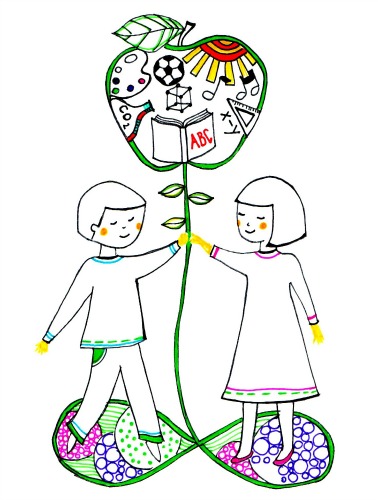 LETNI DELOVNI NARČT
OSNOVNE ŠOLE IVANJKOVCIKazalo vsebinePREDNOSTNE NALOGE LDN  PO RAZVOJNEM NAČRTU ZA ŠOLSKO LETO 2018/191.	UČINKOVITE UČNE METODE IN FORMATIVNO SPREMLJANJE NAPREDKA UČENCEV Strokovni delavec za učenca/otroka uvede razvojni portfolio z elementi formativnega spremljanja napredka ali uporablja učinkovite učne metode.Skrb za osebni razvoj posameznika na učnem in osebnem področju.Izvedemo vsaj eno skupno govorilno uro učenec-učitelj-starš/otrok-vzgojiteljica-starš in učenci/otroci vsakega razreda  in s tem spodbujamo napredek učenca.Ohranimo in krepimo dobre medsebojne odnose, ki vodijo k večjemu zaupanju, odgovornosti in samozavesti.UVODLDN OŠ Ivanjkovci je sestavljen iz dveh delov, v prvem delu se vsebine nanašajo na šolo, v drugem delu so vsebine, vezane na vrtec. Letni delovni načrt je operativni načrt izvajanja življenja in dela Osnovne šole Ivanjkovci v skladu z veljavno zakonodajo, učnimi načrti, s predmetnikom, normativi in standardi ter s smernicami za delo osnovnih šol. V letnem delovnem načrtu določimo obseg, vsebino in organizacijo dela v šoli. Planiramo tudi različne dejavnosti, projekte in prireditve, ki jih v letnem načrtu le nakažemo, pozneje pa jim določimo vsebino in pomen. Vsebina delovnega programa predstavlja realizacijo oziroma konkretizacijo nalog v vzgoji in izobraževanju osnovne šole. Predlog letnega delovnega načrta pripravi ravnateljica zavoda, pri načrtovanju posameznih dejavnosti pa sodelujejo vsi strokovni delavci. Naloge strokovnih in vodstvenih organov šole, učiteljskega zbora, razrednikov, strokovnih aktivov, ravnatelja in Sveta šole so zapisani v Pravilih OŠ Ivanjkovci ter v Zakonu o organizaciji in financiranju vzgoje in izobraževanja. Letni delovni načrt je formalno potrjen, ko ga sprejme Svet zavoda in ga podpišeta predsednik Sveta šole in ravnateljica šole. Pedagoški in drugi delavci šole so odgovorni za njegovo realizacijo.  Ravnateljica šole kot pedagoški vodja šole poroča Svetu zavoda o realizaciji LDN vsaj enkrat letno. Letni delovni načrt je namenjen vsem strokovnim delavcem šole, Svetu zavoda, Svetu staršev, MIZŠ, Zavodu RS za šolstvo, OE Maribor in ustanovitelju šole Občini Ormož.Velja poudariti, da se načrtovane naloge realizirajo, če zaposleni med seboj dobro sodelujejo in sprejmejo svoj del odgovornosti za njihovo izvedboORGANIZACIJSKA SHEMA ŠOLEdelStrokovni organi vrtca in šole so: vzgojiteljski zbor, učiteljski zbor, oddelčni učiteljski zbor, razredniki in strokovni aktivi.Vizijo šole smo oblikovali na uvodnih delovnih srečanjih in temelji na strokovnih priporočilih. Izhaja iz potreb naših strokovnih delavcev, učencev in staršev. V njej se zrcali vizija šole ter vrtca  in vsakega posameznika. Vizija in postavljeni cilji nam kažejo, da si želimo kvalitetno vzgojno-izobraževalno delo  z  učinkovitimi učnimi metodami z razvijanjem  elementov formativnega spremljanja napredka učencev v vseh oblikah našega dela, ki omogočajo osebnostni razvoj učenca, vzgajanje in izobraževanje za trajnostni razvoj in za dejavno vključevanje v demokratično družbo. Poslanstvo šole, temeljno poslanstvo, je šoli dodeljeno. Zapisano je v ciljih Zakona o osnovni šoli in Zakona o vrtcih ter  drugih zakonskih in podzakonskih predpisih.Je nedotakljiva obveza, je nekaj, kar vzgojitelja/učitelja usmerja, zavezuje in je izhodišče za njegovo delo. Globalna usmeritev našega dela v šolskem letu 2018/2019Šola je organizirana kot skupnost otrok/učencev, staršev in strokovnih delavcev na temelju demokratičnega dogovarjanja, kjer sprejemamo odločitve, pomembne za šolsko življenje in delo otrok/učencev. Iz tega izhajajo globalne usmeritve našega dela, ki temeljijo na: kvalitetnem načrtovanju vzgojno–izobraževalnega dela v letni pripravi, z upoštevanjem novih učnih načrtov  in aktivnih učnih metod dela, s katerimi učenci pridobivajo zraven vsebinskih še procesna oziroma vseživljenjska znanja;fleksibilnem predmetniku z med razrednim in medpredmetnim načrtovanjem vzgojno–izobraževalnega dela s cilji vseživljenjskih znanj;kvalitetnem izvajanju vzgojno-izobraževalnega dela pri pouku z učinkovitimi učnimi metodami, ki temeljijo na  elementi formativnega spremljanja napredka dela učencev;oblikovanju programov, izvajanju in spremljanju dela s potencialno nadarjenimi učenci in učenci, ki potrebujejo dodatno strokovno pomoč;izvajanju vseh aktivnosti, zapisanih v Opomniku za pripravo na NPZ ob koncu prvega,  drugega  in ob koncu tretjega triletja;kvalitetno izvajanje prvega tujega jezika v prvem triletju;kvalitetno izvajanje  IP v tretjem triletju  in neobveznih predmetov v 1., 4., 5., 6., 7., 8. in 9.  razredu;uresničevanje načel Vzgojnega načrta in Pravil šolskega reda;kvalitetnem izvajanju dni dejavnosti, ID in  drugih aktivnosti, ki podpirajo znanje, odgovornost in vedoželjnost;opremljanju šolskih prostorov z ustreznimi učili, učnimi pripomočki;sodobno naravnani pouk z uporabo interaktivnih tabel, tabličnih računalnikov, mobilne računalniške učilnice,  dostopanje do virov na spletu, interaktivnih učbenikov in DZ;uporabi metod bralne pismenosti in elementov formativnega spremljanje napredka učencev pri vseh predmetih in vsebinah;strokovnem spopolnjevanje učiteljev/vzgojiteljev v smeri  strokovnega razvoja, elementov formativnega spremljanja napredka pouka, medpredmetne povezanosti  ter  osebnostni razvoj, ki spodbuja odgovornega učenca in učitelja ter  demokratičnega državljana. Prednostne naloge šole smo sprejeli na načrtovanju in uvodni konferenci. Učitelji v svojo letno pripravo zapišejo svoje cilje in naloge, ki se navezujejo na prednostne naloge šole, in spremljajo njihovo realizacijo.OSNOVNI PODATKI O ŠOLIŠolski okolišŠolski okoliš, v okviru katerega šola prevzema odgovornost za učence, je določen z aktom o ustanovitvi.Zajema naslednja naselja: Cerovec Stanka Vraza, Hujbar, Ivanjkovci, Lahonci, Libanja od hišne številke 1 do 3 in od 28 naprej, Mihalovci, Mali Brebrovnik, razen hišnih št. 18 do 33, Pavlovski Vrh od hišne številke 1 do 40, Veličane, Strezetina, Stanovno, Svetinje, Trstenik in Žerovinci.Šolski prostor je prostor, ki zajema vse notranje prostore šole in tlakovani prostor pred šolo. Notranje talne površine znašajo 2377 m2, zunanje poti 1400 m2 in ostali zunanji del, ki zajema zelenice in ostale površine, skupno 8200 m2. Zraven omenjenih šolskih prostorov šola koristi še zunanje športno igrišče, katerega upravlja KS Ivanjkovci. Učenci, razredi, razrednikiUčenci, razredi, učitelji v PBŠolsko leto 2018/19 je usmerjeno v odgovorno, kakovostno, pravično in avtonomno  izvajanje osnovnošolskega  programa, ki oblikuje  odgovornega, doslednega  in demokratičnega posameznika, kateri se opira na kakovostno  pridobljeno znanje, socialne ter druge spretnosti. Povprečno število učencev v razredih je 18. Imamo 2,32 oddelka podaljšanega bivanja. V prvem oddelku PB so učenci 1. in 2. razreda osnovne šole, v drugem  in tretjem oddelku PB pa so zbrani učenci 3., 4. in 5. razreda osnovne šole. V časovnem obdobju, ko število učencev presega dovoljeni normativ, se razdelitev naredi po najprimernejši kombinaciji glede na starost učencev in tako nastane tretja skupina.Prostorski pogojiUčenci svoje znanje pridobivajo v šolskih prostorih. Na razpolago imamo:9 splošnih učilnic,specializirane učilnice za računalništvo, pouk tehnike in tehnologije ter za gospodinjstvo,osnovno šolsko in krajevno knjižnico,4 kabinetov,telovadnico,del kuhinje za vaje iz gospodinjstva,kuhinjo za pripravo zajtrkov, malic, kosil in jedilnico.Učenci imajo pouk v eni izmeni. Z dobro organizacijo nam uspeva zagotoviti prostorske pogoje za izvajanje pouka v manjših učnih skupinah pri obveznih in neobveznih izbirnih predmetih.V šoli skrbimo za urejenost šolskih prostorov, učilnic, kabinetov, učnih sredstev in pripomočkov. Odgovorni za učilnice in kabinete sprotno skrbijo za urejenost ter opravijo podrobni pregled pred letnim inventurnim popisom. Okolica šole je urejena kot park in zelenica. Učence navajamo na vzdrževanje reda v okolici šole. V sklopu parka smo uredili zeliščni vrt in zunanji igralni kotiček za učence nižje stopnje. Širše znanje o vrtnarstvu, zdravilnih rastlinah in prostem preživljanju časa pa učenci lahko pridobijo tudi v okviru posameznih interesnih dejavnosti. Nadaljujemo z delom v  tematskih  timih  za obveznosti in dolžnosti, ki jih opravljajo strokovni delavci v sklopu 8-urnika. Posamezni tim delo načrtuje, izvede, evalvira in pravočasno obvešča ostale strokovne delavce o obveznostih in dolžnostih.Prehrana Šolsko prehrano v osnovnih in srednjih šolah ureja Zakon o šolski prehrani (Ur. l. RS, št. 3/2013). Zakon o šolski prehrani ureja organizacijo šolske prehrane za učence in otroke, subvencioniranje, pogoje za  dodeljevanje subvencij ter nadzor nad izvajanjem tega zakona. Šolska prehrana pomeni organizirano prehrano učencev  v dneh, ko poteka pouk v skladu s šolskim koledarjem in je potrebna za izvajanje vzgojno-izobraževalne dejavnosti ter jo šole opravljajo kot javno službo. Šolska prehrana obsega zajtrk, malico, kosilo in popoldansko malico.Pri organizaciji šolske prehrane   se upoštevajo smernice za prehranjevanje v vzgojno-izobraževalnih zavodih, sprejetih na Strokovnem svetu RS za splošno izobraževanje. Učenci so  seznanjeni o organizaciji šolske prehrane s pomočjo šolske Publikacije. Starši prijavijo učenca na šolsko prehrano s pomočjo obrazca,  praviloma meseca junija za naslednje šolsko leto, lahko tudi kadarkoli med šolskim letom na obrazcu, ki ga lahko dvignete na šoli ali najdete na šolski spletni strani. Oddano prijavo lahko starši kadarkoli tudi prekličejo.Starši lahko odjavijo posamezni obrok s programom eAsistent vsak dan do 8.00 ure. V šoli se zavedamo, da je zdrava prehrana eden izmed pogojev dobrega psihičnega in fizičnega počutja človeka. Ustrezno sestavljen jedilnik pokriva človekove potrebe po hranilnih snoveh in energiji, potrebni za rast, razvoj in opravljanje življenjskih funkcij. Ta izhodišča upoštevamo tudi pri pripravi šolskih malic in kosil. V mesecu januarju preverimo stopnjo zadovoljstva pri učencih s šolsko prehrano. V sklopu RU in učnih vsebin  učence spodbujamo  zdravo prehranjevanje  in kulturo prehranjevanja. Učenci zaužijejo dnevne obroke v šolski jedilnici, kjer jih navajamo tudi na kulturo prehranjevanja. V šoli učenci lahko izberejo zajtrk, malico (dopoldansko in popoldansko, popoldansko malico v času kosila) in kosilo. Učenci  razrednega pouka (1. do vključno s 4. razredom),  malicajo po drugi šolski uri, ostali učenci  malicajo po tretji šolski uri.Kosilo je na voljo učencem po peti šolski uri oz. po končanem pouku. Učenci podaljšanega bivanja kosijo v sklopu programa PB. 16. novembra 2018 bomo izpeljali projekt Tradicionalni slovenski zajtrk, ki poteka tretji petek v mesecu novembru.  Projekt  bomo izpeljali z Ministrstvom za izobraževanje, znanost in šport, Ministrstvom za zdravje in Ministrstvom za kulturo ter pridelovalci racionalnih slovenskih živil iz domačega okolja. Projekt povezujemo s Shemo šolskega sadja, Eko šolo  in Zdravo šolo. Dodatne aktivnosti povezane  z izbiro hrane doma kot v šoli in delovnem mestu, naj ima prednost hrana, ki jo pripravil domač slovenski pridelovalec in predelovalec. Poudarek je na    sveži hrani, ki je bolj hranljiva, s polnejšim okusom in brez dodajanja dodatkov za daljše skladiščenje  in poudarjanje okusa.Vsebina in organizacija vzgojno-izobraževalnega delaZagotovljeni programV osnovni šoli velja predmetnik, ki ga je sprejel Strokovni svet RS za splošno izobraževanje. Tedenska učna obveznost, izražena v 45 minutah, je: 22  ur za učitelje,21 ur za učitelje slovenščine,22 ur za učitelje, ki  izvajajo druge oblike individualne ali skupinske pomoči in dodatno strokovno pomoč učencem s posebnimi  potrebami, ki je namenjena premagovanju primanjkljajev, ovir oz. motenj in 30 ur sodelovanja  za laboranta.Tedenska  učna obveznost, izražena  v urah po 50 minut, je:25 ur za učitelje podaljšanega bivanja. Tedenska  učna obveznost, izražena v urah po 60 minut, je: 35 ur za strokovne delavce v jutranjem varstvu učencev 1. razreda. Obseg ur pouka za drugega strokovnega delavca se določi glede na število učencev v posameznem oddelku 1. razreda, in sicer: 15 do 23 učencev je 10 ur. Delovna  obveza učitelja obsega: tedensko učno obveznost, določeno z zakonom;Pripravo na pouk, popravljanje in ocenjevanje izdelkov terdrugo delo, potrebno za uresničitev izobraževalnega programa. Struktura delovne obveznosti  učitelja je opredeljena v iLDN kot I. steber (33 ur/teden v 38 tednih), II. steber (drugo delo skupno vsem 150 – 180 ur letno) in III. steber (drugo delo  - individualno določeno z iLDN učitelja). Razredništvo - za naloge razrednika se v 1. in 9. razredu prizna vrednost 1  ure pouka tedensko, v drugih razredih pa 0,5 ure tedensko. Razredništvo je sistemizirano v delovno obvezo učiteljev in se za ta del lahko zmanjša delovna obveza. Učitelji v obsegu 40-urnega delovnika:Delovna obveznost učitelja obsega pouk in druge oblike organiziranega dela z učenci, ki so: priprava na pouk, popravljanje in ocenjevanje izdelkov in drugo delo, potrebno za uresničitev izobraževalnega programa in LDN. Učitelji  imajo neenakomerno razporejen delovni čas, kar pomeni, da bo učitelj v določenem obdobju opravil večje  število ur od povprečne 40 urne tedenske delovne obveze. Priprava na pouk obsega: sprotno vsebinsko in metodično pripravo;pripravo didaktičnih pripomočkov.Drugo delo obsega: sodelovanje s starši;sodelovanje v strokovnih organih šole;opravljanje nalog razrednika;organizirano strokovno izobraževanje in izpopolnjevanje;zbiranje in obdelavo podatkov v zvezi z opravljanjem vzgojno-izobraževalnega in drugega dela; mentorstvo učencem ter sodelovanje  s šolami in zavodi;mentorstvo pripravnikom;urejanje kabinetov, zbirk, telovadnice, igrišča, vrta;organiziranje dni  dejavnosti in drugih splošno koristnih in humanitarnih akcij, pri katerih sodelujejo učenci;pripravo in vodstvo ekskurzij, izletov, tekmovanj, šole v naravi, ki jih organizira šola; strokovno izpopolnjevanje/izobraževanje in  opravljanje drugih nalog, določenih z LDN in iLDN. Učitelji opravljajo še druga dela, ki potekajo ob pouku in dnevih dejavnosti, sodelujejo z društvi in drugimi pristojnimi institucijami na območju KS Ivanjkovci in občine Ormož.Evidenca delovnega časa učiteljev  Učitelj, ki ima polno obvezo se mu prizna v I. stebru 33 ur na teden in zajema vse naloge povezane s poukom predmeta. II. steber zajemajo naloge, ki so skupne vsem učiteljem na šoli in smo obseg  določili pred začetkom šolskega leta. V III. stebru učitelji vodijo naloge in zadolžitve, ki se izvajajo v sklopu LDN in so podlaga za neenakomerni delovni čas učiteljev in se izkoristijo kot primanjkljaj ur v času, ko ni pouka in učitelj ne koristi dopusta. Evidenco smo pripravili v skladu   z navodili ministrstva  in  jo vodimo s pomočjo tabele za posameznega učitelja. Učitelj mora pripraviti  s pomočjo učnega načrta predmeta letno pripravo, sprotno pripravo na pouk, kriterije ocenjevanja ter drugo obvezno, dogovorjeno dokumentacijo. Šolsko dokumentacijo sproti izpolnjuje. Učitelji razredniki vodijo razredno mapo razreda, v kateri so soglasja staršev, opravičila, soglasja za izvedbo dni dejavnosti izven prostorov šole,…  V svojih letnih pripravah si  strokovni delavce šole določijo svojo prednostno nalogo  in jo vsaj dvakrat na letni ravni reflektirajo.Podatki o številu ur in sistematizaciji učiteljevPredlog sistematizacije potrdi Ministrstvo za izobraževanje, znanost in šport v začetku šolskega leta, podlaga za sistemizacijo je program 9–letne osnovne šole.¸Kadrovska zasedbaV šolskem letu 2018/19 opravlja pedagoško delo 20 strokovnih delavcev  zaposlenih na naši šoli, od tega 3 naši strokovni delavci dopolnjuje  svojo obvezo na drugi šoli, 6 pedagoških delavcev iz drugih šol dopolnjujejo obvezo pri nas (GUM, DSP, GEO, MAT, TJA in ROID). Zaposlenih je še 8 ostalih delavcev (1 računovodja, 2 v kuhinji, 2 čistilki, 1 hišnik,  1 poslovna sekretarka, 1 spremljevalka gibalno oviranemu učencu). Učna obveza učiteljev po predmetniku, razredništvo, dopolnilni, dodatni pouk in jutranjevarstvo:Prvo in drugo triletje:Drugo in tretje triletje:Dodatni poukDodatni pouk se organizira za učence, ki pri posameznih predmetih presegajo določene standarde znanja. V letošnjem šolskem letu bomo še dodatno spodbujali učence z boljšimi učnimi sposobnostmi, da znanja še poglobijo in se pomerijo s sovrstniki na šolskem, občinskem in državnem nivoju. Organiziran je pri slovenščini, matematiki, tujem jeziku angleščine, biologiji, geografiji, zgodovini, fiziki in kemiji. Obseg in vsebina širjenja in poglabljanja znanj se opredeli v letnem učnem načrtu posameznega strokovnega delavca. Izvajalci dodatnega pouka pišejo sprotne priprave na pouk, vodijo evidenco prisotnih učencev, oznako dela in zapiske o doseženih rezultatih.Dopolnilni poukDopolnilni pouk organiziramo za učence, ki potrebujejo pomoč pri učenju. Organiziran je pri slovenščini, matematiki in tujem jeziku angleščine, z namenom pomagati učencem, ki zaradi različnih ovir ne dosegajo dobrih učnih rezultatov. Namenjen je tudi učencem, ki določene snovi ne razumejo, če so bili dalj časa odsotni ali če si želijo dodatne razlage.2 ŠOLSKI KOLEDAR IN LETNO ŠTEVILO UR2.1 Šolsko letoŠolsko leto traja od 3. 9. 2018 do 31. 8. 2019.Pouk se  začne 3. septembra 2018, konča se 14. junija 2019 za učence 9. razreda in 24. junija 2019 za učence ostalih razredov. Delovne sobote: 8.9. ali 15.9. nadomeščanje,  24.12.2018,2. 2. 2019 in  3. 5. 2019 nadomeščanje, 11. 5. 2019.Ocenjevalna obdobjaV šolskem letu 2018/19 bo 189  šolskih dni.PočitniceDela prosti dnevi ali  prazniki:31. oktober – dan reformacije, 1. november  – dan spomina na mrtve, 25. december – božič, 26. december – dan samostojnosti in enotnosti, 1., 2.  januar – novo leto, 8. februar - Prešernov dan, slovenski kulturni praznik, 22. april - velikonočni ponedeljek, 27. april dan upora proti okupatorju, 1.,2. maj - praznik dela, 25. junij – dan državnosti.Podrobnejša navodila o šolskem koledarju za izvedbo nacionalnega preverjanja znanja za učence 3. a, 6. a in 9. a (NPZ)Nacionalni preizkusi znanja opravljajo učenci 3., 6. in 9. razreda Nacionalno preverjanje znanja ob koncu prvega, drugega in tretjega vzgojno-izobraževalnega obdobja je za učence obvezno.  NPZ je preverjanje znanja, izpeljano tako, da vsi učenci v državi na isti dan rešujejo enake naloge pod enakimi pogoji. Za učence 9. razreda je izbrani tretji predmet – LIKOVNA UMETNOST.2.6 Datumi predmetnih in popravnih izpitov: Predmetni izpitiUčenec, ki je zaradi bolezni in drugih utemeljenih razlogov ne more obiskovati pouka, je lahko neocenjen iz vseh ali iz posameznih predmetov. Učenec ob koncu pouka iz posameznega predmeta lahko opravlja predmetni izpit iz tega predmeta, ki ga opravi do konca šolskega leta.Učenec lahko opravlja predmetni izpit iz posameznega predmeta enkrat v šolskem letu. Popravni izpitiČe je učenec ob koncu pouka negativno ocenjen pri največ dveh predmetih, opravlja popravni izpit. Če je učenec pri opravljanju predmetnih izpitov v 7. in 8. razredu negativno ocenjen iz največ dvehpredmetov, opravlja popravni izpit. Učenec v 7. ali 8. razredu lahko opravlja popravni izpit največ dvakrat v šolskem letu. Če je bil učenec pri opravljanju predmetnih izpitov v 9. razredu negativno ocenjen iz enega ali več predmetov, lahko opravlja popravne izpite ali ponavlja 9. razred. Na isti dan lahko učenec opravlja izpite iz največ dveh predmetov.Ne glede na omenjene datume lahko učenci 9. razreda opravljajo razredne, predmetne in popravne izpite do konca naslednjega šolskega leta v naknadnih rokih. Šola tem učencem omogoči najmanj štiri naknadne izpitne roke.Natančen razpored bo določen na podlagi doseženih rezultatov in potreb in objavljen na oglasni deski za strokovne delavce in učence.V šolskem letu 2018/19 nimamo vpisanega učenca, ki se izobražuje na domu.Šolski dnevi in dnevi dejavnostiORGANIZACIJA POUKAPouk bo organiziran v eni izmeni s pričetkom ob 8.00, od 6.00 dalje se izvaja jutranje varstvo za najmlajše učence 1. in 2. razreda,   od 7.15 ure dalje jutranje dežurstvo za 3. in 4. razred,  ostale učence od 7.00  ure.Pouk poteka po naslednjem razporedu:Malica: učence spremlja k malici učitelj, ki jih poučuje uro pred tem. Učenci pustijo torbe na sedežih v učilnici,  kjer so imeli pouk pred malice ali na klopeh na hodniku (PP). Jedilnik malice za tekoči mesec je objavljen v jedilnici in na spletni strani šole. Po končanem pouku se učenci vključijo v varstvo vozačev, podaljšano bivanje, interesne dejavnosti ali odidejo domov. Dežurstvo:Dežurstvo učiteljev bo potekalo po naslednjem razporedu:jutranje varstvo (v učilnici za 1. razred):1. a in 2. a.: izvajajo  Boštjan Rajh, Karmen Krabonja, Andreja Žinko, Klavdija Petrovič od 6.00 do 8.00. Učenci so zbrani v učilnici 1. razreda; jutranje dežurstvo na predmetni stopnji in za učence 3. in 4. razreda: Poteka v prostih učilnicah na predmetni stopnji od 7.15 do 8.00 za učence 5.-9. razreda, od 7.00 do 8.00  v prostih učilnicah za učence 2.- 4. razreda na razrednem pouku.    Dežurni učitelj poskrbi, da se učenci v dežurstvo upoštevajo pravila in se ob 7.55 razvrstijo po učilnicah;  dežurstvo v času malice – prvo in del drugega triletja:pri učencih bo učitelj dežural v jedilnici, na hodniku in v učilnicah od 9.35 do 9.55. dežurstvo v času malice – drugo in tretje triletje:pri učencih 5. a., 6. a, 7. a, 8. a in 9. a: dežurni učitelj dežura od 10.25 do 10.45 v jedilnici, na hodniku in v učilnicah.Pregled dežurstev po strokovnih delavcih in dnevih:Dežurni učitelji skrbijo:za varnost učencev in njihovo gibanje,za šolsko lastnino,za red v garderobi in v vseh prostorih šole,za pravilno vedenje učencev,za vzpostavljanje pozitivnih medsebojnih odnosov,za zdravje učencev,za kulturno prehranjevanje, da učenci ne zapuščajo šolske zgradbe in okolice šole,da učenci prihajajo pravočasno k pouku in da so učenci v razredu in ostalih prostorih šole obuti v šolske copate.	DNEVI DEJAVNOSTIRazpored dnevov dejavnosti prvega, drugega in tretjega triletja za šolsko leto 2018/19 je naslednji:DNEVI DEJAVNOSTI:GLEDALIŠKI ABONMA (sofinanciranje starši) za učence 1. in 2. razreda organiziramo skupaj z vrtcem v Lutkovnem gledališču Maribor. Glavni cilj je razvijanje kulturne zavesti, saj  kulturna vzgoja kot osrednji element vseživljenjskega učenja pripomore k celostnemu razvoju posameznika. Ogledali si bomo 3 predstave: Sneguljčica- 14. 11. 2018 (kulturni dan), ostali dve predstavi bomo izvedli interdisciplinarno: Ko zorijo ježevci – 29. 1. 2019, Kazimir netopir – 14. 5. 2019.BALET: Za učence od 1. do 9. razreda bo baletna predstava v dvorani krajevne skupnosti Ivanjkovci, 15. marca 2019. Predstavo bodo odigrali učenci glasbene šole Ormož, kot promocijo dejavnosti. OPOMNIK ZA DNEVE DEJAVNOSTI:Učitelji, ki so odgovorni za organizacijo določene dejavnosti, pripravijo najmanj en teden pred izvedbo dneva dejavnosti predlog akcijskega načrta, koordinirajo priprave in skupaj s sodelavci določijo konkretne zadolžitve in naloge. Akcijski načrt objavijo na oglasni deski v zbornici ali e-zbornici.Strokovni delavec, odgovoren za pripravo določenega dne, odda vodstvu šole program dneva dejavnosti v pisni obliki vsaj pet dni pred izvedbo dneva. Z vodstvom šole se tudi dogovarja za materialno izvedbo dneva dejavnosti. Koordinator DD poskrbi za pravočasno informiranost učencev in staršev ter pridobi soglasja staršev, kadar je to potrebno. Po vsaki izvedeni dejavnosti opravi odgovorni učitelj skupaj s sodelavci analizo le-te, poudarijo pozitivne elemente in opozorijo na morebitne pomanjkljivosti ter predlagajo organizacijske spremembe in jih posredujejo vodstvu šole. Analiza poteka na prvem tedenskem jutranjem sestanku. Učitelja, ki pripravi in izvaja dan dejavnosti, nadomešča pri pouku tisti učitelj, ki je zaradi izvajanja dneva dejavnosti prost, po urniku pa bi moral imeti pouk. Učitelj nadomešča  v skladu s predpisi. KnjižnicaKnjižnica se z gradivom in informacijami aktivno vključuje v vzgojno-izobraževalno delo. Podpira cilje pouka in je eden izmed temeljnih motivacijskih faktorjev. Temu primerno mora biti nabava knjižničnega gradiva, ki ga pri učenju uporabljajo učenci in strokovni delavci pri svojem delu. Vso gradivo je postavljeno po sistemu prostega pristopa. Učenci si lahko v knjižnici izposojajo knjige, opravljajo domače naloge, pišejo seminarske naloge, referate, se tiho igrajo, spočijejo, se učijo, rešujejo knjižne uganke, bogatijo svoj besedni zaklad in najdejo svoj mir. Učence navajamo na samostojne in aktivne uporabnike knjižnice.OSNOVNA DEJAVNOST: vodenje šolske knjižnice.OSTALE DEJAVNOSTI: bralna značka, eko-bralna značka, knjižnično-informacijska znanja, vesela šola, šolski časopis, pravljične urice.Prednostna naloga je prenos knjig v sistem COBISS. Načrt dela šolske knjižnice je priloga LDN.Učbeniški skladNa šoli imamo učbeniški sklad, ki učencem od 1. do 9. razreda nudi možnost izposoje učbenikov za pouk. Ministrstvo za izobraževanje, znanost in šport zagotavlja brezplačno izposojo učbenikov za vse učence od 1. do 9. razreda osnovne šole. Uporabniki učbeniškega sklada v šolskem letu 2018/19 so vsi učenci, to je 151 uporabnikov. Učenci 1. razreda prejmejo tudi ostala učna gradiva brezplačno v sklopu učbeniškega sklada, ki ga financira MIZŠ.Dokupili smo učbenike, kjer je število učencev višje kot v predhodnem  šolskem letu.Sklad deluje  v skladu s Pravilnikom o upravljanju učbeniškega skladu. V kolikor učenci vrnejo poškodovane učbenike, ali jih ne vrnejo, plačajo odškodnino po 5. členu Pravilnika o upravljanju učbeniškega sklada. Sklad vodi Brigita Fridl. Šolska svetovalna služba Šolsko svetovalno delo opravlja svetovalna delavka Tina Turin Puklavec. Za učence s posebnimi potrebami, ki imajo odločbo s strani ZRSŠ, zraven šolske svetovalne delavke skrbita specialna pedagoginja Karmen Krabonja, logopedinja Barbara Kirić  in  psiholog Marjan Škvorc.Vsebina dela šolske svetovalne službe je zapisana v Programskih smernicah za svetovalno službo v OŠ, ki ga je pripravila kurikularna komisija za svetovalno delo.Temeljni vzgojno-izobraževalni cilji šole ter v tem okviru tudi temeljni cilj svetovalne službe v šoli je optimalni razvoj otroka ne glede na spol, socialno in kulturno poreklo, veroizpoved, narodno pripadnost ter telesno in duševno konstitucijo.Svetovalna služba se vključuje v kompleksno reševanje pedagoških, psiholoških in socialnih vprašanj v osnovni šoli. Osnovna področja dela:učenje in poučevanje;šolska kultura, vzgoja, klima, red;telesni, osebni in socialni razvoj;šolanje;karierna orientacija;socialno-ekonomske stiske.Pri svojem delu šolska svetovalna služba sodeluje z učenci, učitelji, vodstvom šole, starši in zunanjimi institucijami. Osnovne oblike dela so svetovanje, posvetovanje in neposredna pomoč.Urnik dela Šolska svetovalna delavka je na šoli vsak dan, od ponedeljka do petka, od 7.00 do 14.00 ure.Načrt dela šolske svetovalne službe je priloga LDN.Prometna vzgojaV skladu z Nacionalnim programom varnosti v cestnem prometu že nekaj let potekajo skupna prizadevanja Ministrstva za izobraževanje, znanost in šport, Zavoda RS za šolstvo, šole, Ministrstva za notranje zadeve, Policijske postaje Ormož, Sveta za preventivo in vzgojo v cestnem prometu RS ter drugih institucij in posameznikov akcije in opozorila za večjo varnost otrok. Za večjo varnost otrok bomo pripravili različne ukrepe na različnih področjih: izvajanje izobraževanja za kulturo vedenja in vzgojo za boljšo prometno varnost otrok in    mladostnikov ter za njihovo varno sodelovanje v prometu  na vseh stopnjah izobraževanja; izvajanje preventivnih programov in vsebin za prometno  kulturo in vzgojo v tednih preventivnih akcij, DD s prometno vsebin;spodbujanje sodelovanja  z nevladnimi organizacijami in družbeno odgovornimi podjetji, ki izvajajo programe varnosti otrok in mladostnikov v prometu;izvajanje ukrepov za umirjanje prometa ter presoja varnih šolskih poti in organiziranje šolskih prevozov  (urejanje varnih šolskih poti);organizacija in izvajanje prevozov učencev in varstvo učencev vozačev;organizacija in koordinacija prostovoljcev za varovanje otrok na šolskih poteh in v bližini šole in vrtca;osveščanje staršev in otrok s prometno in šolsko zakonodajo. Za delo učencev v razredu so odgovorni razredniki, za druge dejavnosti v okviru prometne vzgoje pa je odgovoren mentor prometne vzgoje Andrej Primužič. V šolskem letu 2018/19 ostaja poudarek na prometni varnosti učencev v prvem in  drugem triletju.Aktivnosti s področja prometne vzgoje:preventivna dejavnost (informiranje učencev, staršev, javnosti,…);gradivo za učence 1. razreda v začetku šolskega leta;načrt šolskih poti;projekti: Policist Leon svetuje – 5. a, Otroška varnostna olimpijada  –  4. a, Teden otroka – Pešbus;teden prometne varnosti, rumena rutica, kresnička, ukrepi; teoretični in praktični del opravljanja kolesarskega izpita – 5. a;tekmovanje “Kaj veš o prometu?” (šolsko in medobčinsko); organizacija Šolske prometne službe s PGD Ivanjkovci in Policijsko postajo Ormož (aktivnosti v prvem tednu pouka).Načrt šolskih potiZajema namen dokumenta s katerim šola opredeli šolske poti (varnejše in nevarnejše) in je namenjen varnosti učencev na poti v šolo in iz šole s preventivnimi ukrepi in izobraževanju, ki jih izvajamo v sklopu učnega procesa. Vsebuje grafični prikaz šolskih poti in zemljevid šolskega okoliša, ki je po sprejetju obešen na vidnem mestu v šoli. Cilji načrta so izboljšanje prometne varnosti na obstoječih prometnih poteh in varnosti otrok ob strokovni podpori Medobčinskega sveta za preventivo občine Ormož. V njem so opredeljene obveznosti in dolžnosti učenca, staršev in strokovnih delavcev kot  kolesarja, pešca in vozača. Strokovno skupino sestavljajo: Andrej Primužič, Nada Pignar, Karmen  Krabonja in Tina Turin PuklavecDelo koordinira Andrej Primužič, ki je odgovoren tudi za sprotno ažuriranje Načrta šolskih poti. Načrt varnih šolskih poti je objavljen na spletni strani šole in z njim seznanijo razredniki učence na RU. VZGOJNO DELOVANJE ŠOLE Vzgojno delovanje šole je strokovno delo, ki se izvaja v skladu s pravili stroke, v skladu z Zakonom o osnovni šoli in drugimi izdanimi predpisi in akti šole. Njegovo uresničevanje je neločljivo povezano s cilji osnovne šole, z organizacijo pouka, s procesom pouka, s stili komuniciranja,… Za pripravo vzgojnega delovanja šole se šola orientira po: zakonskih predpisih (Zakon o osnovni šoli);poročilu Mednarodne komisije o izobraževanju za 21. stoletje in viziji ter poslanstvu šoleSestavni deli vzgojnega načrta šole:Temeljne vrednote in vzgojna načela (omogoča vsem učencem razvoj ustvarjalnega, kritičnega mišljenja, razvija sposobnosti razumevanja in spoštovanja drugih in drugačnih, spodbuja skrbno in spoštljivo ravnanje z živo in neživo naravo, omogoča učencem spoznavanje in razumevanje sebe in drugih ter omogoča spoznavanje in razumevanje pomena skupnih vrednot in pravil, pripravljenosti sprejemanja posledic svojih dejanj, kadar so ta v nasprotju s potrebami in pravicami drugih).Upoštevanje  zagotavljanja varnega in spodbudnega učnega okolja, ki določa, da je v šoli prepovedano telesno kaznovanje otrok in vsakršna druga oblika nasilja nad in med otroki in neenakopravna obravnava , ki bi temeljila na spolu, spolni usmerjenosti, socialnem ali kulturnem poreklu, veroizpovedi, rasni, etični in narodni pripadnosti ter posebnosti v telesnem in duševnem razvoju.Vzgojne dejavnosti (proaktivne dejavnosti in svetovanje ter usmerjanje učencev, razvijanje ugodne socialne klime, občutka varnosti, zaupanja in sprejetosti, medsebojne povezanosti in sodelovanja, oblikovanje oddelčnih in šolskih dogovorov o temeljnih vrednotah skupnega življenja in načinih ravnanja – pravila šole in oddelčnih skupnosti, izvajanje razvojnih in drugih projektov šole, razvijanje socialnih veščin, vrstniško svetovanje, posredovanje, izrekanje pohval in nagrad, obravnavanje različnih življenjskih problemov in usposabljanje za reševanje le-teh).Pohvale, priznanja in nagrade.Vzgojni opomini.Sodelovanje s starši.Vzgojni načrt je bil sprejet na Svetu šole 2. 3. 2009, Pravila šolskega reda pa 28. 5. 2009. Za spremljavo Vzgojnega načrta in pravil šolskega reda skrbijo razredniki, svetovalna delavka in ostali strokovni delavci, učenci in starši. Koraki spremljave Vzgojnega načrta in Pravil šolskega redaPosebne aktivnosti šoleProslave:V letošnjem šolskem letu bomo pripravili in organizirali javne in interne proslave. JAVNE PRIREDITVESODELOVANJE (PRIPRAVA PROGRAMA) NA RAZLIČNIH PRIREDITVAH IZVEN ŠOLEINTERNE PRIREDITVESODELOVANJE NA PROSLAVAHUčitelji mentorji javnih in internih prireditev sproti strokovne sodelavce obveščajo o pripravah in aktivnostih za posamezno prireditev in za učence pripravijo ter zberejo ustrezna soglasja. Ostale prireditve, predstavitve, razstave, spominske ure, srečanja SPOMINSKI DNEVI IN NJIHOVI NOSILCINavodila: Nosilec je organizator prireditve, srečanja, spominske ure in koordinator z mentorji.Vsaj pet dni pred prireditvijo izdela akcijski načrt in koordinira pripravo in izvedbo. V izvedbo aktivnosti vključujemo tudi  šolsko spletno stran ter o aktivnostih poročamo v ponedeljek na jutranjem sestanku. Društva, mentorjiDelo ŠŠD, KD, PRK, Skupnost učencev se izvaja po izdelanih delovnih načrtih v sodelovanju s športno zvezo, Zvezo kulturnih društev, Območno organizacijo RK, Občinsko zvezo prijateljev mladine.Koordinatorji projektovProjekti na nacionalni ravni:Delo projektov in aktivnosti sprotno koordinirajo nosilci projektov po izdelanih načrtih. V aktivnosti vključujejo učence, zunanje sodelavce in strokovne delavce. Ob koncu šolskega leta pripravijo letno poročilo, ki je sestavni del poročila o LDN. Šolski projekti:Delo projektov na ravni šole sprotno koordinirajo nosilci projektov. O aktivnosti sprotno poročajo na pedagoških konferencah in jutranjih sestankih. Pri izvedbi sodelujejo učenci, starši in strokovni delavci šole. OstaloŠolska prehranaV šoli pripravljamo zajtrk, malico in kosila za učence in zaposlene v šoli ter malico in kosila za otroke v vrtcu. Pri pripravi šolske prehrane upoštevamo smernice zdravega prehranjevanja v vzgojno-izobraževalnih ustanovah. Učence spremlja in usmerja pri prehranjevanju dežurni učitelj. Pozornost želimo nameniti kvalitetni pripravi malice in sestavi jedilnikov, kulturi prehranjevanja in hranjenja. Po Pravilniku o kvaliteti in kakovosti hrane skrbimo za notranji in zunanji nadzor s smernicami HACCAP–sistema, Zakona o šolski prehrani in Pravil šolske prehrane. V šolskem letu 2015/16 smo na novo  oblikovali skupino za šolsko prehrano, ki jo sestavljajo: vodja šolske prehrane: Nada Pignar,strokovna delavka šole: Zdenka Rakuša,strokovna delavka šole: Marija Pfajfar,vodja šolske kuhinje: Tomaž Novak  in predstavnik staršev: Tomaž Grof. Skupina za šolsko prehrano  ima mandat 5 let in je bila imenovana v septembru 2015.Tekmovanje učencev v znanjuStrokovni delavci bodo pripravljali učence na večino tekmovanj v znanju. Tako bomo organizirali šolska tekmovanja v znanju. Na osnovi rezultatov se bomo udeležili regijskih ali območnih ter državnih tekmovanj. Koledar srečanj in tekmovanj v znanju sprejme Zavod RS za šolstvo. Koledar je izobešen v zbornici šole.Razpored tekmovanj za to šolsko leto je naslednji:Šolski časopis Z izdajo šolskega časopisa Palma nadaljujemo. Vsak razred in vsaka skupina vrtca bodo pripravili eno stran. Zraven naslovnice in zadnje strani ostane še 5 strani, kjer bodo aktualni dogodki v šoli. Trudili se bomo, da bo to časopis vseh učencev. Časopis bomo izdali v mesecu maju in bo zajeto celo šolsko leto.Delo vodi in usmerja Brigita FRIDL v okviru šolske knjižnice in izbirnega predmeta literarni klub. Medobčinska srečanja učencevUdeležili se bomo naslednjih srečanj:  - medobčinsko srečanje otroških pevskih zborov – Cicido; - medobčinsko srečanje mladinskih pevskih zborov – Moje pesmi, moje sanje; - medobčinsko srečanje folklornih skupin – Ringa raja;- državna revija ljudskih plesov, pesmi in običajev Pika Poka pod goro- Rogaška - medobčinsko srečanje dramskih skupin – Igrajmo se gledališče;- območno srečanje plesnih skupin – Plesne migarije. Raziskovalna dejavnostRaziskovalna dejavnost poteka v povezavi s poukom, pri interesnih dejavnostih na različnih področjih in pri delu z nadarjenimi učenci. Svoje delo učenci pod vodstvom mentorjev predstavijo na srečanju mladih raziskovalcev, ki ga organizira Znanstveno-raziskovalno središče BISTRA Ptuj. Naloge učenci predstavijo na regijskem srečanju in se glede na rezultate uvrstijo na državno srečanje mladih raziskovalcev Slovenije.  ProjektiZDRAVA ŠOLALetošnja rdeča nit, v okviru katere se bodo pojavljale vsebine na regijskih izobraževalnih srečanjih, je še vedno prepletanje in nadgradnja treh vsebin: duševno zdravje (iskanje možnosti za prenos vsebin in predstavljenih programov duševnega zdravja v rednem kurikulu), spodbujanje več gibanja (npr. zdrava in lepa drža, aktivni odmor, teža šolske torbe, telesna dejavnost, regeneracija, spanje in počitek, kakovostno preživljanje prostega časa …) in uživanja zdrave prehrane (npr. oglaševanje hrane, prehrana športnika, sladkor in sladke pijače…).Pri načrtovanju in izvajanju dejavnosti bomo upoštevali 12. ciljev Evropske mreže zdravih šol. V okviru projekta bomo skrbeli za ozaveščanje o zdravem telesnem, duševnem in čustvenem razvoju. Učence bomo seznanjali, kaj jim koristi in kaj škoduje ter pri tem upoštevali vsa področja zdravja. Teme bomo obravnavali v sklopu pouka, kakor tudi pri ostalih dejavnostih (podaljšano bivanje, dnevi dejavnosti, varstvo vozačev).V mesecu novembru bomo ponovno pripravili tradicionalni slovenski zajtrk. V tem šolskem letu se bo nadaljeval tudi projekt Shema šolskega sadja. Prav tako bomo nadaljevali s projektom Moji beli zobki v sodelovanju z Zdravstvenim domom Ormož. Obeležili bomo spominske dneve, kot so: teden aktivnosti za preprečevanje kajenja; teden otroka; dan starejših, svetovni dan hrane, svetovni dan boja proti revščini,  svetovni dan otrok, dan boja proti AIDS-u, dan zdravja, dan voda, dan zemlje, materinski dan, dan družine, dan športa in gibanja. Tudi v tem šolskem letu bomo učence spodbujali k interesnim dejavnostim s področja športa, ponujamo tudi zanimive interesne dejavnosti, v tednu otroka izvajamo projekt Prometna kača, kjer učenci v sodelovanju z lokalno skupnostjo, starši in zaposlenimi šole cel teden hodijo v šolo peš. Izvedli bomo dan dejavnosti s temami zdrave šole, v googlovem dokumentu bomo skrbeli za sprotno seznanjanje med delavci šole in koordinatorji zdrave šole. Nadaljujemo z osmimi krogi odličnosti in jih vpeljujemo v delo z razredi. Kjer se pojavljajo težave na ravni razreda, razredniki odpravljajo vedenjske težave s pomočjo formativnega spremljanja za razvijanje pozitivne samopodobe. Nekatere vsebine učitelji izvajajo medpredmetno pri pouku (kar beležimo v skupni dokument in med sabo delimo primere dobre prakse. Poteka tudi sodelovanje z Zdravstvenim domom Ormož po programu v okviru razrednih ur.UČENJE Z LASTNIM VZOROM - Učitelji na OŠ Ivanjkovci se trudimo s svojim vzgledom vzpodbujati zdravo prehranjevanje. Učenci zelo pogosto postavljajo vprašanja, ko vidijo naše zdrave prigrizke, se informirajo o živilih, ki jih ne poznajo. Tudi na dnevih dejavnostih zelo pogosto izkoristimo lastna znanja za motivacijo in vzgajanje otrok po načelih zdrave prehrane. Spremljamo novosti na tem področju, prebiramo članke pri pouku tujega jezika. Govorimo o vplivu prehrane pri procesu učenja, športnih aktivnostih, rasti. Učitelji naše šole že deset let obiskujemo različne evropske šole, in pri tem zelo pozorno spremljamo tudi načine priprave, serviranja hrane in odnosa do le-te.VEDNO NA RAZPOLAGO - Na naši šoli imajo učenci vedno na razpolago kruh, sadje in čaj. V jedilnici jim vedno ponujamo različne vrste sadja. Učenci po ponujenem pogosto posežejo. S tem zmanjšamo potrebo po prinašanju manj zdravih prigrizkov v šolo in pripomoremo tudi k zmanjšanju odvržene hrane. ESTETIKA IN  BONTON PRI HRANI - Zelo se trudimo pri učencih razviti spoštljiv odnos do hrane in tudi uživanje v hrani po principu manj je več. Jedilnik je zelo skrbno pripravljen in hrana je kvalitetno pripravljena. Večino stvari pripravljamo v naši kuhinji iz osnovnih živil. To kvaliteto poskušamo nadgraditi z estetsko postrežbo. Učenci pri malici uporabljajo pladnje, sadje je na razpolago v vabljivih stojalih,... Ob koncu malice učenci za sabo pospravijo pladnje, razvrstijo krožnike in pribor, ostanke hrane. V  šolskem letu 2018/19 smo oblikovali skupino za Zdravo šolo, ki jo sestavljajo: Marija Pfajfar – vodja, Zdenka Rakuša – članica za PP,  Andreja Kociper – članica za RP, Boštjan Viher – predstavnik staršev, Petra Jenko – predstavnica staršev in Pavla Govedič – predstavnica ZD Ormož.Šolska skupina načrtuje vsebine  Zdrave šole, predlaga izboljšave pri organizaciji dela, načrtuje preventivne dejavnosti in izobraževanja za posamezne razrede in ob koncu šolskega leta pripravi analizo in usmeritve za delo v naprej. Samoevalvacija šoleSamoevalvacija šole temelji na določilih 48. in 49. člena ZOFI (Uradni list RS, 115/03, 36/08) ter zasnovi uvedbe sistema ugotavljanja in zagotavljanja kakovosti vzgojno-izobraževalnih organizacij.  Področje v tem šolskem letu je razširjeni program.     V šolskem letu 2018/19 načrtujemo samoevalvacijo v mesecu januarju, v katero so vključeni učenci, strokovni delavci šole in starši. Samoevalvacijo koordinirata Tina Turin Puklavec in Nada Pignar.  EKOŠOLA Projekt Ekošola kot način življenja je program, ki uvaja načrtno in celostno ekološko vzgojo v osnovne šole. S projektom se gradijo vrednote za odgovoren način našega bivanja na tem planetu. Ekošola kot način življenja« skozi metodološko dodelan in mednarodno primerljiv model razvija odgovorno ravnanje z okoljem in naravo z možnostjo medpredmetnega povezovanja znanja za življenje.Ekošola spodbuja zavest in skrb za človeka vključno z varovanjem zdravja, graditvijo medsebojnih odnosov, skrbi za okolje in naravo, skratka celostno gradi človeka za prihodnost. Glavni cilj slovenske Ekošole je vzgoja otroka in mladostnika, da bi mu skrb za okolje in naravo postala del življenja.Ekošola bogati čustvene vezi otroka do narave. Uči ga spoštovati drugačnost in ceniti naravne dobrine, daje učencem in učiteljem priložnost, da znanje, ki ga pridobijo pri pouku, uporabijo v vsakdanjem življenju v šoli in izven nje. Za izpeljavo ciljev ekološkega izobraževanja izbira zanimive metode dela ter učencem pomaga uporabiti znanje, ki so ga osvojili pri pouku, za reševanje vsakdanjega življenja. Vsako leto najuspešnejšim šolam podeljujejo mednarodna priznanja – eko zastave. PROJEKT RASTEM S KNJIGO 2018/2019 – slovensko mladinsko leposlovno delo vsakemu sedmošolcu, ki ga je pripravilo Ministrstvo za kulturo, Ministrstvo za izobraževanje, znanost, in šport, Zveza splošnih knjižnic ter vse splošne knjižnice. Projekt je namenjen večjemu sodelovanju med splošnimi knjižnicami in šolskimi knjižnicami. Sedmošolci bodo v sklopu slovenščine obiskali splošno knjižnico Ormož, kjer bodo prejeli knjigo Nataša Konc Lorenzutti, Avtobus ob treh.  Cilji nacionalnega projekta Rastem s knjigo so: spodbujanje dostopnosti kakovostnega in izvirnega slovenskega mladinskega leposlovja; promocija vrhunskih domačih ustvarjalcev mladinskega leposlovja;spodbujanje motivacije za branje pri šolarjih in njihovega obiskovanja splošnih knjižnic; motivacija založnikov k večjemu vključevanju sodobnih slovenskih piscev v založniške programe za mladino ter povečevanje deleža izdanega izvirnega slovenskega mladinskega leposlovja.PRVI TUJEGI JEZIK kot redni predmet, kot neobvezni izbirni predmet V šolskem letu 2018/19 se  tretja generacija učenci 4. razreda uči  prvi tuji jezik  po spremenjenem učnem načrtu, v 2. razredu tretje leto prvi tuji jezik  in v 1. razredu tretje leto kot neobvezni izbirni predmet.  Na nivoju šole delo evalviramo, načrtujemo, se povezujemo  in  spremljamo.ŠPORTNIK/ ŠPORTNICA LETA – na podlagi športnih rezultatov, dosežkov, doseženih na športnem področju in odnosa do športa ob koncu šolskega leta podeljujemo naziv športnik in športnica šolskega leta. Naziv podelimo na zadnji dan pouka v šolskem letu ali na valeti. FAIR PLAY – v sklopu vseh šolskih tekmovanj in ostalih športnih dogodkov bomo skrbeli za športno obnašanje. Upoštevanje le-teh vodi k boljšim dosežkom na področju športa in možnost oz. potegovanje za naslov športnik/športnica šolskega leta.  ŠOLSKA SHEMA  – Uravnotežena prehrana otrok in mladostnikov naj bi dnevno vsebovala zadostno količino sadja in zelenjave, vendar po raziskavah otroci in mladostniki slednjih ne uživajo dovolj. Da bi spodbudili uživanje sadja in zelenjave v šolskem prostoru, na naši šoli  izvajamo  projekt Šolska shema. Omenjeni ukrep koordinira Agencija za kmetijske trge in razvoj podeželja z Ministrstvom za kmetijstvo in okolje, z Ministrstvom za izobraževanje, znanost in šport ter Ministrstvom za zdravje. Evropska unija je državam članicam namenila določeno finančno pomoč za brezplačno razdeljevanje svežega sadja in zelenjave učencem ter mleka in mlečnih izdelkov, pri čemer je dala velik poudarek pomembnosti vključevanja spremljajočih izobraževalnih in promocijskih aktivnosti (razredne ure z vsebinami sadja in zelenjave, naravoslovni dnevi, obiski sadovnjakov,…).Delitve Šolske sheme so vsak torek (sadje ali zelenjavo) in vsak četrtek (mleko ali MI) pri malici, pri kateri je zapisana sadje ali zelenjava, ki se razdeli in mleko ali mlečni izdelek. Živila se delijo kot dodaten obrok pri šolski malici.BRIDGE – Most do učenjaV tem šolskem letu vstopamo v zadnje leto izvajanja projekta. Vključeni strokovni delavci bomo tudi za to šolsko leto pripravili osebne načrte s konkretno zastavljenimi cilji, pouk bomo izvajali po načelih formativnega spremljanja in v vse faze pouka aktivno vključevali učence. Svoje delo bomo predstavili na Konferenci o formativnem spremljanju, ki bo novembra v Laškem. Organiziranost učencev v osnovni šoliOddelčna skupnost:Je temeljna oblika organiziranosti učencev enega razreda. Za delo oddelčne skupnosti so odgovorni razredniki. Znotraj posameznega oddelka učenci izvolijo svoje predstavnike, ki razred zastopajo na šolski ravni. Razrednik skupaj z učenci pripravi program dela razredne skupnosti in je priloga k LDN učitelja. Posamezni predstavniki razreda tvorijo šolsko skupnost učencev.  Šolski parlamentPredstavniki šolskega parlamenta vsako leto aktivno sodelujejo na medobčinskem otroškem parlamentu v Ormožu. Šolski parlament učencev skliče ravnateljica, mentorica udeležencev na šolski in občinski ravni je  Teja Fuchs. Tema letošnjega leta na nacionalni ravni  je  Šolstvo in šolski sistem.Skupnost učencev šoleMentorica skupnosti učencev šole je svetovalna delavka Tina Turin Puklavec. Šolska skupnost učencev zbira pripombe in predloge oddelčnih skupnosti, spremlja uresničevanje pravic in dolžnosti učencev. Letno sprejme šolska skupnost program dela.Teme, ki jih bodo obravnavali učenci na sestankih šolske skupnosti, so:Raba mobilnih naprav in varnost na spletuŠolski sistemiIzbira poklica.Razširjeni program šoleIzvajanje  razširjenega programa  temelji na skupnih  družbenih vrednotah, načelih in ciljih osnovnošolskega izobraževanja, strokovnih in konceptualnih izhodiščih ter strokovnih raziskavah. Razširjeni program zajema: jutranje varstvo, podaljšano bivanje, interesne dejavnosti,  DOP, DOD, DSP, IDSP, IP, NEP in nov sklop gibanje in zdravje. 2/3 vsebine  in koncept razširjenega programa ostaja nespremenjeni. V šolskem letu 2018/19 bomo  na šoli  krepili 1/3 teh vsebin - področje gibanje in zdravje za dobro psihofizično počutje. S pomočjo več ur   redne telesne vadbe, zdrave prehrane, varnim  okoljem ter preventivnim ravnanjem, ki mladim  zagotavlja optimalno rast, razvoj in prispeva k njihovemu dobremu počutju. Učitelji/mentorji bodo za vsako svojo dejavnost izpeljali spremljavo, rezultate le te bodo poročali ob na tri mesece. Oblikovali bomo tudi bilten, v katerem bodo zbrane vse dejavnosti v sklopu projekta.Zimska šola v naravi s tečajem smučanja  Program zimske šole v naravi temelji na tečaju smučanja, družboslovnih, ostalih športnih, likovnih, naravoslovnih dejavnostih in osebni higieni. V šolskem letu 2018/19 se bodo udeležili zimske šole v naravi učenci 6. razreda.  V CŠOD Planinka  v mesecu  januarju 2019.  Vodja zimske šole v naravi je Saša Veler, ki pripravi akcijski načrt in ostale naloge po opomniku, skupaj z vodstvom šole. Staršem predstavimo v mesecu septembru načrt izvedbe,  vsebine in finančni načrt ZŠN.Letna šola v naravi  - slovenska obala – PacugLetno šolo v naravi bomo izvedli v 5. razredu s poudarkom na  družboslovnih, športnih, likovnih in naravoslovnih dejavnostih. Letno šolo v naravi bomo izvedli v mladinskem letovišču Pacug v Portorožu. Vodja letne šole v naravi je Saša Veler, ki pripravi akcijski načrt in ostale naloge po opomniku, skupaj z vodstvom šole, in sprotno obvešča starše o vseh aktivnostih. Letno šolo v naravi  bomo izpeljali v mesecu juniju 2019. Staršem učencev 5. razreda se v mesecu  najkasneje v mesecu januarju predstavi podrobna organizacija ZŠN. Zgodnje učenje  tujega jezika nemščine, angleščine, španščine  Učenci 4., 5. in 6. razreda se lahko vključijo v pouk nemščine. Učence bo poučeval Boštjan Rajh, profesor nemščine in zgodovine. Nemščino se bodo učili eno uro tedensko. Financiranje je zagotovila ustanoviteljica šole Občina Ormož. Učenci od 5. 9. razreda se lahko vključijo v dodatno poučevanje angleščine in učenje španščine, ki ga izvaja učiteljica angleščine Marija Pfajfar. Plavalna opismenjenost za učence v prvem triletju in del drugega triletja S tovrstno dejavnostjo bi želeli realizirati cilj ZRSŠ, Zavoda za šport in MIZŠ, da vse učence v osnovni šoli plavalno opismenimo. Učenci 3. razreda se udeležijo 20-urnega plavalnega opismenjevanja, ki ga izvajamo v sklopu UN. Učenci 1.r, 2.r, 4.r razreda se udeležijo 10-urnega plavalnega opismenjevanja  iz ur športne vzgoje in dneva dejavnosti. Koordinatorji plavalnih tečajev na šoli so Saša Veler in razredničarke. Cilj tega projekta je naučiti učence ene od plavalnih tehnik. Plavalni tečaj bomo izvedli v novembru od 19. 11. do 30. 11. 2018 v bazenu Gimnazije Ormož. Interesne dejavnosti ter zdravje in gibanjeV šolskem letu 2018/19 bodo na šoli delovale naslednje interesne dejavnosti:ID, ki jih izvajamo s pomočjo zunanjih institucija ali s pomočjo drugih  virov financiranjaNavodila za delo interesnih dejavnosti: Razredniki prvi šolski dan razdelijo zloženke o interesnih dejavnostih, ki se bodo izvajale v šolskem letu. Učenci izberejo interesno dejavnost, ki jih zanima in jo lahko uskladijo s svojim urnikom. Sezname ID vodi razrednik in o številu prijavljenih obvesti mentorja. Učitelj – mentor ID oblikuje predlog programa ID, ga predstavi učencem na prvem srečanju, kjer ob upoštevanju predlogov učencev oblikujejo končni program, ki ga mentor odda vodstvu šole in je sestavni del letne priprave strokovnega delavca.Mentorji na osnovi prijav oblikujejo skupine in obvestijo učence o pričetku dejavnosti.Učitelj – mentor, vodi dnevnik interesnih dejavnosti, kamor vpisuje izvedene ure ID, kratko vsebino dela, prisotnost učencev in ob zaključku šolskega leta tudi poročilo o opravljenih interesnih dejavnostih.Prizadevamo si, da so interesne dejavnosti mesto kreativnega ustvarjanja učencev s skupno oblikovanimi programi in ciljem, kako predstaviti svojo dejavnost in rezultate v šoli in izven nje. Organizacijo prilagodimo programom dejavnosti.zdravstveno varstvo učencevZa zdrav telesni in duševni razvoj učencev bomo skrbeli z izvajanjem:zdravniških pregledov učencev 1., 3., 5., 6. in 7. razreda;zobozdravstvenih pregledov vseh učencev;aktivnosti zdravstvene službe - predavanja za učence;projektom Zdrava šola in Ekošola;s projektom Šolska shema;s pomočjo interesnih dejavnosti in RU.Dejavnosti v okviru pouka: osebna higiena, zdrava prehrana, počitek, prosti čas (šport, gibanje na svežem zraku). Načrt sodelovanja in predavanj  ZD Ormož 1. razred – ZDRAVE NAVADE2. razred – OSEBNA HIGIENA3. razred – ZDRAV NAČIN ŽIVLJENJA4. razred – PREPREČEVANJE POŠKODB5. razred – ZASVOJENOST6. razred – ODRAŠČANJE7. razred – POZITIVNA SAMOPODOBA IN STRES8. razred – MEDOSEBNI ODNOSI9. razred – VZGOJA ZA ZDRAVO SPOLNOSTjutranje varstvo Jutranje varstvo je oblika vzgojnega dela z učenci 1. in 2. razreda OŠ in ostalimi, ki potrebujejo varstvo. V jutranje varstvo se vključujejo učenci prostovoljno s prijavo staršev. Cilj jutranjega varstva je zagotoviti učencem varno in spodbudno okolje, v katerem počakajo na pouk. Dnevno traja od 6.00 do 8.00.Jutranje varstvo izvajajo Boštjan Rajh, Karmen Krabonja, Andreja Žinko in Klavdija Petrovič. varstvo učencev vozačevVarstvo vozačev izvajamo dnevno od 11.35 do 14.45.Varstvo vozačev izvajamo v okviru letnega delovnega načrta po dnevnem razporedu.Izvajalci skrbijo za varnost učencev, njihovo gibanje, ravnanje in izobraževanje, učno delo, igro in drugo.Varstvo omogočamo vsem učencem vozačem, razen tistim, ki prinesejo pisna potrdilastaršev, da v prevoz učencev niso vključeni.Učenec brez dovoljenja dežurnega učitelje ne sme zapustiti varstva vozačev.Učitelji sprotno vodijo interni dnevnik varstva vozačev.Razpored dežurnih strokovnih delavcev v varstvu vozačev v šolskem letu 2018/19Podaljšano bivanje – dnevno traja od 11.35 do 15.45V letošnjem šolskem letu imamo 2,32 oddelka podaljšanega bivanja, in sicer:oddelek, v katerega so vključeni učenci 1. in 2. razreda osnovne šole;oddelek, v katerega so vključeni učenci 3., 4. in 5. razreda osnovne šole.Učenci so znotraj posameznega oddelka razdeljeni v  skupine po normativu in glede na dejavnost v katero so vključeni.Podaljšano bivanje zajema:samostojno učenje,kulturno prehranjevanje in ustvarjalno preživljanje prostega časa, gibanje in zdravje za dobro psihično in fizično počutje in so namenjene gibanji, zdravju in dobremu psihofizičnemu počutju otrok. Sodelovanje s starši Srečanja s starši so ena izmed temeljnih nalog šole. Sodelovanje želimo obogatiti z vnašanjem novih oblik dela, s katerimi bi starše pritegnili k sodelovanju in oblikovanju čim boljših rešitev na določenem področju. Sodelovanje staršev in šole uresničujemo s stalnimi in občasnimi oblikami sodelovanja. Za učinkovito delo in spodbujanje neformalnih ravni sodelovanja je potrebno imeti načrt. Tudi v tem šolskem letu bomo  izvajali šolo za starše, ki zajema   eno skupno predavanja za starše in se bo izvedlo  v januarju. Predavatelj: Marko Juhant, Kako postanemo starši srečnih in uspešnih otrok.  Ostala predavanja bodo izvedena po razredih  ali združena po triletjih. Načrt predavanjDOLGOROČNI CILJI, KI JIH ŽELIMO DOSEČI NA PODROČJU SODELOVANJA MED DOMOM IN ŠOLO1.	Aktivna udeležba čim večjega števila staršev, da se dejavno vključijo v delo šole in da so staršem dostopne informacije o delovanju šole in šolanju njihovih otrok.2.	Šola in starši postopoma postajamo enakovredni sodelavci pri vzgoji otrok, postopoma skušamo oblikovati skupne cilje, ki jih želimo doseči na področju vzgoje.3.	Izgraditi čim višjo stopnjo zaupanja med otroki in starši – otroci sproti obveščajo starše o svojem učnem uspehu in vedenju, tako da glavni interes staršev ni več to dvoje, ampak se lahko v šoli posvetijo drugim pomembnim temam.4.	Vsebino srečanj med domom in šolo izpolniti s temami, ki jih predlagajo starši.5. Organizirati čim več skupnih srečanj – za učence in starše, ne glede na obliko in vsebino. 2 Oblike sodelovanja s starši:2. 1	Govorilne ure: Govorilne ure so čas za izmenjavo informacij med starši in šolo. To je priložnost, da obojestransko spoznamo otroka/učenca, tako učitelji kot starši, za vzpostavitev medsebojnega zaupanja. Pri tem si želimo dobre komunikacije, ob dobri komunikaciji smo pripravljeni sprejeti tudi kritiko.2.2	Tedenske: dan in uro govorilne ure določijo učitelji v svojem letnem načrtu in o tem obvestijo učence oziroma starše. Čas govorilne ure za posamezni razred in predmet si učenci zapišejo  in je objavljen na spletni strani šole. 2.3	Mesečne skupne govorilne ure bomo izvajali vsaki tretji torek v mesecu ob 16.00. 2.4  Roditeljski sestanki: Potekali bodo po programih razrednikov, pedagoginje in vodstva šole.  Starše bomo povabili na skupni roditeljski sestanek, ki bo 11. septembra 2018, ter na najmanj tri oddelčne roditeljske sestanke, za katere je odgovoren razrednik. O točnih datumih in vsebinah bomo starše obveščali sproti z vabilom. Za pripravo roditeljskih sestankov je pomembno, da so v naprej znane vsebine, da vključujejo sestanki zadosti informacij, ki jih morajo dobiti starši. Vse dejavnosti v zvezi z informiranjem staršev bodočih učencev so zapisane v opomniku izvedbe – vpis učencev v osnovno šolo, ki ja priloga LDN. 3. Predavanja za starše izvedemo v sklopu roditeljskih sestankov s poudarkom na aktualni problematiki, ki jo izbere razrednik skupaj s svetovalno delavko šole.4. Šola za starše - v tem šolskem letu bomo nadaljevali s  Šolo za starše v obliki  enega predavanja in razrednih predavanj.  Načrtujemo predavanje Marka Juhanta – Kako postanemo starši srečnih in uspešnih otrok?  5. Drugo: skupna srečanja učencev, staršev in učiteljev (razrednikov), sodelovanje staršev v dnevih dejavnosti, sodelovanje staršev na javnih prireditvah.Svet staršev:Svet staršev je organiziran za uresničevanje interesa staršev v šoli. V svetu staršev ima vsak oddelek enega predstavnika, ki ga volijo starši na prvem roditeljskem sestanku oddelka. Mandat predstavnika staršev je vezan na status učenca v šoli, vsako leto se voli predstavnik iz prvega razreda. Prvi sklic sveta staršev opravi ravnatelj. Svet staršev predlaga nadstandardne programe, daje soglasje k predlogu ravnatelja o nadstandardnih storitvah, sodeluje pri nastajanju programu razvoja šole in Vzgojnem načrtu, daje mnenje o kandidatih, ki izpolnjujejo pogoje za ravnatelja, razpravlja o poročilih ravnatelja o vzg.-izob. problematiki, obravnava pritožbe staršev v zvezi z vzg.-izob. delom, voli predstavnike staršev v Svet šole, opravlja druge naloge, v skladu z zakonom in predpisi. Načrtujemo tri sestanke Sveta staršev: septembra, februarju in maja.Povezovanje šole z okoljem1.	Ministrstvom za izobraževanje, znanost  in šport.2.	Zavodom RS za šolstvo (enoto Ljubljana in enoto Maribor).3.	KS Ivanjkovci  in Občino Ormož.4.	Sodelovanje z Ministrstvom za notranje zadeve – izpostava Ormož, preventive in vzgoja v cestno-prometnem režimu. 5.	Sodelovali bomo tudi z/s: Društvom prijateljev mladine (sofinanciranje razširjenega programa),Občinsko organizacijo RK (tekmovanje v znanju RK, zbiralne akcije, počitniški tabori, letovanja otrok).Gasilskim društvom Ivanjkovci (varovanje ob začetku šol. leta, prireditve, teden požarne varnost, ..). Lovskim društvom Ivanjkovci (dnevi dejavnost, razstava).Društvom upokojencev Ivanjkovci (prireditve, medgeneracijsko sodelovanje).Planinskim društvom Ormož (Mladi planinec).Centrom starejših občanov Ormož (praznovanje rojstnih dni).Pokrajinskim muzejem Ptuj – Ormož, enoto Ormož (ogledi razstav).Gimnazijo Ormož (dnevi dejavnosti, predstavitev poklicev).Gimnazijo Ljutomer (pisani tobogan, dnevi dejavnosti,  ustvarjalnice).Splošno knjižnico Ormož (Rastem s knjigo, obisk ustanove).Šolo za ravnatelje (izobraževanja).Fakulteto za šport Ljubljana (Športno-vzgojni karton).Filozofsko fakulteto Maribor, Ljubljana (izobraževanja).Pedagoško fakulteto Ljubljana (izobraževanja).Inštitutom za varovanje zdravja (Shema šolskega sadja).Združenjem pedagogov za tehnično ustvarjalnost (tekmovanja).Zavodom Bistra (raziskovalne naloge).Knjižnico Franca Ksavra Meška (pravljične urice, obisk KK knjižnice) Ljudska univerzo Ormož (Erazmus+).Hkrati želimo sodelovati pri vseh tistih akcijah KS, ki se vsebinsko povezujejo z našimi potrebami in interesi ter z organizacijami in društvi. V sklopu krajevnega praznika smo izpeljali prireditev Prva športna sobota. Od ostalih institucij sodelujemo še: 1. S Centrom za socialno delo (socialna problematika), z Zdravstvenim domom Ormož (zdravstvena vzgoja, sistematski pregledi, preventivni pregled zob).2. Z Uradom za delo Ptuj, v okviru poklicnega usmerjanja, in drugimi srednjimi in poklicnimi šolami.Program dela vodstvenih in strokovnih organov šole Strokovni organi šole so:Učiteljski zborSestajal se bo mesečno na pedagoških in ocenjevalnih konferencah:obravnava in odloča o strokovnih vprašanjih, povezanih s pedagoškim procesom;daje mnenje o letnem delovnem načrtu in so odgovorni za sprotno realizacijo LDN;predlaga uvedbo nadstandardnih in drugih programov ter dejavnosti;odloča o posodobitvah vzgojno-izobraževalnega procesa;daje pobude za napredovanje strokovnih delavcev in ravnatelja;obravnava vzgojno-izobraževalno problematiko;odloča o vzgojnih ukrepih in oblikuje program za delo z nadarjenimi učenci intistimi, ki težje napredujejo; opravlja druge naloge, v skladu z zakonom. V šolskem letu 2018/19 se bomo strokovni delavci srečevali na naslednjih srečanjih.Vsak mesec na pedagoški konferenci, jutranjih sestankih vsak ponedeljek, aktivih in  delovnih skupinah.  Strokovni delavci, ki na naši šoli dopolnjujejo pedagoško obvezo so prisotni na dveh pedagoških konferencah, eni ocenjevalni ter po dogovoru na načrtovanju novega šolskega leta. Informiranje, načrtovanje, usklajevanje vsak ponedeljek med 7.00 in 7.30. Ocenjevalne konference, ki bodo predvidoma:1. ocenjevalna konferenca: januar 2019,2. ocenjevalna konferenca za 9. razred: junij 2019,2. ocenjevalna konferenca za ostale razrede: junij 2019.Pedagoške konference, delovna srečanja (pred govorilno uro  vsaki tretji torek v mesecu).Glej prilogo Pedagoške delavnice in konference.Strokovno izobraževanjeStrokovna usposobljenost učitelja in njegova pripravljenost za nenehno izpopolnjevanje je izrednega pomena zanj in za šolo, saj bo le tako znal vnašati inovacije v pedagoški proces. Pripravljen bo na spremembe in na nove situacije v razredu. Učence bo uspel boljše motivirati za kakovostnejše delo.Učitelji in ostali delavci šole se bodo izobraževali na posvetih, seminarjih, študijskih skupinah, pedagoških konferencah in organiziranih oblikah strokovnega izobraževanja na šoli. Tema skupnega izobraževanje v šolskem letu 2018/19  bo usmerjena v strokovno rast zaposlenih.   Pri lastnem  načrtovanju izobraževanja je potrebno izhajati iz prednostnih nalog po Razvojnem načrtu in vizije šole ter iz individualnih potreb učiteljev. Izdelali smo okvirni program stalnega strokovnega izpopolnjevanja učiteljev za šolsko leto 2018/19  in je priložen k letnemu delovnemu načrtu - priloga.Oddelčni učiteljski zborOddelčni učiteljski zbor sestavljajo strokovni delavci, ki opravljajo vzgojno-izobraževalno delo v posameznem oddelku.Oddelčni učiteljski zbor obravnava vzgojno-izobraževalno problematiko v oddelku, oblikuje program dela z nadarjenimi učenci in tistimi, ki težje napredujejo, odloča o vzgojnih ukrepih ter opravlja druge naloge, v skladu z zakonom. Razrednik vodi delo oddelčnega učiteljskega zbora, analizira vzgojne in učne rezultate oddelka, skrbi za reševanje vzgojnih in učnih problemov posameznih učencev, sodeluje s starši in šolsko svetovalno službo, odloča o vzgojnih ukrepih ter opravlja druge naloge, v skladu z zakonom. Strokovni aktiviStrokovni aktiv je skupina, ki lahko bistveno prispeva h kvaliteti vzgojno-izobraževalnega dela šole. Strokovni aktiv se sklicuje po potrebi in najmanj trikrat v šolskem letu. Obravnava problematiko predmeta oz. predmetnega področja, usklajuje merila za ocenjevanje, daje učiteljskemu zboru predloge za izboljšanje vzgojno-izobraževalnega dela, obravnava pripombe staršev, učencev ter opravlja druge naloge, ki so določene z letnim delovnim načrtom.Na sestankih aktivov strokovni delavci usklajujejo kriterije znanja, dopolnjujejo zbirko učil in drugih učnih pripomočkov, obravnavajo aktualno problematiko, vezano na razred in predmetno področje, se med seboj usklajujejo ter potrdijo seznam učnih gradiv za šolsko leto. Aktiv pripravi program dela, ki ga na prvem sestanku člani potrdijo, in ob koncu šolskega leta opravijo evalvacijo dela. Programi strokovnih aktivov so priloga k LDN. Prednostne naloge aktiva v tem šolskem letu so:Načrtovanje dni dejavnosti, projektov, javnih prireditev.Medpredmetno povezovanje.Nadaljevanje kolegialnih hospitacij.Dopolnjevanje zbirk učil in učnih pripomočkov.V tem šolskem letu bomo posodobili in podrobno uskladili kriterije za govorne nastope.Obravnavali analizo NPZ-jev in podali smernice za nadaljnje delo.Mrežili bomo formativno spremljanje napredka učencev na vse razrede in predmete in si pomagali s primeri dobre prakse.Krepitev enotnosti vzgojnega delovanja.Ohranjanje in izboljšanje medsebojnih odnosov.5 Ravnateljica je pedagoški vodja in poslovodni organ šole. Organizira, načrtuje in vodi delo šole, pripravlja predlog LDN in iLDN je odgovorna za njegovo izvedbo ter izvaja vse obveznosti in dolžnosti, v skladu z zakonom. Naloge strokovnih in vodstvenih organov šole, učiteljskega zbora, razrednega in oddelčnega učiteljskega zbora, razrednika, strokovnih aktivov, ravnatelja in Sveta šole so zapisane v Pravilih OŠ ter v Zakonu o organizaciji in financiranju vzgoje in izobraževanja (ZOFI -UPB5), ki velja  od 14. 3. 1996.Spremljanje pedagoškega dela (hospitacije)Tudi v letošnjem šolskem letu bom spremljala delo strokovnih delavcev šole. Hospitacije pri strokovnih delavcev bodo ciljno naravnane. V šolskem letu 2018/19 je poudarek na UČINKOVITIH UČNIH METODAH DELA.  6. Svet zavodaVsebina dela sveta zavoda je v skladu s Pravili šole in Zakonom o organizaciji in financiranju vzgoje in izobraževanja. Svet zavoda se bo sestajal po potrebi in najmanj trikrat v šolskem letu. Prvi sklic sveta zavoda  načrtujemo v septembru 2018. Predsednica Sveta šole je  Andreja Kociper . 7. Razvojni timStrokovni delavci šole  smo  izvedli SWOT analizo, ugotovili prednosti, slabosti priložnosti in nevarnosti ter oblikovali razvojni tim.   Razvojni tim usmerja in vodi nekatere procese v šoli, ustvarja pogoje za uvajanje sprememb, spremlja dogajanje pri uvajanju sprememb, izvaja evalvacijo učinkov, načrtuje sprotne spremembe in odreagira na pobude strokovnih delavcev. Strokovni delavci v svojil letnih načrtih dela pri pouku izpostavijo naloge RN jih sprotno evalvirajo, ob poletju poročajo na konferenci in prav tako poročajo na zaključni pedagoški konferenci.  Spremljanje uresničevanja letnega delovnega načrtaRealizacijo delovnega načrta bomo spremljali preko: pedagoških konferenc; šolskih aktivov;poročil o realizaciji delnih oziroma celoletnih programov (ID, DDP, DPP itd.);sprotnih vpisov v uradno oziroma dogovorjeno dokumentacijo.Realizacijo delovnega načrta spremljajo:vsi pedagoški delavci in ravnateljica šole;Svet staršev;Svet zavoda.Seznam prilog Letni delovni načrt knjižničarke.Program stalnega strokovnega izpopolnjevanja učiteljev.Načrt pedagoških delavnic in konferenc.Program dela Ekošole za šolsko leto 2018/2019.Načrt projekta Zdrava šola.Opomnik aktivnosti za vpis v 1. razred.Program dela strokovnih aktivov.Program dela učitelja računalničarja. Letni delovni načrt svetovalne delavke. Načrt projekta Bridge.  Na osnovi 31. člena Zakona o osnovni šoli je Svet zavoda sprejel Letni delovni načrt dnePredsednica sveta šole:							Ravnateljica:Andreja KOCIPER							     Nada PIGNAR, prof. RPSeznam prilogŠOLSKA KNJIŽNICA Šolska knjižnica pri svojem delu podpira cilje pouka, zato mora postati temeljni motivacijski faktor. Temu primerno mora biti nabava knjižničnega gradiva, ki ga pri učenju uporabljajo učenci in strokovni delavci pri svojem delu. V tem šolskem letu prehajamo na sistem COBISS. Učenci si lahko v knjižnici izposojajo knjige, opravljajo domače naloge, pišejo seminarske naloge, referate, se tiho igrajo, spočijejo, se učijo, rešujejo knjižne uganke, bogatijo svoj besedni zaklad in najdejo svoj mir.OSNOVNA DEJAVNOST: vodenje šolske knjižnice.OSTALE DEJAVNOSTI: bralna značka, eko-bralna značka, knjižnična informacijska znanja, vesela šola, šolski časopis, pravljične urice.IZPOSOJA KNJIŽNIČNEGA GRADIVAIzposoja knjižničnega gradiva je računalniška, člani pa si lahko knjige izposodijo vsak dan. NABAVA KNJIŽNIČNEGA GRADIVAPredvidevamo nakup tistega knjižničnega gradiva, ki ga učitelji in učenci potrebujejo pri pouku.STROKOVNA BIBLIOTEKARSKA OBDELAVA KNJIŽNIČNEGA GRADIVAKnjižnično gradivo obdelujemo s pomočjo programa ŠOLSKA KNJIŽNICA.STROKOVNA UREDITEV IN POSTAVITEV KNJIŽNIČNEGA GRADIVAKnjižnično gradivo je urejeno v prostem pristopu. Leposlovno gradivo je razvrščeno po starostnih stopnjah. Slikanice za učence od 1. do 3. razreda so razvrščene po naslovu knjige, mladinsko leposlovje pa po priimku avtorja. Strokovno gradivo je delno urejeno po sistemu univerzalne decimalne klasifikacije (UDK).ODPISOVANJE KNJIŽNEGA GRADIVAKnjige, ki so uničene, se komisijsko odpišejo.KNJIŽNIČNA INFORMACIJSKA ZNANJACilji in vsebine knjižničnih informacijskih znanj izhajajo iz temeljnih ciljev vzgojno-izobraževalnega dela. Znanja, sposobnosti in spretnosti, ki jih učenci razvijajo v okviru knjižničnih informacijskih znanj, omogočajo in spodbujajo aktivno pridobivanje kvalitetnega znanja na različnih področjih, ustvarjalno razmišljanje in izražanje misli. Učenec se nauči uporabljati informacije iz različnih virov. Učenci se navajajo na knjižnično okolje in občutijo, da je knjižnica informacijsko in kulturno središče šole. Razvijajo pozitiven odnos do knjig in branja. Poudarek je na vzgoji za knjigo, motivacijo za branje in estetsko uživanje. Učenci z uporabo knjižničnega gradiva in drugih informacijskih virov spoznavajo probleme ter se učijo učinkovitih strategij njihovega reševanja. Razvijajo različne spretnosti in sposobnosti, npr. komunikacijske, informacijske, raziskovalne.Cilji in vsebine knjižničnih informacijskih znanj zajemajo obdobje od 1. do 9. razreda osnovne šole. Izvajajo se štiri pedagoške ure letno, kar pomeni 36 ur v devetih letih šolanja. Vsebine in cilji se od 1. do 9. razreda nadgrajujejo.Knjižnična informacijska znanja izvajamo skupaj z učitelji drugih predmetnih področij in učitelji razrednega pouka.INDIVIDUALNO BIBLIOPEDAGOŠKO DELOUčencem svetujemo za učinkovito uporabo knjižničnega gradiva (izposoja).Učencem in učiteljem pomagamo poiskati literaturo za individualno uporabo, pomagamo poiskati informacije za izdelavo domačih nalog, referatov, seminarskih nalog ipd.BRALNA ZNAČKABralna značka je dejavnost, katere cilj je vzgojiti bralca, ki bo rad bral vse življenje. Branje je najboljše učenje. Branje je sploh osnova, da se lahko učijo. Ob branju se razvijajo delovne in učne navade, bralne sposobnosti, razvija se bralna kultura in pridobiva se književno znanje. Bralna značka je prostovoljna in si prizadeva za geslo »DOBRO BRATI IN LJUBITI BRATI.«Cilj ni v množičnosti, ampak v skrbi za kvalitetno srečanje s knjigo, predvsem pa užitek in literarno-estetsko doživetje.S tem, ko berejo, se učijo materinega jezika, vendar na bolj sproščen in ustvarjalen način. Na zaključek bralne značke vsako leto povabimo literarnega ustvarjalca. V tem šolskem letu bomo z bralno značko pričeli 17. septembra, na dan zlatih knjig. Pred tem bom vsem razredom v okviru KIZ-a predstavila bralno značko, jih seznanila s knjigami in oblikami preverjanja za osvajanje bralne značke. Na koncu bomo razglasili naj pripovedovalca. EKO BRALNA ZNAČKAV šolskem letu 2008/2009 smo kot Eko šola prvič sodelovali pri Ekobralni znački, letos bomo z dejavnostjo nadaljevali. Cilji ekobralne značke dopolnjujejo in nadgrajujejo cilje nacionalnega projekta Eko šola kot način življenja. Za sodelovanje pri ekobralni znački se učenci odločajo prostovoljno. Za priznanje ekobralne značke morajo učenci prve triade prebrati najmanj dve knjižni deli z ekološko tematiko in ju predstaviti knjižničarju preko pogovora, zapisa, ilustracij ipd. Učenci druge in tretje triade morajo za priznanje prebrati vsaj eno leposlovno delo z ekološko tematiko, lahko pa tudi več in prebrati ter obdelati članek iz časopisov, revij ali knjig, ki obravnavajo teme z ekološko vsebino. Knjižničarju predstavijo knjige oz. članke v razgovoru, pripravijo si zapise, obnove, razmišljanja, ilustracije, plakate, miselne vzorce in drugo. ŠOLSKI ČASOPISV šolski časopis Palma so prispevki vrtca in šole oz. vsebine s katerimi želimo trajno ohraniti zapise, dogodke, projekte, ki nastajajo v sklopu dela in življenja vrtca in šole ter zaposlenih. V tem šolskem letu bomo pripravili že 14 številko. S prispevki sodelujejo vsi oddelki vrtca in šole pod mentorstvom vzgojiteljic in učiteljev. Koordinacijo pred tiskanjem opravita Brigita Fridl in Mojca Grula.  Izdali ga bomo v mesecu maju, ga razdelili otrokom vrtca in učencem, ki ga uporabijo kot učni vir. DRUGE NALOGEstrokovno izpolnjevanje;skrb za estetsko urejenost knjižnice;sodelovanje na kulturnih, naravoslovnih, tehniških in športnih dnevih;sodelovanje na prireditvah, proslavah, razstavah;izdelava letnega načrta šolske knjižnice;priprava in izdaja šolskega časopisa Palma.URNIK KNJIŽNICEPONEDELJEK: /TOREK: 7.00-10.20,  11.30-12.20SREDA: 7.30-12.20ČETRTEK: 7.00-11.30, 12.20-13.10 PETEK: 8.50-13.20V drugem ocenjevalnem obdobju se ob menjavi urnika spremeni tudi urnik knjižnice.Knjižničarka Brigita FridlNADALJNJO IZOBRAŽEVANJE IN USPOSABLJANJE STROKOVNIH DELAVCEV OSNOVNE ŠOLE IVANJKOVCI v šolskem letu 2018/20191. Plan nadaljnjega izobraževanja in usposabljanja strokovnih delavcev po predmetnih področjih in specifiki dela 2. Skupno izobraževanje in usposabljanje strokovnih delavcevPredavanja na temo odgovornost in vedoželjnost. Izobraževanje tehničnega osebja NAČRT PEDAGOŠKIH DELAVNIC IN KONFERENCNačrt pedagoških delavnic in konferenc bomo dopolnjevali glede na aktualne vsebine in dogodke v šolskem letu.NAČRT DELA EKOŠOLE 2018/2019Projekt Ekošola kot način življenja je program, ki uvaja načrtno in celostno ekološko vzgojo v osnovne šole. S projektom se gradijo vrednote za odgovoren način našega bivanja na tem planetu. Ekošola kot način življenja, skozi metodološko dodelan in mednarodno primerljiv model razvija odgovorno ravnanje z okoljem in naravo z možnostjo medpredmetnega povezovanja znanja za življenje. Ekošola spodbuja zavest in skrb za človeka vključno z varovanjem zdravja, graditvijo medsebojnih odnosov, skrbi za okolje in naravo, skratka celostno gradi človeka za prihodnost. Glavni cilj slovenske ekošole je vzgoja otroka in mladostnika, da bi mu skrb za okolje, naravo in zdravje postala del življenja.Ostali cilji so:vzgoja za okoljsko odgovornostrazvijanje pozitivnih medsebojnih odnosov in pomoč pri odpravi revščine,vzgoja za zdrav način življenja v zdravem okolju (uvajanje ekološko predelane hrane,  gibanje, odgovornost za zdravje)spodbujanje kreativnosti, inovativnosti in izmenjava idej,učinkovita raba naravnih virov (voda, odpadki, energija)povezovanje okoljskih vprašanj z ekonomskimi in socialnimi,povezovanje med ekošolami doma, v okviru EU in širše.Ekošola bogati čustvene vezi otroka do narave. Uči ga spoštovati drugačnost in ceniti naravne dobrine. Ekošola daje učencem in učiteljem priložnost, da znanje, ki ga pridobijo pri pouku, uporabijo v vsakdanjem življenju v šoli in izven nje. Za izpeljavo ciljev okolijskega izobraževanja izbira zanimive metode dela ter učencem pomaga uporabiti znanje, ki so ga osvojili pri pouku, za reševanje vsakdanjega življenja. Vsako leto  šolam, ki zadostijo kriterijem, podeljujejo mednarodna priznanja - ekozastave. To je veliko javno priznanje slovenskim šolam za okoljevarstveno delovanje, skladno z mednarodnimi kriteriji. Za pridobitev oz. potrditev zelene zastave v šolskem letu 2018/2019 je potrebno izvesti naslednje aktivnosti:

I. V  Ekoaplikaciji izpolniti vseh sedem korakov
II.  Izvesti vsaj 3 projekte iz SEZNAMA PROJEKTOV
III. PLAČATI PRISTOJBINO 2018/2019Tudi v tem šolskem letu bomo eko vsebine vključevali v vse ravni dela in življenja na šoli, tako pri pouku kot tudi na dnevih dejavnosti, šolah v naravi in v prostem času.Vsebine  in projekti, ki jih bomo v tem šolskem letu v okviru eko akcijskega načrta poglobljeno izvajali  učenci, učitelji in drugi zaposleni na šoli, v sodelovanju s starši in širšo družbeno skupnostjo.PROJEKTIEKOKVIZ ZA OŠ , izvedba je predvidena za marec 2019, ko se bodo ekipe iz 6., 7. in 8. razreda pomerile v znanju.ŠOLSKA VRTILNICA (vzpostavitev vrta, sadni vrt, vrtnarjenje…), na zeliščnem vrtu bodo učenci 6., 7. in 8. razreda, učenci vključeni v interesno dejavnost zeleno rjavi krožek ter oddelki OPB urejali  vrt , gojili različne rastline in skrbeli za biološko biodiverziteto. V tem sklopu bodo urejali gredice na šolskem dvorišču in skrbeli za urejenost zunanjega okolja.BIOTSKA RAZNOVRSTNOST (opazovanje in raziskovanje narave, oblikovanje zbirk najdenih vrst, označevanje nahajališč in invazivne rastline, TRAVNIŠKE ZDRAVILNE RASTLINE BLIŽNJEGA OKOLJA in ZELIŠČA ter PLEVELI,  s to tematiko se bodo ukvarjali učenci pri urah naravoslovja  ( 6. in 7. razred) učenci pri zeleno rjavem krožku in OPB. Z tematiko PLEVELOV se bodo ukvarjali učenci 8. in 9. razreda, ki se bodo pripravljali na biološko tekmovanje.Na tematiko biodiverzitetete, ohranjanja okolja, naravnih virov in urejanja okolja bomo izvedli tudi EKO dan v mesecu aprilu.ZNANJE O GOZDOVIH (povezovanje z gozdno dediščino), pri pouku naravoslovja v 6. in 7. razredu bomo znotraj te dejavnosti povabili  gozdnega revirja, ki nam bo predstavil tematiko ohranjanja gozdov. Učenci bodo raziskovali gozdne združbe v svoji okolici. Učenci 4. in 5. razreda bodo preživeli dan z lovci in spoznavali gozd in bogastvo gozda.MLADI POROČEVALCI  (novinarski prispevki o okoljskih izzivih in iskanju rešitev), na spletno stran ekošoleODGOVORNO S HRANO - EAT RESPONSIBLY! (mednarodni projekt devetih evropskih držav, ki je namenjen kritičnem razmišljanju o potrošniških navadah in globalnih vplivih)
OZAVEŠČEVALNE AKCIJE:EKOKOLEDAR: za vsak mesec izdelamo načrt dejavnosti šole na sestanku eko predstavnikov razredov, temelječ na eko listini, na katerem opozorimo na vse dejavnosti, na katere bomo še posebej pozorni in jih tudi bolj dosledno izvajali (pri razrednih urah, dnevih dejavnosti, pouku, na hodniku, dvorišču, v jedilnici,…).OPREMLJANJE PROSTOROV Z OPOZORILNIMI NAPISI:  kot so: VARČUJ Z VODO, UGAŠAJ LUČ in podobno, te napise je potrebno vsako leto obnoviti, jih nadomestili z novimi. Izdelali bomo navodila za ločevanje odpadkov in z njimi opremili vse prostore na šoli.IZDELAVA KOŠA ZA ODPADNI PAPIR V RAZREDU:  učenci si bodo izdelali razredni koš za odpadni papir, ki naj bo čim bolj ekološki.EKOBRANJE, učenci berejo knjige z eko tematiko in osvojijo eko bralno značko.ZBIRALNE AKCIJE:KARTUŠE, TONERJI, TRAKOVI: v sodelovanju s podjetjem Bitea ecologic. šole,  zbirajo v zabojniku v  eko kotičku. PAPIR: zbiralne akcije bodo potekale vsaki drugi mesec ali pa odvisno od potrebe, sredstva namenimo za stroške zimske šole v naravi za učence 6. razreda in za plačilo pristojbine za članstvo  ekošole.ODPADNE  BATERIJE: zbirno mesto tovrstnih odpadkov je v eko kotičku in na hodniku razredne stopnjeZAMAŠKI: zamaške zbiramo izključno v humanitarne namene, skozi celo leto. Namenimo jih tistim uporabnikom, ki jih trenutno potrebujejo.Koordinatorica: Zdenka RakušaPROGRAM AKTIVNOSTI ZA BODOČE UČENCE 1. RAZREDATRILETJEPROGRAM DELAstrokovnega aktiva učiteljev razrednega pouka za šolsko leto 2018/2019Obravnava problematike predmetnega področjaVzgojno-izobraževalno delo in vzgojna problematika s poudarkom na doslednosti in odgovornosti.Načrtovanje dni dejavnosti, projektov, javnih prireditev.Vertikalno povezovanje, kolegialne hospitacije.Dopolnjevanje zbirk učil in učnih pripomočkov.Usklajevanje meril za ocenjevanjeV tem šolskem letu bomo posodobili in ponovno podrobno uskladile kriterije za likovne tehnike.Predlogi za izboljšanje vzgojno-izobraževalnega delaPredloge podamo glede na opravljene evalvacije upoštevanja hišnega reda, dni dejavnosti, projektov, javnih prireditev, obravnavo analiz NPZ in evalvacij medpredmetnega načrtovanja.Obravnava pripomb staršev in učencev (ob ocenjevalnih obdobjih).Opravile bomo analizo obiska staršev v šoli za starše (predavanje) in ugotovile, ali so predlogi vzpodbudili starše k večjemu obisku.Opravljanje drugih strokovnih nalog, določenim z letnim delovnim načrtom:Mreženje formativnega spremljanja napredka učencev na vse razrede in predmete.Upoštevanje glasu učenca.Izobraževanje na področju vedenjsko težavnejših učencev.Sprotno seznanjanje sodelavcev in kratka analiza izobraževanj.Vodja strokovnega aktiva:  Maja NOVAKPROGRAM DELA strokovnega aktiva učiteljev družboslovnih in naravoslovnih predmetov v šolskem letu 2018/191.Obravnava problematike predmetnega področjaVzgojno-izobraževalno delo in vzgojna problematika s poudarkom na doslednosti in odgovornosti.Načrtovanje dni dejavnosti, projektov, javnih prireditev.Vertikalno povezovanje, kolegialne hospitacije.Dopolnjevanje zbirk učil in učnih pripomočkov.Usklajevanje meril za ocenjevanjeV tem šolskem letu bomo posodobili in ponovno podrobno uskladile kriterije za likovne tehnike.Predlogi za izboljšanje vzgojno-izobraževalnega delaPredloge podamo glede na opravljene evalvacije upoštevanja hišnega reda, dni dejavnosti, projektov, javnih prireditev, obravnavo analiz NPZ in evalvacij medpredmetnega načrtovanja.Delo s tablicami.Obravnava pripomb staršev in učencev (ob ocenjevalnih obdobjih).Opravile bomo analizo obiska staršev v šoli za starše (predavanje) in ugotovile, ali so predlogi vzpodbudili starše k večjemu obisku.Opravljanje drugih strokovnih nalog, določenim z letnim delovnim načrtom:Mreženje formativnega spremljanja napredka učencev na vse razrede in predmete.Upoštevanje glasu učenca.Izobraževanje na področju vedenjsko težavnejših učencev.Sprotno seznanjanje sodelavcev in kratka analiza izobraževanj.Vodja aktiva: Brigita FRIDLPROGRAM DELA STROKOVNEGA AKTIVA OPBZA ŠOLSKO LETO 2018/2019Strokovni delavci smo se dogovorili, da bodo potekale dejavnosti v PB v skladu Sklopa dejavnosti GIBANJE IN ZDRAVJE ZA DOBRO PSIHIČNO IN FIZIČNO POČUTJE V ŠOSLKEM LETU 2018/2019Dejavnosti bomo izvajali po izvedbenem načrtu za organizacijo RAP, kot je to razvidno iz priloge sklopa, ki smo ga strokovni delavci PB pripravili v juniju 2018. Sestali se bomo 3 krat, po potrebi večkrat.Glede na sklop vsak učitelj PB načrtuje dejavnosti v svoji pripravi na vzgojno-  izobraževalno delo.Razrednika PB1 Terezija Lukman in PB2  Boštjan Rajh pripravita  LDN na podlagi sklopa dejavnosti GIBANJE IN ZDRAVJE ZA DOBRO PSIHIČNO IN FIZIČNO POČUTJE V ŠOSLKEM LETU 2018/2019Na aktivu bomo naredili evalvacijo glede na izvedbo dejavnosti v oddelkih in na podlagi le tega načrtovali nadaljevanje aktivnosti programa.Strokovni delavci PB-ja na aktivih prenesejo informacije izobraževanj, ki se jih bodo udeležili.1. PREDNOSTNE NALOGE V PODALJŠANEM BIVANJUPREHRANA: Večjo pozornost bomo namenili prehrani, predvsem zaradi zagotavjanju miru v jedilnici bomo prihajali na kosilo z zamikom. Prav tako moramo večji poudarek dati jedem na jedilniku in ga skupaj z učenci pregledati ter se pogovoriti. SKRB ZA ZDRAVJEVsi strokovni delavci podaljšanega bivanja bomo s svojim načinom dela   skrbeli za prijetno bivanje – dobro počutje učencev, nas učiteljev in staršev.dejavnosti bomo organizirali tako, da bodo učenci sprostitvene dejavnosti preživljali na prostem ob igri, in športnih aktivnosti ( tek, pohodništvo…)omogočili krajši počitek  po kosilu za mlajše učence.OBRAVNAVA PROBLEMATIKE DELA V OPB-Nastale težave, ki jih bomo zaznali pri izvajanju vzgojno izobraževalnega dela bomo sproti reševali na skupnih sestankih..po potrebi se bomo povezovali s svetovalno delavko.-Vsi strokovni delavci  v OPB bomo zadane naloge   izvedli odgovorno in  dosledno.SODELOVANJE: Sodelovali bomo z razredniki, pedagoginjo, ravnateljico, s  starši, babicami in dedki ter zunanjimi sodelavci. SKRB ZA UREJENOST PROSTOROV ZUNAJ RAZREDOVUrejali bomo panoje na hodniku in v jedilnici skupaj z učenci preko različnih dejavnostiGlede na potrebe smo   naredili izbor didaktičnih pripomočkov in materiala za VIZ v OPB.Glede na vzgojni načrt šole bomo določili  okvirna pravila dela in življenja v OPB.PREDLOGI ZA IZBOLJŠANJE VIZ DELADoločitev okvirnih pravil dela in življenja v OPB  ( glede na vzgojni načrt šole).Vsak učitelj bo opravil kratko analizo svojega dela, pridobil mnenje otrok in to smiselno upošteval pri delu v naprej.OBRAVNAVA PRIPOMB  STARŠEV IN UČENCEVPreko oglasne deske bomo staršem še naprej pisali obvestila, kje se trenutno nahajamo.Pripombe oz . želje staršev in učencev bomo obravnavali na skupnih sestankih OPB-jaSPROTNO IN AŽURNO OBVEŠČANJE STARŠEV IN UČITELJEVZa starše: oglasna deska, e-asistentZa učitelje: Preko aktiva (po izobraževanjih, sklicih študijskih skupin, seminarji).Vodja aktiva: Terezija LukmanNAČRT DELA UČITELJA RAČUNALNIKARJA ZA LETO 2018/2019Delo učitelja računalnikarja organizatorja informacijskih dejavnosti sem načrtoval v skladu z opisom del. Tako je za to delovno mesto sistemiziran: tedenski obseg ur: 10 (0,25 količnika). Na podlagi te razdelitve ur sem predlagal naslednjo delitev:Naloge sodeluje z učenci  pri izvajanju  učno-vzgojnega procesa z uporabo računalnika;sodeluje pri pouku tistih predmetov, kjer učitelji predmeta ne zmorejo sami izvajati zahtevnih računalniških orodij pri pouku;skupaj z učiteljem predmeta se pripravi na pouk oz. učne ure, ki  potekajo s pomočjo računalniške tehnologije in sodeluje pri njegovi izvedbi; individualno ali skupinsko  sodeluje c procesu pouka; Programska opremanamešča programsko opremo in skrbi, da je v šoli na voljo  tudi odprta kodna PO;skrbi za dosledno uporabo licenčne  programske opreme na šoli;spremlja novosti in informira učitelje  na področju programske opreme skrbi za programsko opremo in njeno delovanje; skrbi za organizacijo dela v spletni učilnici in lokalnem omrežju.Strojna oprema skrbi za nemoteno delovanje računalniške strojne opreme (projektorji, interaktivne table, tiskalniki, kamere, fotoaparati,…)Sodeluje s serviserji za popravilo strojne opreme,Vodstvo šole svetuje  za nabavo nove strojne opreme. Omrežje Usmerja učence in učitelje pri uporabi storitev omrežja internet;Skrbi za uporabniška imena in dodeljuje  pravice uporabnikom  na lokalnem omrežju;Skrbi za evidenco uporabnikov za potrebe Arnes, za varnost podatkov na strežniku in arhiviranje podatkov na strežnikih;Sodeluje z zunanjimi  ponudniki storitev eAsistent, portal MIZŠ,.. .    ROID: Peter PurgŠOLSKA SVETOVALNA SLUŽBAV OŠ ima šolska svetovalna služba posebno mesto, saj je povezovalni člen med učitelji, učenci, starši in vodstvom šole, sodeluje pa tudi z zunanjimi institucijami. Temeljna naloga svetovalne službe je, da se na podlagi strokovnega znanja preko svetovalnega odnosa vključuje v reševanje pedagoških, psiholoških in socialnih vprašanj udeležencev v šoli.Svetovalno delo temelji na naslednjih načelih:Načelo strokovnosti in strokovnega izpopolnjevanja.Načelo strokovne avtonomnosti.Načelo interdisciplinarnosti, strokovnega sodelovanja in povezovanja.Načelo aktualnosti.Načelo razvojne usmerjenosti.Načelo fleksibilnega ravnotežja med osnovnimi vrstami dejavnosti svetovalne službe.Načelo celostnega pristopa.Načelo sodelovanja v svetovalnem odnosu.Načelo evalvacije lastnega dela.Osnovne vrste dejavnosti so: dejavnosti pomoči, razvojne in preventivne dejavnosti, dejavnosti načrtovanja in evalvacije.Delo šolske svetovalne službe je zasnovano po programskih smernicah in obsega delo na naslednjih področjih:Področje učenja in poučevanja:svetovalno preventivno delo za izboljšanje kvalitete učenja;kurativna obravnava učencev (s specifičnimi učnimi težavami, z vzgojnimi težavami, s težavami v socialni integraciji, s težavami v osebnem, telesnem in socialnem razvoju);odkrivanje otrok z učnimi težavami;načrtovanje dela in pomoč učencem, obravnava učencev;spremljanje in evalvacija napredka v obravnavi;nadzor, pomoč in svetovanje pri jutranjem opravljanju domačih nalog ter učenju vsem učencemneposredna pomoč otrokom z vzgojnimi težavami v socialni integraciji, težavami v socialnem, telesnem in osebnostnem razvoju;socialne intervencije, občasni pogovori in svetovanja učencem in staršem;koordinacija dela z nadarjenimi učenci (evidentiranje, identifikacija, priprava operativnega načrta za delo z nadarjenimi, priprava IP-jev in evalviranje le-teh);koordinacija in sodelovanje pri pripravi delavnic za nadarjene učence (strokovne ekskurzije, kolonije – po izboru nadarjenih učencev)sodelovanje z učitelji, starši in vodstvom šole.Šolska kultura, vzgoja, klima red:neposredna pomoč in/ali organizacija pomoči učencem z vzgojnimi in disciplinskimi težavami;svetovanje učencem z vzgojnimi in disciplinskimi težavami;spremljanje uresničevanja vzgojnega načrta in pravil šolskega reda;svetovalno in posvetovalno delo z učitelji (na področju: vzgojno-izobraževalnih ravnanj, zagotavljanja osnovnih pogojev za varno in spodbudno učno okolje, zagotavljanja varnosti in spodbudnega okolja zunaj pouka, delo z učenci z vzgojnimi in disciplinskimi težavami, oblikovanja vzgojnih smernic za posamezne učence, dela z oddelčnimi skupnostmi);svetovanje staršem pri zagotavljanju spodbudnega učnega okolja za učenje, osveščanje o osnovnih vzgojnih načelih;posvetovanje s starši pri oblikovanju osnovnih vzgojnih smernic za posamezne učence.Telesni, osebni (spoznavni in čustveni) in socialni razvoj:koordinacija, svetovanje in neposredna pomoč učencem s težavami v telesnem, osebnem in socialnem razvoju;svetovalno – preventivno delo z učenci v programih za spodbujanje telesnega, osebnega in socialnega razvoja;posvetovalno delo z učitelji in neposredna pomoč pri izdelavi individualiziranih programov z učenci, ki imajo težave v telesnem, osebnem in socialnem razvoju;načrtovanje, koordinacija in evalvacija preventivnih programov za učence;organizacija, koordinacija ali izvedba predavanj in delavnic za učitelje, starše, učence.Šolanje: načrtovanje, koordinacija in izvedba vpisa ter sprejetja otrok v šolo;posvetovanje z učitelji pri delu z oddelčnimi skupnostmi;svetovanje in posvetovanje pri usmerjanju učencev v različne zahtevnostne stopnje ter pri spremembah ravni zahtevnosti;sodelovanje z vodstvom pri oblikovanju letnega delovnega načrta;prijava in izvedba NPZ.Karierna orientacija:informiranje učencev o nadaljnjem izobraževanju, poklicih in možnostih zaposlovanja;organizacija obiskov učencev v podjetjih in pri drugih delodajalcih, tematskih razstav;organizacija predavanj in pogovorov z zunanjimi strokovnjaki, s predstavniki posameznih poklicev, kariernimi svetovalci Zavoda RS za zaposlovanje;izvedba predavanj oz. delavnic za učence;zbiranje podatkov o učencih za potrebe poklicnega svetovanja;individualno in skupinsko svetovanje;sodelovanje s šolsko knjižnico, učitelji, vodstvom in starši.Socialno-ekonomske stiske:sodelovanje v projektih iskanja in nudenja čim večje podpore za nadaljnje šolanje učencem iz socialno ogroženih in depriviligiranih družin; sodelovanje pri oblikovanju programov pomoči učencem, ki imajo zaradi neprimernih socialno-ekonomskih razmer težave pri učenju;sodelovanje pri načrtovanju programa finančnih težav (subvencionirana šolska prehrana, subvencioniranje šole v naravi, …).Razvojno analitično delo:analize učne uspešnosti po posameznih ocenjevalnih obdobjih;analiza učnega uspeha ob koncu šolskega leta;samoevalvacija šole;ugotavljanje potreb učencev na ravni organizacije in poteka vsakdanjega dela in življenja v šoli; sprotno spremljanje potreb učencev.Šolska svetovalna delavka:Tina Turin Puklavec, dipl. soc. del.Projekt Glas učenca – most do učenja (BRIDGE)V tem šolskem letu vstopamo v zadnje leto izvajanja projekta. V projektu Glas učenca – most do učenja (BRIDGE) razvijamo različne modele partnerskega sodelovanja učitelja z učenci, v katerih ustvarjamo priložnosti za učenčevo aktivno udeležbo in razvijanje spretnosti ter odnosov, ki jih bodo potrebovali kot odgovorni državljani. S pomočjo formativnega spremljanja razvijamo, preizkušamo in izvajamo poučevalno prakso, ki spodbuja učenčevo aktivno vlogo v procesu učenja. S stalnim strokovnim spopolnjevanjem učiteljev in drugimi pobudami učitelji pridobivamo podporo pri izgrajevanju partnerstva z učenci.V projekt je  vključenih 15 šol iz petih evropskih držav (Madžarska, Nizozemska, Škotska, Irska in Slovenija). Projekt ne povezuje le učence in učitelje, pač pa tudi naša dosedanja in bodoča skupna prizadevanja za izboljšanje kakovosti učenja in poučevanja. Mladi bodo pridobili večjo samozavest, samospoštovanje, odgovornost, komunikacijske spretnosti, veščine vodenja, zmožnost prisluhniti drugemu. S prevzemanjem aktivnejše vloge pri učenju bodo razvijali lastne samoregulacijske zmožnosti. CILJI PROJEKTA:Razvijati razumevanje temeljnih principov in strategij formativnega spremljanja ter njihovega uvajanja v prakso. Domisliti, izvajati in reflektirati dobro poučevalno prakso, ki z izgrajevanjem mostov med učenci ter učitelji podpira prevzemanje aktivne vloge vseh učencev pri njihovem učenju.Spodbujati učiteljevo zavzetost in zmožnost za delo v partnerstvu z učenci v podporo njihovemu učenju.Podpirati prevzemanje odgovornejše vloge učenca za njegove učne dosežke in večjo  zavzetost za učenje.Razvijati modele partnerstva med učitelji in učenci, ki temeljijo na demokratičnem sodelovanju in medsebojnem spoštovanju, z namenom da bodo učenci lahko v  polnosti uresničili svoje potenciale.Vodja šolskega tima: Andreja Žinko   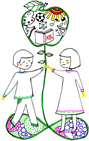 2. del VZGOJNO-IZOBRAŽEVALNA ENOTAVRTEC  IVANJKOVCI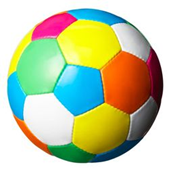 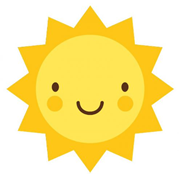 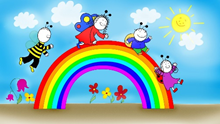       Skupina »Žogice«      Skupina »Sončki«         Skupina »Mavrice«   Predsednica Sveta zavoda:  Andreja KOCIPER              Ravnateljica: Nada PIGNAR, univ. prof. RPPomočnica ravnateljice  v vrtcu  pri šoli: Mihaela VOČANECSeptember, 2018Na podlagi 31. člena Zakona o osnovni šoli (Uradni list RS, št. 12/1996, 33/1997, 54/2000, Odl. US: U-I-72/96, 59/2001, 71/2004, 23/2005-UPB1, 53/2005, 70/2005-UPB2, 60/2006, 63/2006 popr., 81/2006-UPB3, 102/2007, 107/2010) in 21. člena Zakona o vrtcih (Uradni list RS, št. 100/2005, 25/2008, 36/2010) je SVET ZAVODA OSNOVNE ŠOLE IVANJKOVCI na seji _________ sprejel Letni delovni načrt OŠ Ivanjkovci za šolsko leto 2018/2019, katerega del je tudi Letni delovni načrt vzgojno-izobraževalna enote Vrtca Ivanjkovci.  LOKACIJA VRTCA:Ivanjkovci 71a, 2259 IvanjkovciTelefon:  02 719 42 37Spletna stran: http://www.os-ivanjkovci.si/spletna-stran/e-pošta: vrtec.ivanjkovci@gmail.com       2.   POMOČNICA RAVNATELJICE   V VRTCU PRI ŠOLI:Mihaela Vočanec, dipl. vzgojiteljica       3.   POSLOVNI ČAS VRTCA:od 5.30 do 16.30 ure       4.   TEMELJNE NALOGE VRTCA:pomoč staršem pri celoviti skrbi za otroke,izboljšanje kvalitete življenja družin in otrok in ustvarjanje pogojev za razvoj otrokovih telesnih in duševnih sposobnosti.       5.   NAČELA PREDŠOLSKE VZGOJE V VRTCIH Predšolska vzgoja v vrtcih je sestavni del sistema vzgoje in izobraževanja in poteka po načelih: demokratičnosti,pluralizma,avtonomnosti, strokovnosti in odgovornosti zaposlenih, enakih možnosti za otroke in starše, upoštevaje različnosti med otroki, pravice do izbire in drugačnosti in ohranjanja ravnotežja med raznimi vidiki otrokovega telesnega in duševnega     razvoja.      6.   CILJI PREDŠOLSKE VZGOJE so:razvijanje sposobnosti razumevanja in sprejemanja sebe in drugih,razvijanje sposobnosti za dogovarjanje, upoštevanje različnosti in sodelovanje v skupinah,razvijanje sposobnosti prepoznavanja čustev in spodbujanje čustvenega doživljanja in       izražanja,negovanje radovednosti, raziskovalnega duha, domišljije in intuicije ter razvijanje neodvisnega mišljenja,spodbujanje jezikovnega razvoja za učinkovito in ustvarjalno uporabo govora, kasneje pa tudi branja in pisanja, spodbujanje doživljanja umetniških del in umetniškega izražanja, posredovanje znanj z različnih področij znanosti in iz vsakodnevnega življenja,spodbujanje telesnega in gibalnega razvoja in razvijanje samostojnosti pri higienskih navadah in pri skrbi za zdravje.        7.   PROGRAM VRTCAV vrtcu poteka celodnevni program, ki traja 9 ur.Program vrtca poteka v vseh starostnih skupinah v skladu z Letnim delovnim načrtom vrtca in Letnim delovnim načrtom skupine po načelih Kurikula, ki predstavlja potek življenja in dela v vrtcih. Zajema področja narave, družbe, jezika, gibanja, umetnosti in matematike. Otroci se ob igri učijo ter bogatijo svoje znanje in izkušnje.        8.    DNEVNE DEJAVNOSTI V VRTCUZa otroke prvega starostnega obdobjaSprejem otrok, nudenje tolažbe po potrebi otrok, individualne igre v kotičku, igre po želji in interesih otrok, zadovoljevanje potreb po varnosti, sprejetosti; poudarek je na individualnem pristopu – vzgojiteljica – otrok.Gibalne minute, gibalne igre, razgibavanje z drobnimi pripomočki, vadbene ure v telovadnici in na prostem.Nega otrok, priprava na sprejemanje obrokov prehrane (zajtrk, kosilo, malica).Spontane in načrtovane gibalne aktivnosti v kotičkih za zadovoljevanje otrokovih potreb z različnimi pripomočki, razvijanje spretnosti in pridobivanje novih izkušenj in znanj s področij: narave, družbe, jezika, gibanja, umetnosti in matematike.Gibalne igre, igre na igrišču, sprehodi in pohodi.Počitek po potrebi. Individualne dejavnosti v kotičkih, skupinske dejavnosti v vrtcu, na igrišču in na prostem ter odhodi domov. Za otroke drugega starostnega obdobja Sprejem otrok v oddelke, dejavnosti po željah in izbiri otrok v različnih kotičkih, individualni pogovori z otroki in odraslimi v oddelku, različne družabne in ustvarjalne igre.Gibalne minute, gimnastične vaje, vadbene ure, gibalne in plesne igre, vadbene ure v telovadnici in na prostem.Higiena, priprava na sprejemanje obrokov, prehranjevanje, higiena zob.Raznovrstne usmerjene dejavnosti in dejavnosti po izbiri otrok v kotičkih, na prostem in v igralnicah s področij: narave, družbe, matematike, jezika, gibanja ter iz umetnosti (glasbena, likovna, plesna, dramska, avdio in video), raziskovanje, preizkušanje, primerjanje, vključevanje v interesne dejavnosti za pridobivanje novih spoznanj in izkušenj ter nadgrajevanje in bogatenje otrokovih znanj.Individualne in skupinske dejavnosti v vrtcu in na prostem, aktivni ali pasivni počitek ter obiskovanje obogatitvenih dejavnosti. 9.   PREDNOSTNE NALOGE V LETU 2018/2019Vizija  V vrtcu Ivanjkovci si želimo razvijati in širiti kulturo in vrednote otrok, staršev, strokovnih in ostalih delavcev ter vzgajati VEDOŽELJNEGA in SREČNEGA OTROKA . PREDNOSTNE NALOGE VRTCA:Dan začeti z nasmehom in zavedanjem vseh - otrok, staršev, strokovnih delavcev, da bo le-ta poln izzivov. Vzgoja za vrednote.Formativno spremljanje napredka otroka. To bomo uresničevali :s kakovostnim vzgojno-izobraževalnim delom,z razvijanjem ključnih kompetenc za vseživljenjsko učenje in trajnostni razvoj s              poudarkom na učenju učenja,s smiselno uporabo sodobnih komunikacijsko-informacijskih sredstev pri delu z otroki in za otroke,s procesnim spremljanjem otrokovega razvoja in napredka in postavitvijo opazovanja kot ene od temeljnih metod vzgojno-izobraževalnega dela.	      10.   SISTEMIZACIJA DELOVNIH MEST* V okviru polne delovne obveznosti mora pomočnik ravnatelja opraviti 19,5 ur dela z otroki (0,65 deleža zaposlitve na DM vzgojiteljica). Dodatno:Občina Ormož  omogoča nadstandardni program:  2 predstavi v gledališkem abonmaju, plavalni tečaj za najstarejšo skupino otrok v vrtcu in zgodnje učenje tujega jezika. 11.    ZAPOSLENI11. 1.  STROKOVNI DELAVCIZa otroke skrbijo strokovno usposobljene vzgojiteljice in pomočnice vzgojiteljic:Zdravstveno-higienski režim se nanaša na predpise  in tehnične pogoje prostorov za otroke, ki so: tla, stene, okna, vrata, osvetlitve, ogrevanja, prezračevanja, zvočne zaščite, toplotne zaščite, instalacije. Časovnica režima prehranjevanja v vrtcu V vrtcu ponujamo  zdravo, uravnoteženo prehrano, ki se začne s pravilnim številom obrokov, količino zaužitih jedi, ki vsebujejo vse hranilne snovi, kar omogoča otroku maksimalno rast in  razvoj. Pri uživanju hrane pazimo na prijetno okolje, razpoloženje in obnašanje pri mizi.   S pravilnim načinom prehranjevanja  varujemo zdravje otrok  in hkrati preprečujemo nastanek številnih bolezni. Vzgojiteljice pri deljenju jedi in na sploh rokovanju z jedmi  upoštevajo pravila dobre higienske prakse (HACCAP) in pazijo, da je hrana čim prej razdeljena, se ne križajo čiste in nečiste poti ter po zaužitem obroku ostanke hrane in uporabljeno posodo čim hitreje odpeljejo na servirnem vozičku v kuhinjo. 11.2   ADMINISTRATIVNO-RAČUNOVODSKI IN TEHNIČNI DELAVCI     12.    ODDELKI/ORGANIZACIJA/POSLOVNI ČAS VRTCAV šolskem letu 2018/2019 je v vrtec vpisanih 47 otrok, starih od enega do šest let. Razdeljeni so v tri skupine.Vrtec Ivanjkovci izvaja celodnevni program dela v prvem in drugem starostnem obdobju, v heterogenem oddelku, starostno kombiniranem oddelku ter heterogenem oddelku drugega starostnega obdobja. Program je podrobneje predstavljen v publikaciji vrtca in je predstavljen staršem. Poslovni čas vrtca Ivanjkovci je od 5.30 do 16. 30 in je določen s  soglasjem Občine Ormož  za šolsko leto 2018/19, številka 602-5/2018 10 8.12.1   DELOVNI ČAS ZAPOSLENIHVrtec odpira pom. vzg. Karmen Žula.Delo v vrtcu z otroki dnevno zaključuje  pom. vzg. Mihelca Vajda. 13.    PROSTORSKI POGOJIIgralnice po velikosti več ne ustrezajo veljavnim normativom o velikosti prostorov glede na število otrok v skupini,  zato smo ponudili dodatne prostore v šoli (knjižnico, galerijo, telovadnico, jedilnico).Večnamenski prostor za vse skupine in prireditve za vrtec bomo uporabljali  v šoli (jedilnica), med dodatnimi prostori pogrešamo urejen prostor za čistila, pisarno. Igralnice imajo  dostop do širokopasovnega interneta, vsaka ima en stacionarni računalnik in vse LCD projektor ter izvlečni pano zanj. Površina vseh notranjih prostorov vrtca znaša 204,6 m². Igralnice imajo naslednje obsege:Na podlagi Pravilnika o normativih in minimalnih tehničnih pogojih za prostor in opremo vrtca smo prejeli soglasje ministrice za izobraževanje, znanost in šport ter sklep o manjši notranji igralni površini na otroka v Osnovni šoli Ivanjkovci v vzgojno-izobraževalni enoti Ivanjkovci ter od Občine Ormož soglasje  o začasni manjši igralni površini na otroka. Sklep velja do 31. 8. 2020.       14.   DELO STROKOVNIH DELAVCEV IN DRUGIH DELAVCEV V VRTCUDelo pomočnice ravnatelja v vrtcu pri šoli  obsega: pomoč pri organizaciji dela vrtca,razporejanje delovnega časa zaposlenih v vrtcu, urejanje nadomeščanj v času odsotnosti,vodenje dokumentacije ter ostalih del in nalog, povezanih z LDN, sodeluje pri organizaciji obogatitvenih dejavnosti in  izvedbi,spodbujanje strokovnega izobraževanja zaposlenih v vrtcu, pomoč pri pripravi in izvajanju letnega programa strokovnega izobraževanja, sodelovanje pri zagotavljanju uresničevanja pravic in dolžnosti udeležencev,vodenju dela vzgojiteljskega zbora,  vodenje mesečnih timskih sestankov in vodenje strokovnih aktivov,v skladu s pooblastilom ravnatelja je navzoč pri vzgojno-izobraževalnem delu strokovnih delavcev, spremlja njihovo delo in jim svetuje,pomoč pri načrtovanju in izvedbi sodelovanja vrtca s starši,ažurirano komuniciranje s starši vrtca in seznanitev z vsemi vsebinskimi novostmi, v skladu z zakonom, sodelovanje z zunanjimi ustanovami in drugimi organizacijami,sodeluje pri organizaciji prireditev, razstav, tekmovanj,pripravlja statistična in druga poročila,sodeluje pri uvajanju novosti sistema HACCP,opravlja druga dela po navodilih ravnatelja ali direktorja, v skladu s predpisi, Letnim delovnim načrtom zavoda in sklepi vodstva zavoda,opravlja druge naloge v nujnih primerih.Delo vzgojiteljice obsega:pripravo na vzgojno delo, dnevno skico,načrtovanje in izvajanje vzgojnega dela,delo s starši,aktivno sodelovanje na timskih sestankih, načrtovanje dela s pomočnico vzgojiteljice, sodelovanje pri organizaciji življenja in dela v vrtcu,vodenje predpisane dokumentacije, izvajanje delovnih nalog iz LDN vrtca.Vsaka vzgojiteljica pripravi v sodelovanju s pomočnico/pomočnikom Letni načrt dela skupine, poročilo o delu ob koncu šolskega leta in samoevalvacijsko poročilo. Tema skupne samoevalvacije vrtca Ivanjkovci je Skrb za zdravje v povezavi z gibanjem. Izvedli jo bomo v januarju 2019,  s pomočjo e-vprašalnikov za starše in strokovne delavce vrtca. Delo pomočnic/pomočnika vzgojiteljic obsega:sodelovanje z vzgojiteljico pri načrtovanju, izvajanju in pripravi vzgojnega dela v oddelku,opravljanje drugih nalog, povezanih z dejavnostjo vrtca,sodeluje  pri delu s starši,vodi dokumentacijo o svojem strokovnem delu,vzdržuje red in opravlja čistočo sredstev, igrač, igral, opreme v prostorih vrtca ter oblačil in obutve otrok, sodeluje s strokovnimi sodelavci v vrtcu,izvajanje delovnih nalog iz LDN vrtca in po opisu del in nalog za pomočnika vzgojitelja.Vsaka pomočnica/pomočnik sodeluje pri pripravi Letnega načrta dela skupine, pripravi poročilo o svojem delu ob koncu šolskega leta in samoevalvacijsko poročilo.Delo  organizatorja zdravstveno–higienskega režima:načrtuje, organizira, usklajuje in nadzoruje  področje prehrane in higienskega režima, zbira, evidentira in analizira podatke  za prehrano, pripravlja kalkulacije,ukrepa v primeru nalezljivih bolezni, izvaja  ukrepe  z odločbo inšpekcijskih organov, predlaga nakup novih osnovnih sredstev in inventarja,svetuje delavcem v kuhinji,pripravlja ukrepe za dietno prehrano,vodi in nadzira dokumentacijo, vodi in nadzira izvedbo javnih naročil za prehrano.Delo svetovalne delavke v vrtcu: priprava razpisa za vpis v vrtec, vpis, predlog oblikovanja oddelkov,publikacija vrtca,  vodenje evidenc ter poročil, pomoč otrokom v skupini in individualna obravnava ter urejanje dokumentacije,sodelovanje s starši, priprava in sodelovanje na sestankih s starši, sodelovanje z vzgojiteljicami in ostalimi strokovnimi delavci v vrtcu, sporočanje in zapolnitev prostih mest v vrtcu, organizira in vodi strokovna izpopolnjevanja v vrtcu, sodeluje s Centrom za socialno delo in izvaja druge naloge, v sklopu LDN vrtca in opisa del in nalog svetovalne delavke vrtca. 14.1   PEDAGOŠKO-ORGANIZACIJSKE SREČANJA IN KONFERENCE VZGOJITELJSKEGA ZBORAVzgojiteljski zbor se bo dvakrat sestal skupaj s strokovnimi delavci šole. Mesečno se srečuje na timskih sestankih, na katerih delo načrtuje, evalvira in sprotno nadgrajuje. a)  Konference skupaj z učiteljskim zboromb) Konference vzgojiteljskega zborac) Strokovni aktiviStrokovno delo vzgojiteljic in pomočnic vzgojiteljic je organizirano tudi po aktivih. Aktiv  vzgojiteljic in pomočnic vzgojiteljic vodi Mihaela Vočanec. V šolskem letu 2018/2019 bodo izvedeni vsaj trije sestanki strokovnega aktiva.Predvidene vsebine aktivov bodo naslednje:sodelovanje na srečanju oz. aktivnosti medobčinskega aktiva vzgoj. in pomočnikov vzgojiteljev občin Ormož, Središče ob Dravi in Sv. Tomaž (MAV),evalvacije kolegialnih medsebojnih hospitacij skozi vidik spodbujanja učenja učenja (formativno spremljanje),poročanja s seminarjev in drugih izobraževanj; udeležba v šoli za starše.d) Študijske skupineUdeležile se bomo tudi študijskih skupin ZRSŠ s študijskim središčem  Vrtca Ormož. 14.2   TANDEMSKO IN TIMSKO NAČRTOVANJETandemsko načrtovanje dela (vzgojiteljice/pomočnik vzgojiteljice) ter timsko načrtovanje dela - celoten tim.14.3    SVETOVALNO DELO  V VRTCUStaršem, otrokom in strokovnim delavcem vrtca je v pomoč svetovalna delavka Tina Turin Puklavec. Pri svojem delu se bo največ posvetila otrokom, ki imajo težave pri vključevanju v skupino, otrokom s posebnostmi v razvoju ter načrtovanju, izvajanju, spremljanju in evalviranju vzgojno-izobraževalnega dela vrtca. Staršem je na voljo  vsak torek v času od 13. do 14. 00 ali po dogovoru. Pogovorne ure za starše s svetovalno delavko so enkrat na mesec v popoldanskem času, vsak četrti  torek v mesecu, v času od 16.00 do 16.30  in kadarkoli po dogovoru s starši v dopoldanskem času. Svetovalna delavka je prisotna v vrtcu vsako jutro od 8. do 8.30, ko neposredno z delom  pomaga otrokom pri premagovanju vzgojno-čustvenih težav.  Svetovalna delavka pripravi LDN svetovalne službe v vrtcu in je priloga LDN vrtca.14.4    DODATNA STROKOVNA POMOČOb začetku šolskega leta ni otroka z DSP  po odločbi o usmeritvi ZRSŠ. Delo in naloge se izvajajo v skladu z Odločbo ZRSŠ, tima, ki se ga oblikuje na podlagi izdane odločbe. Delo se  izvaja v sklopu specialne dodatne pomoči otroku, svetovalne storitve, kjer se razvijajo primanjkljaji  na področju, pri katerem otrok zaostaja. 14.5   ORGANIZACIJA PREHRANE IN ORGANIZACIJA ZDRAVSTVENO-HIGIENSKEGA REŽIMADelo poteka v skladu z delovnimi obveznostmi po pripravljenem LDN organizatorja prehrane in organizatorja zdravstveno-higienskega režima, ki je priloga LDN vrtca. Dela opravljata Zdenka Rakuša in Nada Pignar.         15.    ZADOLŽITVE IN NAROČILAIGRALA Rutinski pregled pred uporabo igrišča je namenjen  preverjanju splošnega stanja igral in igrišča ter ugotavljanje morebitnih poškodb, ki so posledica vandalizma, vremenskih vplivov. Periodični pregledi so  namenjeni  podrobnejšemu  pregledu morebitne obrabe ali poškodbe igral in igrišča ter se opravijo enkrat na 3 mesece. Za letni pregled igral je zadolžena zunanja institucija – Inštitut za varstvo pri delu in varstvo okolja (Leopold Drobnič).O vseh pregledih pristojne osebe vodijo ustrezno dokumentacijo.        16.      SODELOVANJE S STARŠI 16.1   RODITELJSKI SESTANKIPo skupnih roditeljskih sestankih vzgojiteljice izvedejo še oddelčne sestanke.  16.2   SREČANJA S STARŠI16.3   POGOVORNE URE S STARŠIa) Individualne pogovorne ure staršev z vzgojiteljicami bodo enkrat mesečno v popoldanskem času. Vzgojiteljice pred vsako pogovorno uro o tem obvestijo starše z obvestilom na oglasni deski skupine.Pogovorne ure bodo:b) Skupne pogovorne ure/ ŠOLA ZA STARŠE»Dobrodošli v kavarnici za starše«: predavanje  strokovne delavke vrtca in delavnice za starše z izmenjavo mnenj o temi (februar 2019).Šola za starše: Kako postanemo starši srečnih in uspešnih otrok - M. Juhant (15. 1. 2019).Predavanje z vsebino zdravstvene vzgoje za starše - ZD Ormož (november 2018).Vsaj 3x letno na individualne pogovorne ure povabimo tudi otroke, ki sodelujejo v pripravi na pogovor.Starši imajo možnost tudi vsakodnevnih krajših konzultacij z vzgojiteljicami in pomočnicami vzgojiteljice. 16. 4   SVET STARŠEVStarši vsake skupine v vrtcu v septembru 2018  imenujejo svojega predstavnika v Svet staršev vrtca. Pristojnosti Sveta staršev vrtca so določene v Zakonu o vrtcih in Pravilih OŠ Ivanjkovci.Predstavniki staršev v  svetu staršev vrtca so:16.5   SVET ZAVODASvet staršev vrtca imenuje svojega predstavnika v Svet zavoda. Predstavnik sveta staršev vrtca v Svetu zavoda je Marjetka Marinšek .Pristojnosti Sveta zavoda so določene v Zakonu o osnovni šoli in Pravilih OŠ Ivanjkovci. Predstavnica zaposlenih vrtca v Svetu zavoda je Slavica Kosec.    17. OBOGATITVENE IN DRUGE DEJAVNOSTI, PRIREDITVE ZA OTROKE TER        DODATNE DEJAVNOSTIZa doseganje kakovostnejših rezultatov in raznovrstnosti izvedbenega kurikula bomo v vrtcu kurikul popestrili z obogatitvenimi dejavnostmi.17.1  INTERESNE DEJAVNOSTI17.2   DRUGE DEJAVNOSTI 17.3      PRIREDITVE ZA OTROKE17.4      DODATNE DEJAVNOSTI V VRTCUTe dejavnosti organizirajo in izvajajo različni zunanji ponudniki. Stroške dodatnih dejavnosti plačajo starši. Dejavnosti se izvajajo, če je prijavljenih dovolj otrok. Dodatne dejavnosti potekajo od 14.00 dalje. V ponujene dejavnosti se vključujejo otroci po željah, interesih in sposobnostih s soglasjem staršev. V šolskem letu 2018/19 se otroci lahko prijavijo v dejavnost Mladi judoist. Dejavnost izvaja Judo klub Ljutomer.            18.     NADSTANDARDNA PONUDBA VRTCA         19.       PROGRAMI in PROJEKTIProgram ZDRAVJE V VRTCUJe projekt promocije zdravja. Poudarek je na zdravem načinu življenja, zdravi, varovalni prehrani, skrbi za duševno zdravje. Program izvajamo v sodelovanju z Zdravstvenim domom Ormož:predavanje z vsebino zdravstvene vzgoje za starše (skupna govorilna ura),delavnice z vsebinami zdravstvene vzgoje za otroke po skupinah (oktober 2018)in z NIJZ:sodelovanje koordinatorja na izobraževanjih,predstavitev primera dobre prakse.Program koordinira vzgojiteljica Milena Školiber. Program MALI SONČEK Njegov namen je obogatiti program na področju gibanja v vrtcu s sodobnimi gibalnimi/športnimi vsebinami. Poudarek daje igri in vadbi, ki naj bo prijetna in prilagojena otroku. Otroci bodo skozi celo šolsko leto opravljali njihovi starosti primerne gibalne aktivnosti na naslednjih področjih:planinstvo,ustvarjanje z gibom in ritmom,naravne oblike gibanja,igre z žogo,igre na kolesih,gibanje na snegu in/ali ledu,igre brez meja in/ali trim steze.Opravljene naloge se beležijo v knjižice Malega sončka. Ob zaključku, ki ga organiziramo v obliki mini olimpiade,  otroci prejmejo priznanja in medalje. Projekt koordinira vzgojiteljica Karmen Žula.Projekt EKO VRTECProjekt Eko  vrtec je namenjen ozaveščanju  in odnosu do narave. Z igro se bodo otroci učili prvih korakov  do ohranjanja narave. Ločevali bomo odpadke, kritično ocenjevali embalažo.  Sodelovali bomo v:zbiralnih akcijah na lokalni ali in širši ravni,eko tematskih sklopih. Projekt koordinira vzgojiteljica  Darinka Tinko.Projekt VRTEC V NARAVIJe tradicionalni projekt vrtca Ivanjkovci, ko se dejavnosti raziskovanja žive in nežive narave odvijajo v neposrednem naravnem okolju. Z namenom doživljanja narave skozi vsa čutila bomo otrokom omogočili bivanje v naravi skozi ves dan z vključenim prehranjevanjem in počitkom. Za ta namen bomo izbrali ustrezne in za raziskovanje zanimive lokacije (Lovski dom v Veličanah, …)Projekt koordinira  vzgojiteljica Slavica Kosec.        20.      SODELOVANJE Z VZGOJNO-IZOBRAŽEVALNIMI, ZDRAVSTVENIMI IN DRUGIMI                     ORGANIZACIJAMI Sodelovanje z OŠ Ivanjkovci:sodelovanje s prvo triado: delavnice, gibalne urice v telovadnici,  sodelovanje na skupnih prireditvah: Veseli december, Gremo na…, proslavah v organizaciji šole.Sodelovanje s Pedagoško fakulteto Maribor, oddelek predšolske vzgoje:praksa študentk, izobraževanje strokovnih delavk.Sodelovanje z Gimnazijo Ormož izbirne vsebine – prostovoljno delo dijakov,praksa dijakinjSodelovanje z Gimnazijo LjutomerVeselo pričakovanje – 11./12. 12. 2018 (v Ljutomeru),Pisani tobogan – 6./7. 6. 2019 (v Ljutomeru).Sodelovanje z VVZ Ormož:skupna izobraževanja: študijske skupine, medobčinski strokovni aktiv MAV.Sodelovanje z ZRSŠ enoto Maribor: svetovalne storitve,seminarji.Sodelovanje z ZD Ormož:izvajanje zobozdravstvene preventive, zdravstvena vzgoja za otroke,zdravstveno-vzgojne teme predavanja za starše.Gospodarski subjekti v lokalnem okolju:opazovanje naravnega učnega okolja (čebelarstvo, kmetijstvo, pošta, …)Podrobnejši pregled sodelovanja in  aktivnosti za vključevanje vrtca v okolje:          21.      MENTORSTVO PRIPRAVNIKOM V  skladu s potrebami in nalogami ter obveznosti mentorja  bomo izvajali mentorstvo pripravniku, če bo potreba po organiziranem pripravništvu. Mentor pripravnika  usmerja, vodi, uči strokovnih nalog v vrtcu skupaj z ostalimi strokovnimi delavci. Mentor vodi ustrezno dokumentacijo in jo trajno arhivira. Vrtec omogoča tudi volontersko pripravništvo kandidatom, ki dobijo zanj soglasje od Ministrstva za izobraževanje, znanost kulturo in šport.Trenutno v vrtcu ni kandidata za pripravništvo.        22.       PROGRAM STROKOVNEGA IZPOPOLNJEVANJA  DELAVCEV VRTCAPodrobnejši program strokovnega izpopolnjevanja pripravi vodja vrtca, potrdi ga ravnateljica in vodi k strokovnemu napredku posamezne strokovne delavke. V tem šolskem letu načrtujemo naslednje oblike izobraževanj:- predavanje strokovnjaka iz vzgojno-izobraževalnega področja Marka Juhanta (januar 2019), - posvet  pomočnikov ravnateljev  vrtcev/pedagoških vodij vrtca (jesensko in spomladansko srečanje),- izobraževanje v okviru študijskih skupin  vrtcev ( 1. sklic - jesen 2018, 2. sklic na daljavo),- en seminar za vsako vzgojiteljico (individualna izbira),- interna izobraževanja v okviru pedagoških konferenc in aktiva (MAV, ...),- individualna izobraževanja s pomočjo študijske literature,- sodelovanja na delovnih srečanjih, ki jih organizira ZRSŠ.PODROBNEJŠI NAČRT ZA STROKOVNO IZPOPOLNJEVANJE PO STROKOVNIH DELAVCIH VRTCA       23.       PROGRAM DELA STROKOVNIH ORGANOVVrtec vodi ravnateljica, ki skrbi za sistemizacijo delovnih mest, pogodbe zaposlenih, prostorske pogoje vrtca in zakonito delovanje vrtca Ivanjkovci. Najvišji organ je Svet zavoda, ki ima svoje predstavnike strokovnih delavk vrtca in staršev vrtca. Opravlja dela in naloge v skladu z Ustanovitvenim aktom vrtca Ivanjkovci, Pravili OŠ Ivanjkovci ter zakoni in podzakonskimi akti, ki veljajo za upravljanje vrtca. Svet staršev vrtca Ivanjkovci  in njeni predstavniki sestavljajo Svet staršev OŠ Ivanjkovci in opravljajo naloge in obveznosti, povezane z interesi in pravicami otrok, vključenih v vrtec. Podajajo pobude in mnenja na izboljšavo vzgojno-izobraževalnega dela v vrtcu in izvajajo samoevalvacijo.   Vzgojiteljski zbor vrtca Ivanjkovci opravlja strokovne naloge z izvedbo programa vrtca, v skladu z zakonom in cilji, povezanimi s predšolsko vzgojo otrok. Program dela strokovnih organov se navezuje na naloge strokovnih delavcev v vrtcu in stalno strokovno spopolnjevanje strokovnih delavcev v vrtcu.          24.       DEJAVNOSTI PO PODROČJIH2018/19Pripravila: ravnateljica, Nada Pignar, prof. RP Ivanjkovci, september 2018Razred:Število učencev DečkiDekliceRazrednik in sorazrednikMatična učilnica1. a12102Klavdija PETROVIČTerezija Lukman1. učilnica levo2. a1257Andreja ŽINKOTeja FUCHS2. učilnica levo3. a20119Andreja KOCIPER Andrej PRIMUŽIČ 2. učilnica desno4. a1789Maja NOVAKVesna HAVLAS1. učilnica desno5. a24177Saša VELER Karmen KRABONJAlikovna 6. a1165Brigita FRIDL Mojca GRULAslovenščina 7. a16511Marija PFAJFAR Tatjana MAJDIČdružboslovna8. a1688Zdenka RAKUŠABoštjan RAJHnaravoslovna9. a231112Stanka ČRČEK Tina TURIN PUKLAVECmatematična  Skupaj:9 odd.1518072Razred PBŠtevilo učencevRazrednik Učitelji PB1 (1., 2. r)24Terezija Lukman Terezija Lukman, Brigita Fridl,  Mojca GrulaPB2 (3., 4., 5. r)54Boštjan Rajh Boštjan Rajh,  Mojca Grula,  Zdenka Rakuša, Andrej Primužič, Tina T. PuklavecStrokovni delavci in ostali delavci, zaposleni v šoli  Zadolžen/a za učilnico Zadolžen/a za kabinet Ostale naloge po iLDN – neenakomerno razdeljene Andreja Žinko 2. učilnico levokabinet za 1., 2. in 3. razredObeležitev spominskih dniDežurstvo malice RPDežurstvo zjutraj RPAndreja Kociper2. učilnico desnokabinet za 1., 2. in 3. razredObeležitev spominskih dniDežurstvo zjutraj RP Dežurstvo malice RPKlavdija Petrovič1. učilnico levo kabinet za 1., 2. in 3. razredRadijske oddajeDežurstvo zjutraj RPDežurstvo malice RPObeležitev roj. dni CSO OrmožMaja Novak1. učilnico desnokabinet za 3. in 4. razred in DSPUrnikSpremstvo popoldanDežurstvo zjutraj RPObeležitev roj. dni CSO OrmožPrvi šolski danSaša VelerUčilnico likovne vzgoje/Radijske oddajeŠoli v naravi, plavalni tečaji,jutranje dežurstvoTatjana Majdič slovenščine in glasbene umetnostikabinet za SLO, GEO, ZGO,  TJNZapisniki konferenc in skupnih RSJutranje dežurstvoObeležitev spominskih dniMladinski tiskStanka Črček matematike kabinet FIZ Zapisniki konferenc in skupnih RSUrnikJutranje dežurstvoDobrodelni koncertValetaZdenka Rakuša naravoslovno kabinet NAR, KEM, BIOInventuraJavne prireditveJutranje dežurstvoDežurstvo malice PPSaša Veler učilnico za 5. a in umetnostkabinet NAR, KEM, BIORadijske oddajeJutranje dežurstvoBoštjan Rajhdružboslovnokabinet za SLJ,  GEO, ZGO, TJA, TJNPisanje šolske kronikeZapisniki konferencJavne prireditveJutranje dežurstvoVesna Havlas telovadnicokabinet športa Javne prireditveDežurstvo malice PPBrigita Fridl knjižnico /Radijske oddajeJavne prireditveJutranje dežurstvoLektoriranje šol. dokum.Andrej Primužič  tehnično prostor z orodjem za TITInventuraOzvočenjeUrnikKarmen Krabonjakabinet DSPkabinet DSPDežurstvo malice RP Mojca Grula učilnica za 5. a in umetnostkabinet NAR, KEM, BIOJavne prireditveDežurstvo malice  PPObeležitev spominskih dniMarija Pfajfaručilnico za DRU, ZGO, TJAkabinet za SLJ,  GEO, ZGO, TJA, TJNObeležitev spominskih dniJavne prireditveLeon Lah učilnica za slovenščino in GUMozvočenjeJavne prireditveDežurstvo malica PPOzvočenjeTerezija Lukman učilnico za 1. razredkabinet 1.,  2.  razredSpremstvo popoldan Obeležitev spominskih dniTina T. Puklavecpisarno pedagoginje/Spremstvo popoldanDobrodelni koncertValetaTeja Fuchsučilnico 1., 2., 3. rkabinet 1., 2. in 3.  razredDežurstvo malica RPJutranje dežurstvoOzvočenje Silva Rakušadružboslovno/spremstvoJernej Bezjakdružboslovno/SpremstvoSaša Skokmatematično/Jutranje dežurstvoPeter Purgračunalniško/Ozvočenje, spletna stran, tehnična podpora IKTŠolski obrokZajtrkDopoldanska malicaKosilo Popoldanska malicaČas7.00 - 7.459.35 - 9.55 (1.- 4. r.)10.25 - 10.45 (5.- 9. r.)11.35 - 14.15 13.10 – 13.3015.00 – 15.15Zaposleni, ki poučujejoŠtevilo zaposlenihSkupaj št. urProgram  OŠProgram  OŠProgram  OŠZaposleni, ki poučujejoŠtevilo zaposlenihprvo triletje drugo triletjetretje triletjeučitelji17258404560912012160učitelji v PB2,32352615202006-učitelji v jutranjem varstvu0,28434434--Skupaj202980065141112612160ravnateljica11520---svetovalna delavka0,45684---knjižničarka0,45684---računalnikar0,25380---specialna pedagoginja0,5760---organizator šol. preh.0,0576---Ime in priimekpedagoškega delavcaOpr. deloRazredŠt. uč.Ure pouka DOP/DODJV/ID (S)Razred-ništvoID-S/ID-PRKlavdija PetrovičRP1. a12200,5/0,52/111/1Terezija LukmanVzg.PB2423/0/0/0Andreja ŽinkoRP2. a12210,5/0,52/00,50Andreja KociperRP3. a20220,5/0,50/00,50Maja Novak RP4. a1721,50,5/0,50/20,51Saša Veler RP5. a2420,680,5/0,50/1,50,51Teja FuchsTJA1.,2.,3. r12/12/20120/00/000Ime in priimekpedagoškega delavca Predmet, ure, razredDOP/DODIDs/IDrRUDSP po real.Zdravje, gibanjeTatjana MajdičSLJ 6. a (5), 7. a (4), 8. a (3,5), 9. a (4,5), DKE 7. a (1), 8. a (1), IP (1)0,5/0,51/0000Boštjan Rajh ZGO 6. a (1), 7. a (2), 8. a (2), 9. a (2), PB (7), N2N (4/2), JV (4)0/0,250/3000Mojca Grula  LUM 5. a (2), 6. a (1), 7. a (1), 8. a (1), 9. a (1), IP (1),  PB (8)OŠ Miklavž (7)01/0000Leon LahGVZ 6. a (1), 7. a (1), 8. a (1), 9. a (1)MPZ (3), OPZ (2) + OŠ Miklavž00000Stanka ČrčekMAT 6. a (4), 7. a (4), 8. a (4), 9. a (4), FIZ 8. a (2), 9. a (2), LAB1/0,50/1110Silva RakušaGEO 6. a (1), 7. a (2), 8. a (1,5), 9. a (2)0/00/0,26000Zdenka Rakuša NAR 6. a (2), BIO 8. a (1,5), 9. a (2),  KEM 8. a (2), 9.  a (2), PB (8), IP (3), LAB. KEM, BIO (0,63)/0,252/0 0,501Marija PfajfarTJA 4. a (2), 5. a (3+1), 6. a (4), 7. a (4), 8. a (3) 9. a (3)0,5/00/20,541Vesna HavlasŠPO 5. a (3), 6. a (3), 7. a (2), 8. a (2+2), 9. a (2+2), IP (3), NIP 4., 5., 6.  (2), 1 ura (občina)02/0002Andrej PrimužičTIT 6. a (2), 7. a (1), 8. a (1), NAR 7. a (3),  PB (2), NTE 4., 5., 6.a. (2), OŠ Videm TIT (12)00,65/1000Brigita Fridl KNJ. 0,45 (18), PB (6), IP (1),  SLJ  9.a  (4,5) 0,5/00/10,520Tina T. Puklavecsvetovalna delavka: 0,45, ISP (4,5), pedag. vrtec 0,10, PB (5)00012Peter PurgROID(0,25), NRA (1), IP (1)00000Karmen Krabonja Marjan ŠkvorcDSP (10), JV (2)DSP (1)0000000000Saša SkokMAT   9.a (4)00000Jernej Bezjak TJA 9.a (3)00000Nada PignarRav.,GOS 6. a (1,5), OŠP (1) 00000I. ocenjevalno obdobje od 1. 9. 2018 do 31. 1. 2019II. ocenjevalno obdobje od 1. 2. 2019 do 14. 6. 2019 (za 9. razred)od 1. 2. 2019 do 24. 6. 2019 (za ostale razrede)Jesenske počitniceod 29. oktobra do 2. novemberNovoletne počitniceod 25. decembra do 2. januarZimske počitniceod 18. februarja do 22. marcaPrvomajske počitniceod 27. aprila do 2. majPoletne počitniceod 26. junija do 31. avgustaMESEC Datum, dan Aktivnostseptember 20183. – ponedeljekObjava sklepa ministra o izboru predmetov in določitev tretjega predmeta, iz katerega se bo na posamezni OŠ preverjalo znanje  učencev  9. razreda z NPZ.november 201830. – petekZadnji rok za posredovanje podatkov o učencih 6. in 9. razreda, ki bodo opravljali NPZ v rednem roku.maj 20197. - torekREDNI ROK NPZ iz SLJ za 6. in 9. razred.maj 20199. – četrtekNPZ iz MAT za 6. in 9. razred.maj 201913. - ponedeljekNPZ iz LUM za 9. razred in 6. razred – TJA.junij  20193. – ponedeljekRIC posreduje šolam ovrednotene naloge z dosežki učencev pri NPZ za učence 9. razreda. Seznanitev učencev z dosežki (9. razred). Uveljavljanje pravice do vpogleda v učenčeve ovrednotene pisne naloge NPZ (9. razred).junij 20194. - torek Uveljavljanje pravice do vpogleda v učenčeve ovrednotene pisne naloge NPZ (9. razred).Posredovanje podatkov o poizvedbah v 9. razredu na RIC.junij 20195.  - sredaUveljavljanje pravice do vpogleda v učenčeve ovrednotene pisne naloge NPZ v 9. razredu.Posredovanje podatkov o poizvedbah v 9. razredu na RIC.junij 20196.-  četrtekRIC posreduje šolam ovrednotene naloge z dosežki učencev pri NPZ v 6. razredu.Seznanitev učencev z dosežki v 6. razredu.Uveljavljanje pravice do vpogleda v učenčeve ovrednotene pisne naloge NPZ (6. razred).junij 20197. – petekUveljavljanje pravice do vpogleda v učenčeve ovrednotene pisne naloge NPZ (6. razred).Posredovanje  podatkov o poizvedbah v 6. razredu na RIC. junij 201910. – ponedeljekRIC posreduje šolam spremembe dosežkov učencev v 9. razredu (po poizvedbah).Uveljavljanje pravice do vpogleda v učenčeve ovrednotene pisne naloge NPZ v 6. razredu. Posredovanje podatkov o poizvedbah v 6. razredu na RIC.junij 201914. – petekRazdelitev obvestil o dosežku učencev 9. razreda.junij 201917. – ponedeljekRIC posreduje šolam  spremembe dosežkov (po poizvedbah) učencev 6. r.junij 201924. – ponedeljekRazdelitev obvestil o dosežku za učence 6. razreda.Izpitni roki za predmetne in popravne izpiteIzpitni roki za predmetne in popravne izpiteIzpitni roki za predmetne in popravne izpite17. junij – 1. julij1. rokučenci 9. razreda26. junij -9. julij1. rokučenci 1.- 8. razreda19. avgust -30. avgust2. rokučenci 1.-9. razredaRoki za ocenjevanje znanja učencev, ki se izobražujejo na domuRoki za ocenjevanje znanja učencev, ki se izobražujejo na domuRoki za ocenjevanje znanja učencev, ki se izobražujejo na domu6. maja- 14. junija 1. rokučenci 9. razreda6. maja- 24. junij 1. rokučenci 1.-8. razreda19. avgust - 30. avgust2. rokučenci 1.-9. razredaR A Z R E D1. a2. a3. a4. a5. a6. a7. a8. a9. a- število šolskih dni189189189189189189189189183- kulturni dnevi444333333- naravoslovni dnevi333333333- tehniški dnevi333444444- športni dnevi555555555- kolesarski izpit/25 ur- plavalni 20 ur- oddelčna skupnost0000,50,50,50,50,50,5- število ur tedensko20212223,525,525,527/2828,528,5število tednov pouka353535353535353532REALIZACIJA UR353535353535353532Prvo triletje in del drugega triletjeDel drugega triletja in tretje triletje jutranje varstvo  6.00-8.00 (1. r.)/jutranje dežurstvo (2.-4.)  7.15 do 8.00jutranje dežurstvo (5.-9.) 7.00-7.551. ura: 8.00-8.451. ura: 8.00-8.452. ura: 8.50-9.352. ura: 8.50-9.35Odmor: 9.35-9.553. ura: 9.40-10.253. ura: 9.55 -10.40Odmor: 10.25-10.454. ura: 10.45-11.304. ura: 10.45-11.305. ura: 11.35-12.205. ura: 11.35-12.206. ura: 12.25-13.106. ura: 12.25-13.10Odmor: 13.10-13.307. ura: 13.30-14.15DejavnostPonedeljekTorekSredaČetrtekPetekJVKarmen KrabonjaBoštjan RajhAndreja ŽinkoBoštjan RajhKlavdija PetrovičJutranje dežurstvo 2.-4. razredmenjaveAndreja KociperMaja NovakTeja FuchsAndreja ŽinkoJutranje dežurstvo 5.-9. razredmenjava7.00-7.30 Saša Veler7.30-8.00Andrej Primužič7.00-7.30 Brigita Fridl7.30-8.00 Boštjan Rajh7.00-7.30 Stanka Črček7.30-8.00 Saša Skok7.00-7.30 Zdenka Rakuša7.30-8.00 Tatjana MajdičDežurstvo malica 2.-4. razredKarmen KrabonjaAndreja ŽinkoAndreja ŽinkoTeja FuchsAndreja KociperDežurstvo malica1. razredKlavdija PetrovičKlavdija PetrovičKlavdija PetrovičKlavdija PetrovičKlavdija PetrovičDežurstvo malica 5.-9. razredMojca Grula Zdenka Rakuša Vesna HavlasLeon LahMojca GrulaVSEBINAOKVIRNI ČAS IZVEDBENOSILECPrvo triletje KULTURNI DNEVIPrvo triletje KULTURNI DNEVIPrvo triletje KULTURNI DNEVIGledališče – abonma: sofinanciranje staršev Sneguljčica (1. in 2. r)14. 11. 2018K. Petrovič, A. ŽinkoGledališče - Pikin festival: sofinanciranje staršev (3. r)24. 9. 2018Andreja KociperDan kreativnosti2. 2. 2019Mojca G. in razrednikiDan Evrope9. 5. 2019Andreja Ž., Boštjan R.Moj dežnik je lahko …marec 2019razrednikiPrvo triletje NARAVOSLOVNI DNEVIPrvo triletje NARAVOSLOVNI DNEVIPrvo triletje NARAVOSLOVNI DNEVIEKO dan april 2019Zdenka R., Maja N.Dan za zdravjejunij 2019Marija P., Andreja Ž., Klavdija P.Ormoške lagune: sofinanciranje starševMarec/aprilAndreja ŽinkoPrvo triletje ŠPORTNI DNEVIPrvo triletje ŠPORTNI DNEVIPrvo triletje ŠPORTNI DNEVIŠportna sobota8. 9. 2018Vesna H.Zimsko igrezima 2018/2019RazrednikiAdrenalinski park – sofinanciranje staršiseptember/oktober 2018Maja N., Teja F.Pohod Marec/april 2019Klavdija PetrovičŠportne igreMaj/junij 2019RazrednikiPrvo triletje TEHNIŠKI DNEVIPrvo triletje TEHNIŠKI DNEVIPrvo triletje TEHNIŠKI DNEVIVeseli december3. 12. 2018Tina T. P., Karmen K.Muretinci: sofinanciranje staršev11. 5. 2019Saša VelerGremo na…24. 6. 2019Brigita F., Klavdija P., Saša V.VSEBINAOKVIRNI ČAS IZVEDBENOSILECDrugo triletje KULTURNI DNEVIDrugo triletje KULTURNI DNEVIDrugo triletje KULTURNI DNEVIGledališče – sofinanciranje staršev (5. in 6.r)Po dogovoruSaša V., Tatjana M. Gledališče - Pikin festival: sofinanciranje staršev (4. r)24. 9. 2018Andreja KociperDan Evrope9. 5. 2019Boštjan R., Andreja Ž.Dan kreativnosti2. 2. 2019Mojca G. in razrednikiDrugo triletje NARAVOSLOVNI DNEVIDrugo triletje NARAVOSLOVNI DNEVIDrugo triletje NARAVOSLOVNI DNEVIEKO dan april 2019Zdenka R., Maja N.Dan za zdravjejunij 2019Marija P., Andreja Ž., Klavdija P.Skrb za živali in okolje (4. in  5. r)20. 9. 2018Maja N., Saša V.ZŠN: sofinanciranje staršev (6. r)januar 2018Saša V.Drugo triletje ŠPORTNI DNEVIDrugo triletje ŠPORTNI DNEVIDrugo triletje ŠPORTNI DNEVIŠportna sobota8. 9. 2018Vesna H.Pohod – zobozdravstveni pregled  (4. in 5. r)maj 2019Maja N., Saša V.Šolar na smuči (4. in 5. r)januar 2019Maja N., Saša V.OVO  (4. r)maj 2019Maja N.Adrenalinski park: sofinanciranje staršev (4. r)oktober/marecMaja N., Teja F.LŠN - plavanje – sofinanciranje staršev (5. r)junij 2019Saša V.LŠN - plavanje – sofinanciranje staršev (5. r)junij 2019Saša V.ZŠN: sofinanciranje staršev (6. r)februar 2019Saša V., Brigita F.ZŠN: sofinanciranje staršev (6. r)februar 2019Saša V., Brigita F. Smučanje in drsanje: sofinanciranje starši (6. r)januar 2019Vesna H.Atletika (6. r)maj 2019Vesna H.Drugo triletje TEHNIŠKI DNEVIDrugo triletje TEHNIŠKI DNEVIDrugo triletje TEHNIŠKI DNEVIVeseli december3. 12. 2019Tina T. P., Karmen K.Muretinci: sofinanciranje staršev (4. in 5. r)11. 5. 2019Saša VelerGremo na…24. 6. 2019Brigita F., Klavdija P., Saša V.Strokovna ekskurzija: sofinanciranje staršev (4. r)maj/junij 2019Klavdija P.Kolesarski izpitSaša V.ZŠN: sofinanciranje staršev (6. r)februar 2019Saša V., Brigita F.ZŠN: sofinanciranje staršev (6. r)februar 2019Saša V., Brigita F.VSEBINAOKVIRNI ČAS IZVEDBENOSILECTretje triletje KULTURNI DNEVITretje triletje KULTURNI DNEVITretje triletje KULTURNI DNEVIGledališče – sofinanciranje staršev11. 10. 2018Tatjana M., Saša V.Dan kreativnosti2. 2. 2019Mojca G. in razrednikiDan Evrope 9. 5. 2019Boštjan R., Andreja Ž.Tretje triletje NARAVOSLOVNI DNEVITretje triletje NARAVOSLOVNI DNEVITretje triletje NARAVOSLOVNI DNEVIEKO dan april 2019Zdenka R., Maja N.Dan za zdravjejunij 2019Marija P., Andreja Ž., Klavdija P.Zaključna ekskurzija: sofinanciranje staršev (7. r)junij 2019Marija P. Gimnazija Ormož (9. r)november 2018Stanka Č., Tina T.P.CŠOD: sofinanciranje staršev (8. r)april 2019Zdenka R., Boštjan R. Tretje triletje ŠPORTNI DNEVITretje triletje ŠPORTNI DNEVITretje triletje ŠPORTNI DNEVIŠportna sobota8. 9. 2018Vesna H.Atletikamaj 2019Vesna H.Smučanje in drsanje: sofinanciranje starševjanuar 2019Vesna H.Plavanje: sofinanciranje staršev (7. in 9. r)junij 2019Vesna H.Pohod (7. in 9. r)oktober 2018Vesna H.CŠOD: sofinanciranje staršev (8. r)april 2019Zdenka R., Boštjan R.CŠOD: sofinanciranje staršev (8. r)april 2019Zdenka R., Boštjan R.Tretje triletje TEHNIŠKI DNEVITretje triletje TEHNIŠKI DNEVITretje triletje TEHNIŠKI DNEVIVeseli december3. 12. 2018Tina T. P., Karmen K.Gremo na…(7. in 8. r)24. 6. 2019Brigita F., Klavdija P., Saša V.Evropska vas (7. r) april 2019Boštjan R., Silva R.Prehrana za zdravje (7.r)september-januarMarija P., Zdenka R.Informativa: sofinanciranje staršev (8. in 9. r)24. 1. 2019Tina T. P.CŠOD: sofinanciranje staršev (8.r)april 2018Boštjan Rajh, Zdenka R. Koncert (9. r)april 2019Tina T. P., Stanka Č.Zaključna ekskurzija: sofinanciranje staršev (9. r)junij 2019Tina T. P., Stanka Č.AKTIVNOSTIzvajalec Čas Razredniki/sorazredniki in ostali strokovni delavci poročajo mesečno na pedagoški konferenci o ugotovitvah. Razredniki instrokovni delavci enkrat mesečno Svet staršev najmanj dvakrat letno poda ugotovitve posameznega razreda. Predstavniki Sveta starševsestanki Sveta staršev Razredniki/sorazredniki ob zaključku pouka podajo analizo razreda.Razrednikiob zaključku poukaSkupna  analiza v šolskem letu.Svetovalna delavkazaključna konferencaJAVNA PRIREDITEVČAS IZVEDBENOSILECVezana na:1. DECEMBRSKI BAZAR7. 12. 2018Tina Turin Puklavec, Karmen KrabonjaŠolo2. DOBRODELNI KONCERT12. 4. 2019Stanka ČrčekTina Turin Puklavec,Šolo3.  8. FEBRUAR – PROSLAVA OB KULTURNEM PRAZNIKU2. 2. 2019Teja FuchsMaja NovakMojca Grula KS4. DAN EVROPE 9.  5.  2019Boštjan Rajh Šolo, Občino OrmožPRIREDITEV/PROGRAMČAS IZVEDBENOSILECVezana na: PROSLAVA OB KRAJEVNEM PRAZNIKU7.9. 2018Marjetka PfajfarBoštjan RajhKSCENTER STAREJŠIH OBČANOV ORMOŽJanuarKlavdija PetrovičMaja NovakObčinaPRIREDITITEV/PROGRAMČAS IZVEDBENOSILECVezano na 1. SPREJEM PRVOŠOLCEV IN STARŠEV3. 9. 2018Klavdija PetrovičMaja Novakdogajanje v šoli2. VALETA 9. RAZRED14. 6. 2019Stanka Črček Tina Turin Puklavecdogajanje v šoli3. ZAKLJUČEK BRALNE ZNAČKE24. 6. 2019Brigita FridlSaša VelerKlavdija Petrovičdogajanje v šoli DATUMSPOMINSKI DAN8. septemberMednarodni dan pismenosti19. septemberVseslovenski tek za otroke, Začni mlad-tekmuj pošteno3. oktoberMednarodni dan otroka4. oktoberSvetovni dan varstva živali5. oktoberSvetovni dan učiteljev17. oktoberMednarodni dan za odpravo revščine31. oktoberDan reformacije1. novemberDan spomina na mrtve1. decemberDan boja proti AIDS-u10. decemberDan človekovih pravic24. decemberDan samostojnosti (interna prireditev)25. marecMaterinski dan8. marecMednarodni dan žena2. aprilMednarodni dan knjig za otroke7. aprilSvetovni dan zdravja22. aprilSvetovni dan Zemlje23. aprilSvetovni dan knjige27. aprilDan upora proti okupatorju1. majMednarodni dan dela15. majSvetovni dan družine5. junijSvetovni dan okolja25. junijDan državnosti (interna)Podmladek Rdečega križaZdenka Rakuša Bralna značka od 1. do 9. razredaBrigita FridlCICI vesela šolaAndreja KociperVesela šola za učence od  4. do 9. razredaBrigita FridlŠolski časopis Brigita Fridl, Mojca GrulaŠolska skupnost učencev Tina Turin Puklavec Šolski parlament Teja FuchsEPI – reading badge (angleška bralna značka)Marija PfajfarZdrava šola Marija Pfajfar EKO šola Zdenka Rakuša, Maja NovakRastem s knjigo 7. aBrigita FridlPolicist Leon svetuje 5. a Saša Veler Šolska shemaNada Pignar PogumTina Turin PuklavecPeš v šoloSaša VelerVarno s soncemSaša VelerVarno s kolesomBrigita Fridl, Mojca Grula in Saša VelerBeremo skupajMojca Grula, Brigita Fridl in Saša VelerRaPMojca GrulaStudent voice – the bridge to learning/ Učenčev glas – most za učenje - BridgeAndreja ŽinkoOtroška varnostna olimpijada 4.aMaja NovakŠolar na smuči 4.a in 5.aMaja Novak in Saša VelerRaziskovalna dejavnost MentorjiŠportnik in športnica šolskega leta Vesna Havlas Tuji šolski sistemi Boštjan RajhAktivnostiIzvajalecčasAktivnosti ob začetku pouka. skupina za šolsko prehrano, razrednikiseptember 2018Anketa o stopnji zadovoljstva učencev s šolsko prehrano.skupina za šolsko prehrano januar 2019Mnenja, predlogi, pobude za novo šolsko leto. skupina za šolsko prehranojunij 2019TEKMOVANJE RAZREDIČAS IZVEDBENOSILECTekmovanje BIO8. r, 9. r.17. 10. 2018 šolsko30. 11. 2018 državnoZdenka RakušaTekmovanje GEO8. r, 9. r.15. 1. 2019 šolsko6. 3. 2019 področno12. 4. 2019 državnoSilva RakušaTekmovanje ZGO8., 9. r.4. 12. 2018  šolsko5. 2. 2019 področno16. 3. 2019 državnoBoštjan RajhTekmovanje TJN9. r22. 11. 2018 šolsko12. 3. 2019 državnoBoštjan RajhTekmovanje TJA7. razred8. razred9. razred31. 1. 2019šolsko28. 2. 2019 državno15. 10. 2018 šolsko19. 11. 2018 državno14. 11. 2018 šolsko17. 1. 2019 regijsko20. 3. 2019 državnoMarija PfajfarCankarjevo tekmovanje1. -3. r4. - 9. r.8., 9. r8.,9. r.5. 4. 2019 šolsko11. 12. 2018 šolsko23. 1. 2019 področno9. 3. 2019 državnoKlavdija PetrovičTatjana MajdičTekmovanje KEM8. r,  9. r.21. 1. 2019 šolsko30. 3. 2019 državnoZdenka RakušaTekmovanje logika3.-9. r.27. 9. 2018 šolsko20. 10. 2018 državnoStanka ČrčekTekmovanje FIZ8 r.,  9. r.6. 2. 2019  šolsko15. 3. 2019 področno6. 4. 2019 državnoStanka ČrčekTekmovanje razvedrilna MAT4. - .9.r.6. - 9.r3. 12. 2018  šolsko26. 1. 2019 državnoStanka ČrčekMale sive celice7.r12. oktober 2018Tatjana MajdičTekmovanja iz matematike1.- 9. r.21. 3. 2019 šolsko13. 4. 2019 državnoSaša Veler,Stanka ČrčekŠportna tekmovanja6. - 9. r.vso letoVesna HavlasMladi raziskovalci3. triletjeaprilmentorjiKresničke1. in 2. triletje6. 2. 2019 šolskoMaja NovakVesela šolaCici vesela šola4.- 9. r.1.-4. r13. 3. 2019  šolsko10. 4. 2019 državno19. 4. 2019 šolskoBrigita FridlAndreja KociperKaj veš o prometu7.-9. razredmaj 2019, medobčinskojunij 2019, državnoAndrej PrimužičLikovni natečajiVsi razrediVso šolsko letoMojca GrulaDEJAVNOSTCILJNA SK.ČAS IZVEDBENOSILECRinga raja – Območna revija otroških folklornih skupin1.-8. razred1. marec 2019Klavdija PetrovičDržavna revija Pika Poka1-8.razred25.april 2019Klavdija PetrovičIgrajmo se gledališče- Območno srečanje  otroških gledaliških skupin6. -9. razred22. marec 2019Brigita FridlTatjana MajdičCicido – Območna revija otroških pevskih zborov1. in 2. triletje8. marec 2019Leon LahMoje pesmi, moje sanje - Območna revija mladinskih pevskih zborovPlesne migarije  - območna revija plesnih skupin 2. in 3. triletje1. in 2. triletje17. maj 20194. april 2019Leon LahMaja NovakNaloga Odgovorni učitelj Čas izvedbe Letne priprave na pouk, timsko delo.Teja Fuchs, Andreja Kociper, Andreja Žinko, Klavdija Petrovič, Marija Pfajfarseptember 2018 – LP,  Predstavitev številčnega ocenjevanja  angleščine v 3. r.Teja Fuchs, Andreja Kociperseptember 2018Predstavitev N1A – angleščina v 1. r.Teja Fuchsseptember, 2018Predstavitev UN,  ciljev in kriterije pri TJ angleščina v 4. rMarija Pfajfarseptember, 2018Ostale aktivnosti Ostale aktivnosti Ostale aktivnosti AktivnostOdgovorni učiteljČas izvedbe Načrt izvedbe. Nada Pignarseptember 2018E-vprašalnik za učence in soglasja staršev za učence. Marija Pfajfaroktober 2018Razdeljevanje sadja, zelenjave in mleka ter nekaterih MI.razrednikiVsak torek pri maliciVsak četrtek pri maliciVodenje evidenc in zahtevki.Nada Pignar od septembra 2018 do junija 2019Prijava za novo šolsko letoNada Pignardecember  2018PodročjaJV (1/3 ur)PBIDGibanje in zdravjeVsebineSproščanje ob glasbi, pravljicahRajalne, plesne igrePoligonJutranja telovadbaVaje aerobikeIgre z žogoVaje na drobnem orodjuPoligonPlesne igreIzražanje z gibomPles sodobni 1Ples sodobni 2Folklora Šport, dobro jutroUmetnost in zdravjeNogometŠolska ligaJoga, joga obraza in tapkanjeRokomet – RK Judo – JKPRekreativni odmorPohodništvo Zdravstvena vzgojaPrva pomočID in razredMentor/ica (razredi)Letni fond urŠtev.vkl. učen.Otroški pevski zbor/SLeon Lah/ 2.-6. 11430Mladinski pevski zbor/SLeon Lah/7.-9.7620Razvedrilna matematikaStanka Črček/6.-9.3016Razvedrilna matematikaSaša Veler/2.-5.3015Zeleno rjavi/SZdenka Rakuša/ 4.-9.3823Zdravstvena vzgoja – RaP ZGZdenka Rakuša/6.-9.3825Folklora – ID RaPKlavdija Petrovič/1.-4.3831FolkloraKlavdija Petrovič/6.-9.307Dramski/STatjana Majdič / 6., 7.  357Dramski Brigita Fridl/8. – 9.3012Športne liga – ZG Vesna Havlas/6. -9. 3840Nogomet  - ZGVesna Havlas/4.-9.3824Kolesarski/SAndrej Primužič /5. r2524Modelarski/PrometniAndrej Primužič /6. – 9. r206Plesni krožek -  ID RaPMaja Novak/ 1.-4.3834Plesni krožek -   ID RaPMaja Novak/5.-9.3039Šport, dobro jutro - ID RaPSaša Veler/ 4. – 6. r3810Slikanje – umetnost/SMojca Grula/1.-9.3824NemščinaBoštjan Rajh/ 4.-6. 308Španščina Marija Pfajfar/7. – 9. 30 8Angleščina Marija Pfajfar/5. – 9. r6012SKUPAJ UR SKUPAJ UR 684Učenje tujih jezikov (NEM., ANG. ŠPA.)Boštjan Rajh, Marija PfajfarObčina po rez.Judo Judo klub Ljutomer/1.-5. starši12Mini rokometRK Ormož/1.-5. RK Ormož33Dan in časPonedeljekTorekSredaČetrtekPetek11.35 - 12.30//Stanka Črček//12.30 - 13.30Andreja ŽinkoStanka ČrčekSaša VelerKlavdija PetrovičMaja NovakTatjana MajdičAndreja Kociper13.30 - 14.45Andreja ŽinkoStanka ČrčekSaša VelerKlavdija PetrovičKarmen KrabonjaMaja NovakMarija PfajfarZdenka RakušaRazred TemaČas izvedbe6. razredCepljene deklic in dečkov proti okužbam s HPV. september, 20184. razredPredstavitev kriterijev ocenjevanja8 krogov odličnosti, nastop za staršeSeptember 2018Maj 20191. razredIndividualizirano opismenjevanje, formativno spremljanjePredstavitvena mapa, …Marec/april, 20192. razredOsem krogov odličnosti Sodelovanje = ključ do uspehaMaj/junij 2019Oktober 20183. razredOcenjevanje in SZ in NPZKulturna prireditev, predstavitev neobveznih izbirnih predmetovOktober 2018Maj, junij 20199. razredKarierna orientacija-kriteriji za vpis v SŠJanuar 20195. razredŠN in osem krogov odličnostiSeptember 2018, januar 20197. razredDuševno zdravjeMarec 20198. razred8 krogov odličnosti in jazMoj otrok na poklicni potiDecember 2018Marec 2019Aktiv razrednih učiteljevAktiv naravoslovnih in družboslovnih učiteljevAktiv učiteljev podaljšanega bivanja  Vodja MAJA NOVAKVodja BRIGITA FRIDL Vodja TEREZIJA LUKMAN Strokovni delavec Naslov izobraževanja Izvajalec Nada PIGNARAktualne vsebine s področja vodenja šol in vrtcev, Vzgojno težavni učenci, Tuja partnerstva, RaP,  Študijska skupina RAV.ŠR, MIZŠ, ZRSŠKlavdija PETROVIČ Študijska skupina RPPonedeljki na ZRSŠ: Načrtovanje učnega sklopa v 1. VIO, Sistematično razvijanje besedišča pri učencih 1. VIO,  Avtentične naloge in izzivi za učence, Ljudski ples in otroške ljudske igre v 1. VIORazvoj kompetenc skozi šport in igroSlovenska in svetovna glasbena dediščina-ljudske pesmi in plesi za otroke,Tematska pedagoška konferenca- skupno izobraževanjeZRSŠŠportna unija SlovenijeUNI-LjMarija PFAJFARŠtudijska skupina angleščinaTematske pedagoške konferenceJuhant, Kako postanemo starši srečnih in uspešnih otrokIATEFL Slovenia Conference 2019 – 7. -  10. marec 2019ZRSŠZRSŠMarko JuhantIATEFLBoštjan RAJHŠtudijska skupina ZGOŠtudijska skupina NEMTematska pedagoška konferenca – skupno izobraževanjeSindikalna izobraževanjaZRSŠZRSŠSVIZTatjana MAJDIČStudijska skupina SLJTematske pedagoške konferenceMartin Kojc, most k spoznanju, Znanstveni simpozij, 20.9.2018ZRSŠKUD Prasila, OrmožStanka ČRČEKŠtudijska skupina MAT Študijska skupina FIZTematska pedagoška konferenca- skupno izobraževanjeKonferenca KUPMZRSŠZdenka RAKUŠAŠtudijska skupina KEM, BIO, NARTematska pedagoška konferenca – skupno izobraževanjeKemijska varnost za vse ( 23., 24. 10. 2018  Laško)ZRSŠZRSŠZRSŠVesna HAVLASŠtudijska skupina za ŠPO, RaP Tematska pedagoška konferenca- skupno izobraževanjeZRSŠAndrej PRIMUŽIČŠtudijska skupina za NAR, TITZRSŠSaša VELERŠtudijska skupina RPTematska pedagoška konferenca – skupno izobraževanje »Jaz pač nisem za matematiko,…« Sodobni pristopi k razumevanju in spodbujanju kakovostne učne motivacijeSpodbudno okolje za usvajanje glasbene teorije skozi ples, gib in body percussion, S Pešbusom v šoloZRSŠMojca GRULAŠtudijska skupina LUMTematska pedagoška konferenca – skupno izobraževanjeSpodbujanje samozavedanja, pozitivnega odnosa do sebe in pozitivnega samovrednotenja pri učencih v drugem triletju osnovne šoleKonferenca družboslovnih, umetnostnih in humanističnih predmetovZRSŠZRSŠModrian izobrž.ZRSŠAndreja ŽINKO Študijska skupina RPPonedeljki na ZRSŠ: Načrtovanje učnega sklopa v 1. VIO, Sistematično razvijanje besedišča pri učencih 1. VIO,  Avtentične naloge in izzivi za učence, Ljudski ples in otroške ljudske igre v 1. VIO Tematska pedagoška konferenca- skupno izobraževanjeRazvoj kompetenc skozi šport in igroZRSŠŠportna unija SlovenijeAndreja KOCIPER Študijska skupina RPTematska pedagoška konferenca- skupno izobraževanjeSlovenska in svetovna glasbena dediščina-ljudske pesmi in plesi za otrokeZRSŠUNI-LjTina TURIN PUKLAVECŠtudijska skupina za svetovalno deloOblikovanje spodbudnega učnega okolja v oddelkih II. starostnega obdobjaRazvoj koordinacije v OŠZRSŠ MariborPedagoški inštitut LjUNI MB, Ped. fakultetaBrigita FRIDLTematska pedagoška konferenca – skupno izobraževanjeŠtudijska skupina za slovenščino Študijska skupina za knjižnicoZRSŠTeja FUCHSŠtudijska skupina za zgodnje poučevanje tujega jezika, RPZRSŠTerezija LUKMANTapkanje, praktično orodje za preprečevanje izgorelosti pedagoških delavcev (metoda EFT)Tematska pedagoška konferenca – skupno izobraževanjeCenter RS ZA poklicno izobraževanjeZRSŠMaja NOVAKŠtudijska skupina RPTematska pedagoška konferenca – skupno izobraževanje »Jaz pač nisem za matematiko,…« Sodobni pristopi k razumevanju in spodbujanju kakovostne učne motivacijeSpodbudno okolje za usvajanje glasbene teorije skozi ples, gib in body percussionZRSŠUniverza v MariboruUniverza v LJKarmen KRABONJAŠtudijska skupina za DSPStrukturirano učenje kot uspešna metoda pri poučevanju otrok z avtističnimi motnjamiOtroci s spektroavtistično motnjo: Kako in zakaj tako?Izobraževanja iz predmetnega področja – Otroci s posebnimi potrebami v OŠZRSSZRSSZavod za gluhe in naglušne LjubljanaŠpajza modrosti, PtujPeter PurgNovosti na področju računalništvaMIZŠ, ZRSŠTomaž NOVAK Zagotavljanje kakovosti in higienskih standardov pri pripravi jedi, Energetska učinkovitost zgradZavod za zdravstveno varstvo živil Aleksander MAJERIČ Vzdrževanje in urejanje šolskih objektov, Energetska učinkovitost zgradbeIVDVera TRSTENJAK Čistila in nove čistilne tehnike Energetska učinkovitost zgradbeAntonija ŽABOTA Čistila in nove čistilne tehnike Energetska učinkovitost zgradbeMarta KUHARIČ Zagotavljanje kakovosti in higienskih standardov pri pripravi jedi in čiščenju prostorovZavod za zdravstveno varstvo živilAleksandra LESJAKNovosti na področju  stroke – obnovitev arhiviranje dokumentovEnergetska učinkovitost šolske zgradbeSplošna knjižnicaVesna PERC Novosti na področju strokeEnergetska učinkovitost šolske zgradbeUJP, Septima MESECTEMA NOSILCIUDELEŽENCI septemberLDNNada Pignarstrokovni delavcioktober Strategija delovanja s pametnimi telefoni na OŠ IvanjkovciTina T. PuklavecNada Pignarstrokovni delavci novemberKako krepimo svoje zdravje?ZD Ormožstrokovni delavcidecemberDepresija in druge motnje pri učencihIJZ ali ZD Ormožstrokovni delavcijanuarSamoevalvacija dela Tina T. Puklavec, Nada Pignarstrokovni delavcifebruarAktivi, kot strokovna podpora strokovnemu deluMaja NovakBrigita FridlTerezija Lukman strokovni delavcimarecIz strokovnih izobraževanj Udeleženci izobraževanj strokovni delavciapril Simulacija za novo šolsko leto Nada Pignarstrokovni delavcimaj, junij Evalvacija LDN, evalvacija NPZStrokovni delavcistrokovni delavciZap. št.AKTIVNOSTI IN CILJINOSILEC in IZVAJALCIUDELEŽENCIČAS1.Predstavitev programa in dela v OŠ.Ravnateljica Andreja Kociper  Tina T. Puklavec starši bodočih šolskih novincevjanuar2. Vpis v prvi razred.Tina T. Puklavecstarši in otrocifebruar3.Podrobnejša organizacija dela v 1. razredu in predstavitev delovnih zvezkov in ostalih šolskih potrebščin.Andreja KociperTerezija Lukmanstarši bodočih šolskih novincevmaj /junij4. Bodoče prvošolce prvič peljemo v šolo.Andreja KociperTerezija Lukmanbodoči prvošolcijunijuraPON.TOR.SRED.ČET.PET.530 min:- gibanje ob glasbi,- tehnike sproščanja,- igre z žogo20 min:- priprava na kosilo: kultura prehranjevanja30 min:- skupinska vadba aerobika,- tehnike sproščanja,- igre v naravi glede na letni čas20 min:- priprava na kosilo: kultura prehranjevanja30 min:- razvijanje fino motorike,- igre z žogo,20 min:- priprava na kosilo: kultura prehranjevanja30 min:- plesen družabne igre,- igre z žogo,20 min:- priprava na kosilo: kultura prehranjevanja30 min:- izrazni ples,- igre z žogo,- tehnike sproščanja,20 min:- priprava na kosilo: kultura prehranjevanja6Kosilo in počitekKosilo in počitekKosilo in počitekKosilo in počitekKosilo in počitek7Domača naloga in samostojno učenje;20 min:- varujem svoje zdravje;- sam svoj zdravnik;Domača naloga in samostojno učenje;20 min:- socialne in orientacija v prostoru igre;- moja prva omarica PP;Domača naloga in samostojno učenje;20 min:- likovno ustvarjanje za dobro počutje;- pomagam prvi;Domača naloga in samostojno učenje;20 min:- varujem svoje zdravje;- mali kuharski mojstri;Domača naloga in samostojno učenje;20 min:- z umetnostjo do zdravja;- tudi hrana je lahko umetnost;815 min:- likovno ustvarjanje za dobro počutje;15 min:- priprava popoldanske malice;- varno mobilnost;15 min:- gimnastična abeceda;15 min:- ustvarjam gib;15 min:- moj dnevnik počutja - samoevalvacija;9- igre z loparjem;- premagovanje ovir;- elementarne igre;- didaktične igre;- družabne igre;Delovno mestoDelež zaposlitve pomočnik ravnatelja v vrtcu  pri šoli1,00*vzgojiteljica2,35pomočnica vzgojiteljice3,30svetovalna delavka0,10delavec v kuhinji0,935čistilka (po dogovoru o prevzemu kadra)0,50hišnik – vzdrževalec0,16organizator prehrane in organizator zdravstveno-higienskega režima0,10administrativno-računovodski  delavec  0,40SKUPAJ8,845VzgojiteljiceSlavica KOSECDarinka TINKOMihaela VOČANEC (0,65)/ Karmen ŽULA (0,35)Pomočnice vzgojiteljiceLidija JANEŽIČMilena ŠKOLIBERMihelca VAJDA (0,50) / Karmen ŽULA (0,65)Svetovalna delavka Tina TURIN PUKLAVECOrganizator prehrane in organizator zdravstveno-higienskega režima  Nada PIGNAR,  Zdenka RAKUŠAZajtrk/malicaKosiloPopoldanska malica8.00 -8.3011.00 – 11-3013.30 – 14.00Administrativno  računovodska delaAdministrativna dela in oskrbnine:  Aleksandra LESJAKRačunovodstvo: Vesna PERCKuharTomaž NOVAK, Marta KUHARIČČistilka Darinka RAJHHišnik – vzdrževalecAleksander MAJERIČ   Skupina/oddelekstarostštevilo otrok v oddelku po normativu/ dejansko po sklepu občine ŽOGICE: prvo starostno obdobje/ heterogeni oddelek1 do  2 let7–10/ 12SONČKI: starostno kombinirani oddelek (prvo in drugo st. obdobje)2 do 4 leta10–17/ 16MAVRICE: drugo starostno obdobje/ heterogeni oddelek 4 do 5 let14–19/ 19                                                  SKUPAJ                                                   SKUPAJ 47skupinastarostvzgojiteljica in pomočnica  vzgojiteljice1. skupina1 do 2 letSlavica Kosec, Lidija Janežič2. skupina2 do 4 letaDarinka Tinko, Milena Školiber3. skupina4 do 5 letMihaela Vočanec, Mihelca Vajda/Karmen Žula   Zaposlenadelovni čassočasnostodmorSlavica Kosec, vzg. 8.30-15.00(6 ur po norm.)dejansko: 6h 12.00-12.30Lidija Janežič, pom. vzg.7.00-14.30(6 ur po norm.)dejansko: 6h 8.30-9.00Darinka Tinko, vzg. 8.00-14.30(5 ur po norm.)dejansko: 5h12.00-12.30Milena Školiber, vzg. 8.15- 15.45(5 ur po norm.)dejansko: 5h12.45-13.15Mihaela Vočanec, vzg. in pomočnik ravnatelja vrtca pri šoli7.30- 14.00(4 ure po norm.)dejansko: 4h12.15-12.45Karmen Žula, pom. vzg.5.30- 12.30(4 ure po norm.)dejansko: 4h7.00-7.30Mihelca Vajda, pom. vzg.12.45-16.3014.45-15.00prostorpovršina prostorov v m²igralnica za 1. skupino38,28igralnica za 2. skupino48,92igralnica za 3. skupino32,50ostali prostoripovršina prostorov v m² skupni prostor ob vhodu2,85umivalnica pri igralnici 12,86umivalnica pri igralnicah 2, 35,72stranišča pri igralnicah 2, 33,00večnamenski prostor in garderoba 41,21Zap. št.DATUMuraVRSTA KONFERENCEVSEBINA – ŠTUDIJSKA TEMANOSILEC KONF. ali  ŠTUDIJSKE TEME1.30. 8.201811.00pedagoško-organizacijskaRazporeditve, obseg, LDN šole in vrtca.N. PignarM. Vočanec2. junij 201914.00pedagoško –evalvacijskaEvalvacija opravljenega dela in smernice  za naslednje šolsko leto.N. PignarM. Vočanec3.avgust 201914.00pedagoško-organizacijskaOrganizacija dela v šol. letu 2019/20 in LDN.N. Pignar Zap. št.DATUMuraOBLIKA KONFERENCEVSEBINA – ŠTUDIJSKA TEMANOSILEC 1. november/december201816.30izobražev.Izobraževalna konf. v sklopu šole ali ZRSŠ. M. Vočanec2. januar/februar 201916.30izobražev.Novosti na strokovnem področju.M. VočanecTandemVzgojiteljica/ pom. vzgojiteljice (dnevno)Časceloten tim Strokovne delavke z ravnateljicoSlavica Kosec Lidija Janežič1x mesečno Vsak 4. torek v mesecu od 15.30 do 17.30Vsak ponedeljek: 12.30 do 13.00 (pomočnice  vzgojiteljic)13.00 do 13.30             (vzgojiteljice)Darinka TinkoMilena Školiber1x mesečnoVsak 4. torek v mesecu od 15.30 do 17.30Vsak ponedeljek: 12.30 do 13.00 (pomočnice  vzgojiteljic)13.00 do 13.30             (vzgojiteljice)Mihaela Vočanec, Mihelca Vajda/ Karmen Žula1x mesečnoVsak 4. torek v mesecu od 15.30 do 17.30Vsak ponedeljek: 12.30 do 13.00 (pomočnice  vzgojiteljic)13.00 do 13.30             (vzgojiteljice)ZADOLŽITEVIZVAJALKAskrb za zunanjo shrambo igrač, za urejenost terase in okoliceLidija Janežičurejenost garderobe in predprostoraMilena Školiberposteljnina in pralnicaDarinka Rajhprezračevanje ( 3x na dan)Vzgojiteljice po igralnicahčajna kuhinjaDarinka Rajhkabinet za strokovne delavkeMihaela Vočanecskupna oglasna tabla za starše v predprostoruMihaela Vočaneclikovna omaraMihelca Vajdašportni rekvizitiDarinka TinkoknjižnicaMihaela Vočanecotroški tiskSlavica Kosecskrb za shrambo učno-vzgojnih pripomočkov inmaterialovSlavica Kosecpožarna varnost Milena Školiberprva pomočMihaela Vočanec, Milena Školiberdnevna prisotnost otrok in odraslihObe strokovni delavki po igralnicahrazkuževanje igračPomočnice - vsaka za svojo igralnicoskrb za računalnikeObe strokovni delavki po igralnicahdekoracija igralniceVzgojiteljice - vsaka za svojo igralnicoizdelava daril za goste vrtcaKarmen ŽulaVZDRŽEVANJE IN NADZORZADOLŽENI rutinski pregledi  (vsakodnevni)Lidija Janežičpodrobnejši periodični pregledi Aleksander Majeričvsakoletni glavni preglediLeopold  DrobničSkupni roditeljski sestankiVsebina 6. september 2018Predstavitev  dela v novem šolskem letu in osnutka LDN, skupne zadeve ob začetku šolskega leta.maj 2019Izobraževalno-informativni: predavanje za starše (Mihaela Vočanec), predstavitev izvedbe večjih projektov: Vrtec v naravi, prenočevanje, zaključek Malega sončka, dogovori o zaključku šolskega leta v vrtcu,…Oddelčni roditeljski sestankiVsebina 6. september 2018Predstavitev  dela v novem šolskem letu in LDN oddelka, ostale informacije na ravni skupine ter dogovori.maj 2019Realizacija LDN oddelka in dogovori o zaključku šolskega leta.V popoldanskem časuDatum1.Teden otroka 4. oktober 20182.Decembrski bazar7. december 20183.Srečanje ob Svetovnem dnevu družin na Jeruzalemu15. maj 20194.Zaključek projekta Mali sonček s podelitvijo diplom in medalj maj 2019V dopoldanskem časuDatum5.S pesmijo in plesom razveselimo mamice, babice, …marec 20196.EKO dan: Iz starega novo - sodelovanje s centrom ponovne uporabeapril 20197.Slovo od mini maturantovjunij 2019vzgojiteljicadanuraSlavica KOSEC4. torek v mesecu15.00-16.00Darinka TINKO4. torek v mesecu14.30-15.30Mihaela VOČANEC4. torek v mesecu14.30- 15.30skupinaPriimek in ime predstavnika Naslov1. skupina – ŽOGICEKatja Trstenjak Stanovno 42, 2259 Ivanjkovci2. skupina – SONČKITadej PlohlLahonci 150 a, 2259 Ivanjkovci3. skupina – MAVRICEMarjetka MarinšekIvanjkovci 73, 2259 IvanjkovciINTERESNA DEJAVNOSTIZVAJALECSTAROST/ VKLJUČENI OTROCIMali raziskovalecMaja Botolin Vaupotič (RK Ormož)5-6 let Mali plesalčkiMihaela Vočanec4-6 let Angleške uriceTeja FuchsMavrice in starejši SončkiMini kuharske delavniceMilena Školiber4-6 let DRUGE DEJAVNOSTIVSEBINA IN ČASSOFINANCIRANJE STARŠEVPokukajmo, kaj se dogaja v vrtcu ponočiNočni pohod z lučkami in prepevanjem prazničnih pesmi.December 2018./Gledališki abonmaOtroke bomo odpeljali v sklopu abonmaja na vsaj tri predstave v Lutkovno gledališče Maribor:Sneguljčica (14. 11. 2018 ob 9.00).Ko zorijo ježevci (29. 1. 2019 ob 9.00).Kazimir netopir (14. 5. 2019 ob 9.00).Predstava vzgojiteljic za otroke (december 2018).Predstava ob novoletnem obdarovanju (Občina Ormož).Plačilo predstav: cena posamezne predstave je 4 eur po otroku.       /       /Plavalni tečajZa otroke stare 5-6 let se organizira in izvede plavalni tečaj. S tem jih poskušamo pod strokovnim vodstvom usposobljenega vaditelja  prilagoditi na vodo še pred vstopom v šolo. Otroci bodo deležni strnjenega plavalnega tečaja 10 ur na teden v bazenu Gimnazije Ormož.                /DEJAVNOSTVSEBINASOFINANCIRANJE STARŠEVVelika rojstnodnevna zabavaZabava z animacijo zunanjega izvajalca (krajša predstava, zabavne igre, ustvarjalne delavnice, plesno-gibalne igre).Da. Znesek je odvisen od cene zunanjega izvajalca, vendar ne sme presegati 5 EUR. Na izlet z vlakomIzlet z vlakom v Ljutomer, ogled starega dela mesta, bivanje v mestnem parkuin sladoled.Vozovnica za vlak. Cena povratne polovične karte je 0,93 EUR.DEJAVNOSTVSEBINAFotografiranjeFotografiranje ob koncu šolskega leta za vse otroke in dodatna minimaturantska fotografija za minimaturante.Minimaturantska majicaZa minimaturante se nabavi tudi enobarvna majica s potiskom.institucijapodročje sodelovanja in vključevanje vrtca v okoljeMinistrstvo za izobraževanje, znanost, kulturo in športPripravništvo Zavod RS za šolstvoStrokovno izpopolnjevanje, svetovalne storitve, DSP.Knjižnica OŠ Ivanjkovci in Krajevna knjižnica F. K. Meška OrmožKnjižnična vzgoja, pravljične urice, izposoja gradiva.Zdravstveni dom Ormož, zobozdravstvena ambulanta in otroški dispanzerZobozdravstvena preventiva,zdravstveno varstvo otrok, izobraževanja za starše in zaposlene, zdravstveni pregledi za zaposlene …Občina OrmožOddelki, sistemizacija, ostalo delovanje vrtca, objavljanje obvestil v glasilu občine …Center za socialno delo OrmožSocialna problematika v družinah, izobraževanja.KS IvanjkovciSodelovanje na prireditvah ob krajevnem prazniku, decembrska prireditev za otroke s prihodom dedka Mraza in obdarovanjem, uporaba Doma kulture, ...PGD IvanjkovciVarnost na cesti, evakuacijska vaja,Teden požarne varnosti.Lovska družinaUporaba učne poti pri lovskem domu v Veličanah. Skrb za živali – srečanje z lovcem.Revija Lovec (donacija LD Ivanjkovci) in lovski koledar.PoštaSpoznavanje poklica.Društvo prijateljev mladine  Srečanje družin na Jeruzalem, donacije,… Čebelarsko društvo Akcija: Med slovenskih čebelarjev - Tradicionalni slovenski zajtrk.Policijska postaja OrmožPrometna varnost, prometna vzgoja.Društvo Bralna značkaPredšolska bralna značka.Zavod za zdravstveno varstvo Maribor Zdravstvene ocene ustreznosti.Ministrstvo za zdravje, Zdravstveni inšpektorat RSRedni inšpekcijski pregledi.Inštitut za varstvo pri delu in varstvo okolja Maribor, p.o.Varnostno-tehnični pregledi, varstvo pri delu.Razni dobavitelji opreme in didaktičnih pripomočkovNabava opreme, didaktičnih pripomočkov …JSKD OrmožSodelovanje na prireditvah in revijah (plesna revija,…)Strok. delavkaPodročje izobraževanjaPredviden časMihaela VočanecMAV: Odgovornosti in izzivi strokovnih delavcev vrtca pri delu z otroki s posebnimi potrebami - prilagoditve izvajanja kurikula.MAV: Celostna zgodnja obravnava otrok s posebnimi potrebami.MAV: Otroci, ki potrebujejo več pozornosti - vzgojno zahtevnejši in nemirni otroci.Predavanje z vsebino zdravstvene vzgoje za starše - ZD Ormož.Študijska skupina (sklic v živo in na daljavo).»Dobrodošli v kavarnici«: predavanje  strokovne delavke vrtca in delavnice za starše z izmenjavo mnenj o temi. Kako postanemo starši srečnih in uspešnih otrok - M. Juhant.Posvet  pomočnikov ravnateljev  vrtcev/pedagoških vodij vrtca (ZRSŠ).Oblikovanje spodbudnega učnega okolja v oddelku 2. star. obdobja.Oktober 2018Januar 2019Marec 2019November 2018November 2018Februar 2019Slavica KosecMAV: Otroci, ki potrebujejo več pozornosti - vzgojno zahtevnejši in nemirni otroci.Predavanje z vsebino zdravstvene vzgoje za starše - ZD Ormož.Študijska skupina (sklic v živo in na daljavo).»Dobrodošli v kavarnici«: predavanje  strokovne delavke vrtca in delavnice za starše z izmenjavo mnenj o temi.Kako postanemo starši srečnih in uspešnih otrok (M. Juhant).Marec 2019November 2018November 2018Februar 2018Darinka TinkoMAV: Odgovornosti in izzivi strokovnih delavcev vrtca pri delu z otroki s posebnimi potrebami - prilagoditve izvajanja kurikula.MAV: Otroci, ki potrebujejo več pozornosti - otroci z razvojnimi zaostanki in izjemni otroci.Predavanje z vsebino zdravstvene vzgoje za starše - ZD Ormož.Študijska skupina (sklic v živo in na daljavo).»Dobrodošli v kavarnici«: predavanje  strokovne delavke vrtca in delavnice za starše z izmenjavo mnenj o temi.Kako postanemo starši srečnih in uspešnih otrok - M. Juhant.Oktober 2018Maj 2019November 2018November 2018Lidija JanežičMAV: Otroci, ki potrebujejo več pozornosti - vzgojno zahtevnejši in nemirni otroci.Predavanje z vsebino zdravstvene vzgoje za starše - ZD Ormož.Študijska skupina (sklic v živo in na daljavo).»Dobrodošli v kavarnici«: predavanje  strokovne delavke vrtca in delavnice za starše z izmenjavo mnenj o temi.Kako postanemo starši srečnih in uspešnih otrok - M. Juhant.Marec 2019November 2018November 2018Februar 2019Milena ŠkoliberMAV: Otroci, ki potrebujejo več pozornosti - otroci z razvojnimi zaostanki in izjemni otroci.MAV: Otroci, ki potrebujejo več pozornosti - vzgojno zahtevnejši in nemirni otroci.Predavanje z vsebino zdravstvene vzgoje za starše -  ZD Ormož.Študijska skupina (sklic v živo in na daljavo).»Dobrodošli v kavarnici«: predavanje  strokovne delavke vrtca in delavnice za starše z izmenjavo mnenj o temi.Kako postanemo starši srečnih in uspešnih otrok - M. JuhantZdravje v vrtcu (NIJZ)Maj 2019Marec 2019November 2018November 2018Februar 2019Mihelca Vajda MAV: Otroci, ki potrebujejo več pozornosti - vzgojno zahtevnejši in nemirni otroci.MAV: Otroci, ki potrebujejo več pozornosti - otroci z razvojnimi zaostanki in izjemni otroci.Predavanje z vsebino zdravstvene vzgoje za starše - ZD Ormož.Študijska skupina (sklic v živo in na daljavo).»Dobrodošli v kavarnici«: predavanje  strokovne delavke vrtca in delavnice za starše z izmenjavo mnenj o temi.Kako postanemo starši srečnih in uspešnih otrok - M. Juhant.Marec 2019Maj 2019November 2018November 2018Karmen ŽulaMAV: Odgovornosti in izzivi strokovnih delavcev vrtca pri delu z otroki s posebnimi potrebami - prilagoditve izvajanja kurikula.MAV: Celostna zgodnja obravnava otrok s posebnimi potrebami.MAV: Otroci, ki potrebujejo več pozornosti - vzgojno zahtevnejši in nemirni otroc.iPredavanje z vsebino zdravstvene vzgoje za starše - ZD Ormož.Študijska skupina (sklic v živo in na daljavo).»Dobrodošli v kavarnici«: predavanje  strokovne delavke vrtca in delavnice za starše z izmenjavo mnenj o temi.Kako postanemo starši srečnih in uspešnih otrok - M. Juhant.Oktober 2018Januar 2019Marec 2019November 2018November 2018 Dejavnost, prireditev NosilecČas BRALNA PISMENOST                                  BRALNA PISMENOST                                  BRALNA PISMENOST                                  BRALNA PISMENOST                                  Malček bralčekprvo starostno obdobje,dan za otroško revijo/ knjigo.Predšolska bralna značka drugo starostno obdobje,tedenska izposoja knjig v šolski knjižnici,pripovedovanje otrok prijateljem/ vzgojiteljicam svoje skupine,udeležba na obisku pisatelja v šoli in podelitev priznanj bralne značke.Dan brez TV in računalnikačajanka ob pravljici. Darinka TinkoBrigita FridlVsak petek od oktobra 2018 do maja 2019Od oktobra 2018 do maja 2019Maj 2019Januar 2019Realizacija in evalvacija:Realizacija in evalvacija:Realizacija in evalvacija:Realizacija in evalvacija:PRAZNOVANJA V VRTCUPRAZNOVANJA V VRTCUPRAZNOVANJA V VRTCUPRAZNOVANJA V VRTCU Prvi šolski/vrtčevski dan sprejem novincev v telovadnici, knjiga dobrodošlice za novince,torta v garderobi, spominčki za vse otroke: lutka z znakom skupine.Teden otrokageslo: »Prosti čas«,koruza kot naravni material za igro in ustvarjanje,spoznavanje starih opravil ob spravilu koruze,srečanje s starši na temo “Kaj se lahko naučimo iz preteklosti”,sodelovanje z lovsko družino.Dan reformacije (31. 10.) in Spomin na mrtve (1. 11.) udeležba na proslavi v šoli in/ ali KS.Veseli december  uvod v veseli december s predstavo vzgojiteljic “Pujs prinaša srečo za vse leto”,ustvarjalne delavnice za prodajo na bazarju,Praznični bazar - popoldansko srečanje s starši,pošljimo voščilnico svoji družini,prihodi treh dobrih mož in obdaritev otrok v KS,slavnostno praznično kosilo (izdelamo pogrinjke, slavnostno pogrnjena miza)ples v pižamah,prenočevanje v vrtcu.Dan enotnosti in samostojnosti (26.12.) udeležba na proslavi.Slovenski kulturni praznik (8. 2.)udeležba na prireditvi v KS,proslava v vrtcu (prebiranje Prešernovih pesmi, kratek kulturni program v vrtcu).Valentinovo (14. 2.)naredimo srčke, poiščimo prijatelja in z njim zaplešimo srčkov ples.Pust lačnih ust (5. 3. 2019)izdelovanje pustnih mask in kostumov na temo Ljudstva sveta,rajanje v vrtcu, pustni sprevod po kraju,udeležba na Ormoškem fašenku.Mednarodni dan žena (8. 3.) in materinski dan (25. 3.) mamice, babice, žene praznujejo, obdarimo jih s pesmijo, plesom in cvetom ter počastimo tudi očete dopoldansko srečanje oz. nastopi otrok.Velika noč (21. 4  2019)delavnice izdelovanja pirhov ter dekorativnih velikonočnih izdelkov po skupinah,razstava pirhov.Dan upora proti okupatorju ( 27.4 .) in 1. maj - dan delasodelovanje s šolo. Dan Evrope (9. 5.)  udeležba na prireditvi na občinski ravni. Dan državnosti (25. 6.) udeležba na proslavi v šoli.Velika rojstno-dnevna zabava zabava z animacijskim gostom.Slovo od Minimaturantovdopoldansko srečanje s starši,nastopi skupin,piknik na terasi vrtca za minimaturante. Slavica Kosec3. 9. 20181. 10. do 7. 10. 20184. 10. 2018Konec oktobra 20183. 12. 20184. 12.- 7. 12.  20187. 12. 201810.-14. 12. 20186. 12., 18. 12., 21. 12.20. 12. 201821.1 2. 201814. 12. 20187. 2. 201915. 4. 201925. 2.- 5. 3.20195. 3. 2019Marec 201915.-19. 4.2019Realizacija in evalvacija:Realizacija in evalvacija:Realizacija in evalvacija:Realizacija in evalvacija:KULTURNO-UMETNOSTNA VZGOJAKULTURNO-UMETNOSTNA VZGOJAKULTURNO-UMETNOSTNA VZGOJAKULTURNO-UMETNOSTNA VZGOJAGledališki abonma tri lutkovne predstavi v LGM Sneguljčica,Ko zorijo ježevci, Kazimir netopir.Kino v vrtcurisani film (program Kinobalon,)izdelava vstopnic, kokice.Svet glasbeobisk v glasbeni šoli, glasbena šola v vrtcu.glasbene zvrsti,izdelava glasbil,koncert v vrtcu.Sodelovanje z JSKDudeležba Malih plesalčkov na reviji otroških plesnih skupin Plesne migarije.Predstave v izvedbi dijakov predšolske smeri  Gimnazije Franca Miklošiča LjutomerVeselo pričakovanje, Pisani tobogan.Mihaela Vočanec14. 11. 2018 ob 9.0029. 1. 2019 ob 9.0014. 5. 2019 ob 9.00Januar 2019Oktober 2018 , februar 2019 4. 4. 2019 - PtujRealizacija in evalvacija: Realizacija in evalvacija: Realizacija in evalvacija: Realizacija in evalvacija: EKO VRTECEKO VRTECEKO VRTECEKO VRTECEKO projektilikovno ustvarjanje.Zgodnje naravoslovje hrana od lokalne pridelave do krožnika za naše zdravje.Voda - varčevanje z energijoSvetovni dan voda (20. 3.),varčevanje z vodo,obeležimo dan. Odpadki - krožno gospodarstvoSvetovni dan zemlje (22. 4.) - EKO DAN, okoljsko ozaveščanje staršev preko zloženk, letakov, plakatov, eko delavnica “Iz starega novo”s starši in sodelovanje s Centrom ponovne uporabe Ormož.Podnebne spremembe in miozaveščanje in usposabljanje za ekološko delovanje in prilagajanje podnebnim spremembam.Darinka TinkoCelo letoNovember 2018Marec 2019April 2019Realizacija in evalvacija:Realizacija in evalvacija:Realizacija in evalvacija:Realizacija in evalvacija:GIBANJE IN ŠPORT IN ZDRAVJEGIBANJE IN ŠPORT IN ZDRAVJEGIBANJE IN ŠPORT IN ZDRAVJEGIBANJE IN ŠPORT IN ZDRAVJE »Začni mlad, tekmuj pošteno«množični tek otrok vseh skupin(organizator vseslovenske akcije je Atletska zveza Slovenije).Dan brez avtomobila (22. 9.)peš v vrtec in domov,pohodi po skupinah.Dan strpnosti (16. 11.) nasveti staršem za vzgojo otrok k strpnosti in predlogi aktivnosti oz. iger staršev z otrokom, skupna vadbena ura z igrami za timsko harmonijo,Tek podnebne solidarnosti (Svetovni dan boja proti revščini) - tek na igrišču KS,Svetovni dan zdravja (7. 4.) skupni orientacijski pohod z nalogami prve pomoči za najmlajše.Svetovni dan družine (15. 5.)pohod družin na Jeruzalem in veselo rajanje z Lilibuum  (v primeru dežja v telovadnici šole),aktivno druženje družin vrtcev. Mali sončekgibalno-športni program, sodelovanje vseh skupin v različnih gibalnih nalogah.Svetovni dan športa (31 .5.)zaključek malega sončka,popoldansko srečanje ob športnih igrah v telovadnici šole,podelitev priznanj in medalj.Mini olimpiada vrtca Ormož spoznavanje in urjenje različnih športnih disciplin,medsebojno tekmovanje otrok iz vrtcev občin Ormož, Sv. Tomaž in Središče ob DraviKarmen Žula19. 9.2 01821. 9. 201812.-16. 11. 20185. 4. 201915. 5. 2019Celo šolsko letoCelo šolsko leto, intenzivneje  maja 31. 5. 2019Realizacija in evalvacija:Realizacija in evalvacija:Realizacija in evalvacija:Realizacija in evalvacija:NOTRANJA PODOBA VRTCANOTRANJA PODOBA VRTCANOTRANJA PODOBA VRTCANOTRANJA PODOBA VRTCALetni časiPraznovanjaveseli december,pust,valentinovo,velika noč,...Projekti in druge vsebineMilena ŠkoliberSkozi celo letoRealizacija in evalvacija:Realizacija in evalvacija:Realizacija in evalvacija:Realizacija in evalvacija:ZUNANJA PODOBA VRTCAZUNANJA PODOBA VRTCAZUNANJA PODOBA VRTCAZUNANJA PODOBA VRTCATrgatev v vrtcuobiranje grozdja,stiskanje soka v preši,spoznavanje delovanja preše,veselo rajanje ob harmoniki.Čistilne akcije skupaj očistimo vrtčevsko igrišče pred zimo (grabljanje suhega listja,…),spomladanska ureditev (sajenje rož, priprava peskovnika za igro v njem, ureditev dvorišča…).Lidija Janežič13. 9. 2018November 2018,marec 2019Realizacija in evalvacija:Realizacija in evalvacija:Realizacija in evalvacija:Realizacija in evalvacija: NATEČAJI NATEČAJI NATEČAJI NATEČAJILikovni natečaj Ekošole na temevoda,trajnostna mobilnost,krožno gospodarstvo - recikliranje.Likovni natečaj Ministrstva za obrambo: Naravne in druge nesreče – Neurje.Likovna kolonija vrtca Ljutomer.Drugi natečaji, razpisani skozi šolsko leto.Mihelca VajdaCelo letoDo 4. 2. 2019Junij 2019Realizacija in evalvacija:Realizacija in evalvacija:Realizacija in evalvacija:Realizacija in evalvacija: